1. Паспортрабочей программы профессионального модуля1.1. Область применения рабочей программы профессионального модуляРабочая программа профессионального модуля является частью программы подготовки специалистов среднего звена (ППССЗ) в соответствии с ФГОС СПОв части освоения основного вида профессиональной деятельности (ВПД):и соответствующих профессиональных компетенций (ПК):Программа профессионального модуля может быть использована:1.2. Цели и задачи профессионального модуля – требования к результатам освоения профессионального модуляС целью овладения указанным видом профессиональной деятельности и соответствующими профессиональными компетенциями обучающийся в ходе освоения профессионального модуля должен:иметь практический опыт:уметь:Знать:1.3. Рекомендуемое количество часов на освоение рабочей программы профессионального модуля:2. Результаты освоения профессионального модуляРезультатом освоения профессионального модуля является овладение обучающимися видом профессиональной деятельности в том числе профессиональными (ПК) и общими (ОК) компетенциями.3. Структура и содержание профессионального модуля3.1. Тематический план профессионального модуляМетодическое обеспечение образовательного процессаПМ. О2 Организационно-творческая деятельность3.2. Содержание обучения по профессиональному модулю4. Условия реализации профессионального модуля4.1. Требования к минимальномуматериально-техническому обеспечениюРеализация профессионального модуля предполагает наличие4.2 Оборудование учебного кабинета и рабочих мест кабинетаТехнические средства обучения4.2. Информационное обеспечение обученияПеречень рекомендуемых учебных изданий, Интернет-ресурсов, дополнительной литературыМДК 02.01.Раздел 1 Режиссура культурно-массовых мероприятий и театрализованных представленийОсновные источники:1.Сахновский, В. Г. Режиссура и методика ее преподавания [Текст] : учебное пособие / В. Г. Сахновский. – 3-е изд., стер. – Санкт-Петербург [и др.]: Лань : Планета музыки, 2016. – 319 с. 2.Шароев, И. Г. Режиссура эстрады и массовых представлений [Текст] : учебник для студентов театральных высших учебных заведений : допущено / И. Г. Шароев. – 4- е изд., испр. – Москва : Российский университет театрального искусства - ГИТИС, 2014. – 339, [1] с.3. Организация досуговых мероприятий [Текст]: учебник : рекомендовано  / под ред. Б. В. Куприянова. – 2-е изд., стер. – Москва :  Академия, 2015. – 284  с.Дополнительные   источники:1.Андрейчук, Н. М. Основы профессионального мастерства сценариста массовых праздников [Текст] : учебное пособие / Н. М. Андрейчук. – 3-е изд., доп. – СПб.: Лань : Планета музыки, 2018. – 232 с.2.Богданов, И. А. Постановка эстрадного номера [Текст]: учебное пособие для студентов высших учебных заведений, обучающихся по специальности «Режиссура театра» / И. А. Богданов ; Санкт-Петербургская государственная академия театрального искусства. – 2- е изд., испр. и доп. – Санкт-Петербург : Изд-во СПбГАТИ, – 2013. - 328, [2] с. 3.Гойхман, О. Я. Организация и проведение мероприятий [Текст] : учебное пособие / О. Я. Гойхман. – 2-е изд. – М.: ИНФРА-М, 2018. – 136 с.4. Ерошенков, И.Н. Культурно- воспитательная  деятельность среди детей и подростков [Текст] : учебное пособие / И.Н. Ерошенков. - М.: Гуманитарный  изд. центр ВЛАДОС, 2011.5. Каргина, З.А. Практическое пособие для педагогов дополнительного образования [Текст] / З.А.Каргина. - СПб.: Школьная Пресса, 20066.Петров, Б.Н. Основы  режиссуры  спортивно- массовых  мероприятий [Текст] / Б.Н. Петров.- Л.: ЛГИК, 2008. – 256 с.7.Фрумкин, Г. М. Сценарное мастерство : кино – телевидение – реклама [Текст] :  учебное пособие для студентов : рекомендовано УМО . – 6-е изд. - Москва : Академический проект, 2015. – 223 с.Раздел 2 Техника сцены и сценографияОсновные источники:1.Динов, В. Г. Звуковая картина. Записки о звукорежиссуре [Текст] : учебное пособие / В. Г. Динов. – 6-е изд., стер. – СПб.: Лань : Планета музыки, 2018. – 488 с.: ил.2. Монтау, Лев. Сценическая техника и технология в образном решении спектакля [Текст] : учебник / Лев Монтау ; [Свердловское региональное отделение Союза театральных деятелей РФ.]. – Екатеринбург : Изд-во Уральского университета, 2013. – 269, [1] c. : ил.3.Санникова, Л. И. Художественный образ в сценографии [Текст] : учебное пособие :  рекомендовано ПГАИиК / Л. И. Санникова. – 4- е изд., стер. – СПб.: Лань : Планета музыки, 2018. – 144 с.: ил.Дополнительные источники:1. Базанов, В. В. Техника сцены и технология сцены [Текст] / В. В. Базанов. – Л.: Искусство. 1976. – 367 с.2. Базанов, В.В.Сцена XX [Текст] / В.В.Базанов. – Л.: Искусство, 1990. – 240 с.3. Базанов, В. В. Театральная техника в образном решении спектакля [Текст] / В. В. Базанов. – М.: Искусство. 1970. – 143 с. 4.Барков,  В.С. Световое оформление спектакля [Текст] / В. С. Барков.  - М.: Искусство,1953. – 189 с.5. Березкин, В. И. Искусство сценографии мирового театра. Т.4 : Театр художника. Истоки  начала [Текст] / В. И. Березкин. – Москва: Комкнига, 2006 - 232 с.6. Севашко, А. В. Звукорежиссура и запись фонограмм [Текст] : профессиональное руководство / А.В. Севашко – ДМК Пресс, 2015. – 432 с.7.Шевелев, Г. В. Сцена: механическое оборудование [Текст]: учебное пособие для театральных колледжей и вузов / Г. В. Шевелев. -  М.: ГТИС, 2010- 284 с.Раздел 3 Режиссура эстрадных программОсновные источники:1. Шароев, И. Г. Режиссура эстрады и массовых представлений [Текст] : учебник для студентов театральных высших учебных заведений : допущено / И. Г. Шароев. – 4- е изд., испр. – Москва : Российский университет театрального искусства - ГИТИС, 2014. – 339, [1] с.2. Котомин, Б. А. Краткий курс лекций по режиссуре эстрадных программ и театрализованных представлений [Текст]: учебное пособие / Б. А. Котомин.  – Тамбов, 2010. - 100 с.Дополнительные источники:1  Богданов, И. А. Драматургия эстрадного представления [Текст] : учебник для студентов : рекомендовано УМО. – Санкт-Петербург, 2009. – 420 с.2  Богданов, И. А. Постановка эстрадного номера [Текст] : учебное пособие : рекомендовано УМО – Санкт-Петербург, 2013. – 330 с.3  Клитин, С. История искусства эстрады [Текст] : учебник для студентов : рекомендовано УМО / С. С. Клитин. – Санкт-Петербург, 2008. – 447 с.4  Клитин, С. Эстрадные заведения : пятнадцать очерков для профессионалов и любителей эстрадного искусства / С. С. Клитин. – М. : ГИТИС, 2002. – 352 с.Ресурсы Интернет http://www.rosculture.ruРоссийская культура в событиях.Сайт министерства культуры РФ.www.mkrf.ru/ministry/Сайт министерства культуры РК.www.minculit.rkomi.ruРаздел 4 Основы драматургииОсновные источники:1.Аль. Д. Н. Основы драматургии  [Текст] : учебное пособие для студентов вузов, обучающихся по специальности «Режиссура театрализованных представлений и праздников» : рекомендовано УМО / Д. Н. Аль. – 6-е изд., испр. – Санкт-Петербург [и др.]: Лань : Планета музыки, 2013. –  280 с.2.Катышева, Д. Н. Вопросы теории драмы : действие, композиция, жанр [Текст] : учебное пособие / Д. Н. Катышева. – 4-е изд., стер. – СПб.: Лань : Планета музыки, 2018. – 256 с.3. Попов, П. Жанровое решение спектакля [Текст] : учебное пособие / П. Попов. - Москва : ВЦХТ, 2015.4.  Поэтика драмы [Текст] : методическое пособие для изучающих основы теории драмы / сост. В. С. Морозова. – Сыктывкар : ГПОУ РК «Колледж культуры», 2016. – 40 с.5. Чечётин, А. И. Основы драматургии театрализованных представлений [Текст] : учебник / А. И. Чечётин. – 2- е изд. стер. - Санкт-Петербург : Лань,2013 – 283 с. Дополнительные источники:.Гончарова-Грабовская, С. Я. Комедия в русской драматургии конца XX – начала XXI века [Текст]: учебное пособие / С. Я. Гончарова-Грабовская.  – 2-е изд. – М. : Флинта, 2008. – 278 с..Калужских, Е. В. Технология работы над пьесой. Метод действенного анализа [Текст] : учебное пособие / Е. В. Калужских. — 3-е изд., стер. — СПб : Лань : Планета музыки, 2017. — 96 с. 3.Шубина И. Б. Драматургия и режиссура зрелища: игра, сопровождающая жизнь [Текст]: учебно-метод. пособие / И. Б. Шубина - Ростов н/Д: Феникс, 2010.Ресурсы Интернет Драма и театр: Сб. науч. тр. – Тверь: Твер.гос.ун-т, 2002. – Вып. III. –219 с. – Режим доступа к пособию : http://poetics.nm.ruДрама и театр: Сб. науч. тр. – Тверь: Твер.гос.ун-т, 2002. – Вып. IV. –304 с. – Режим доступа к пособию : http://poetics.nm.ru Фоменко, И. В. Введение в практическую поэтику : учебное пособие /И. В. Фоменко – Тверь: Твер. гос. ун-т, 2003. – 151 с. – Режим доступа к пособию : http://poetics.nm.ruЭнциклопедии, словари, справочникиЛитературный энциклопедический словарь  / Под общей ред. В. М.Кожевникова, П. А. Николаева. – М., 1987. – Режим доступа к энциклопедии : http://nature.web.ru/literaРаздел 5 Сценарная композиция Основные источники:1.Андрейчук, Н. М. Основы профессионального мастерства сценариста массовых праздников [Текст] : учебное пособие / Н. М. Андрейчук. – 3-е изд., доп. – СПб.: Лань : Планета музыки, 2018. – 232 с.2.  Фрумкин, Г. М. Сценарное мастерство: кино – телевидение – реклама [Текст]: учебное пособие / Г. М. Фрумкин. – 6 - е изд. – М. : Академический Проект : Парадигма,  2015 – 223 с. Дополнительные  источники:1.Гойхман, О. Я. Организация и проведение мероприятий [Текст] : учебное пособие / О. Я. Гойхман. – 2-е изд. – М.: ИНФРА-М, 2018. – 136 с.2. Ерошенков, И.Н. Культурно- воспитательная  деятельность среди детей и подростков [Текст] : учеб. Пособие / И. Н. Ерошенков.- М.: Гуманитарный  изд. центр ВЛАДОС, 2011Раздел 6 Анимационно-игровые технологииОсновные источники:1  Асанова, И. М. Организация культурно-досуговой деятельности [Текст] : учебник для студентов : рекомендован / И. М. Асанова, С. О. Дерябина, В. В. Игнатова. – 4-е изд., стер. – Москва : Академия, 2014. – 192 с.Методика составления и проведения анимационных игровых программ [Текст]: опорный конспект в помощь студентам по дисциплине «Введение в специальность» / Н. Ф. Гусева. – Сыктывкар: «Коми республиканский колледж культуры им В. Т. Чисталева», 2014.Дополнительные источники: 1.Гальперина Т.И. Режиссура культурно-досуговых программ в работе менеджера туристской анимации [Текст] / Т.И. Гальперина; Российская международная академия туризма. – М.: Советский спорт, 2006.2.Детские народные игровые песни [Текст] / авт.-сост. Е. В. Пунегова. – Сыктывкар, 2010. – 48 с. –  (В копилку клубного работника).3. Исаева, И. Ю. Досуговая педагогика[Текст] : учебное пособие : рекомендовано / И. Ю. Исаева. – М.: Флинта: НОУ ВПО «МПСИ», 2010. –195 с.4. Организация досуговых мероприятий [Текст]  : учебник : рекомендовано  Федеральным государственным автономным учреждением / [Б. В. Куприянов, О. В. Миновская, А. Е. Подобин и др.] ; под ред. Б. В. Куприянова. – 2-е изд., стер. – Москва :  Академия, 2015. – 284  с.5. Организация деятельности учреждений культуры клубного типа [Текст] : учебное пособие для вузов : допущено УМО /  под общ. ред. Н. П. Гончаровой. - Санкт-Петербург [и др.]: Лань : Планета музыки, 2015. – 442, [1] с. : ил. –  (CD-ROM).6.  Пядушкина, И. И. Анимация в социально-культурном сервисе и туризме [Текст] : учебное пособие : рекомендовано. – Иркутск, 2011. – 192 с.7.   Шашина, В. П. Методика игрового общения [Текст] : учеб. пособие для среднего профессионального образования / В. П. Шашина. – Ростов – на – Дону: Феникс, 2005.- 283 с.Ресурсы Интернет http://www.animator-fest.ru Сайт школы аниматоров.http://www.rosculture.ruРоссийская культура в событиях.Сайты оригинальных сценариевhttp://www.riis.ru/PS/FOND/list-new.htm#shistoryhttp://www.teatr-igry.ruhttp://www.metodkabinet.euhttp://www.prazdnikby.ruhttp://www.zanimatika.narod.ruhttp://www.newprazdniki.ruhttp://www.domprazdnika.ruФестиваль педагогических идей «Открытый урок»http://festival.1september.ruhttp://bibliofond.ru/view.aspx?id=554834http://www.twirpx.com/file/979810/http://irbis.amursu.ru/DigitalLibrary/AmurSU_Edition/4910.pdfРаздел 7 Музыкальное оформление КММ и ТПОсновные  источники: 1. Таршис, Н. Музыка  драматического спектакля [Текст] : рекомендовано УМО по образованию в области театрального искусства : учебное пособие для студентов. – СПб.: Изд-во СПбГАТИ, 2013. – 163 с.2. Народное музыкальное творчество [Текст] : рекомендовано: учебник для студентов музыкальных вузов и музыкальных факультетов учебных заведений / отв. ред. О. А. Пашина. – Санкт-Петербург : Композитор, 2014. – 568 с.Дополнительные источники:1  Козюренко, Ю.И. Музыкальное оформление спектакля [Текст] / Ю.И. Козюренко. - М.: Советская Россия,1979. – 216 с.2  Кремлев, Ю. Выразительность и изобразительность музыки [Текст] /  Ю.Кремлев. -  М.: Государственное музыкальное издательство,1962. - 214с.3. Лензон, В. М. Музыкальный анализ в профессиональной подготовке режиссера [Текст] : рекомендовано : учебное пособие для студентов специальности «Режиссура театрализованных представлений и праздников» / В. М. Лензон ; Московский госуд-ый ун-тет культуры и искусств. – М. : МГУКИ, 2010. – 175 с.Ресурсы ИнтернетПортал "Сеть творческих учителей"http://www.it-n.ru/communities.aspx?cat_no=4262&tmpl=com
      Крупнейший учительский образовательный Интернет-проект России федерального значения. На портале собрана одна из крупнейших в Интернете библиотек авторских методических разработок, воспользоваться ими, узнать отзывы коллег, обменяться опытом работы, пройти обучение в мастер-классе, принять участие в Конкурсах на портале можно БЕСПЛАТНО. На портале есть сообщество "Уроки творчества: искусство и технология в школе" которое объединяет учителей МХК, музыки,  ИЗО, прикладного труда.Электронный научный журнал "Педагогика искусства"http://www.art-education.ru/AE-magazine/for-authors.htm
      Сетевое периодическое научное издание, не имеющее печатного эквивалента. ЭНЖ публикует научные материалы по теории и истории художественной педагогики, по проблемам эстетического воспитания и развития детей в области музыкального, изобразительного, декоративно-прикладного искусства, архитектуры и дизайна, методике преподавания предметов образовательной области "искусство". Журнал основан в 2006 году Государственным Учреждением Институтом художественного образования Российской Академии Наук.Детям о музыке.http://www.muz-urok.ru/index.htm
      Сайт создан для всех, кто собирается, для тех, кто уже получает музыкальное образование и, конечно, для тех кто просто любит музыку. О музыкальнойграмоте, инструментах, композиторах. Музыкальное образование детям и родителям, методика занятий. Музыкальные уроки в играх и сказках, тестах. «Солнышко» - SolNet.EE 
http://www.solnet.ee/sol/003/p_000.html
      Познавательно-развлекательный портал для детей, родителей и педагогов. Конкурсы и викторины, виртуальная школа для малышей, игры и мультфильмы, методики раннего обучения, консультации детских специалистов, сценарии праздников, родительский опытНотный архив Бориса Таракановаhttp://notes.tarakanov.net/
      Учебные пособия. Партитуры. Клавиры. Фрагменты опер, кантат, ораторий и балетов. Произведения для хора. Народные песни. Музыка для детей. Произведения для фортепиано и других инструментов. Ноты. Нотоманияhttp://www.notomania.ru/index.php  Ноты для различных инструментов, песни для детей, самоучители.Газета Искусствоhttp://art.1september.ru/index.php
      Учебно-методическое издание для учителей МХК, музыки и ИЗО, тематические номера, таблицы. Искусство в школеhttp://art-in-school.narod.ru/
      Научно-методическое иллюстрированное издание, посвященное всей совокупности проблем преподавания искусств (художественной культуры, изобразительных искусств, музыки, театра), как в школьных, так и во внешкольных формах. Искусство и образованиеhttp://www.art-in-school.ru/art/index.php?page=00
      Теория и практика искусства, эстетическое воспитание, вопросы педагогики (теория и методика), программы, учебники. Для музыкальных педагоговМузыка в школеhttp://www.art-in-school.ru/music/index.php?page=00
      Опыт работы педагогов-практиков, коррекционная страничка, произведения детских композиторов, современные методики и технологии музыкального воспитания детей. Музыкальная  палитраhttp://www.muspalitra.ru/
      Учебно-методический и музыкально-литературный журнал для музыкальных руководителей ДОУ, учителей музыки, руководителей художественных студий в домах Раздел 8 Организация культурно-досуговой работы сособой группой населения (с ОВЗ)Основные источники:1.Организация деятельности учреждений культуры клубного типа [Текст] : учебное пособие для вузов : допущено УМО / под общ. ред. Н. П. Гончаровой. - Санкт-Петербург [и др.]: Лань : Планета музыки, 2015. – 442, [1] с. : ил. –  (CD-ROM).2.Киселева, Т. Г. Социально-культурная деятельность [Текст] : учебник для студентов / Т. Г. Киселева, Ю. Д. Красильников. – Москва : МГУКиИ, 2004. – 540 с.3.Организация досуговых мероприятий [Текст] : учебник : рекомендовано  Федеральным государственным автономным учреждением / [Б. В. Куприянов, О. В. Миновская, А. Е. Подобин и др.] ; под ред. Б. В. Куприянова. – 2-е изд., стер. – Москва :  Академия, 2015. – 284  с.Дополнительные источники:1. Ветрова, И. Ю. Проблемы социальной адаптации инвалидов [Текст] / И. Ю. Ветрова.  - М., 2000.2. Дементьева, Н. Ф. Формы и методы медико-социальной реабилитации нетрудоспособных граждан [Текст] / Н. Ф. Дементьева, Э. В. Устинова Э.В. - М., 1991.3.Исаева, И. Ю. Досуговая педагогика [Текст]: учебное пособие : рекомендовано / И. Ю. Исаева. – М.: Флинта: НОУ ВПО «МПСИ», 2010. – 195 с.3. Концепция социокультурной политики в отношении инвалидов в Российской Федерации [Текст] – Москва, 1997. – 145 с.4. Социально-культурная деятельность учреждений культуры клубного типа [Текст] : учебник / под общей ред. Н. П. Гончаровой. – 2-е изд. – Москва-Тверь: Монастырская, 2004. – 222 с.5. Шашина, В. П. Методика игрового общения [Текст] : учеб. пособие для среднего профессионального образования / В. П. Шашина. – Ростов – на – Дону: Феникс, 2005. – 283 с.МДК 02.02. Исполнительская подготовкаРаздел 1 Основы актёрского мастерстваОсновные источники:1. Карпушкин, М. А. Постановочный план : структура и сценическое воплощение. Опыт преподавания режиссуры и мастерства актера на IV-V курсах театральных вузов [Текст] /  М. А. Карпушкин ; [Российский университет театрального искусства – ГИТИС].  – Москва : ГИТИС, 2015. – 215 с.2. Захава, Б. Е. Мастерство актера и режиссера [Текст]: учебное пособие / Б. Е Захава ; под общ. ред. : П. Е. Любимцева– 6-е изд. - Санкт-Петербург : Лань,. 2013 – 430, [1] с. : фото.Дополнительные  источники:1. Александрова, М. Е. Актерское мастерство. Первые уроки [Текст] / М. Е. Александрова. – 1-е изд. - Санкт-Петербург : Планета музыки, 2014. – 96 с.2. Актерский тренинг по системе Станиславского. Упражнения и этюды [Текст] / сост. Ольга Лоза. – Москва: АСТ, 2013. – 179 с.3. Бутенко, Эдуард. Сценическое перевоплощение: теория и практика [Текст] / Э. Бутенко. – М.: ВЦХТ, 2014. – 160 с. – (Я вхожу в мир искусств).4. Волконский, С. М. Выразительный человек : сценическое воспитание жеста (по Дельсарту) [Текст] : учебное пособие . – 2- е изд., испр. – Санкт-Петербур : Лань, 2012 – 174, [1] с. : фото.Раздел 2 Словесное действиеОсновные источники:1.Черная, Е. И. Основы сценической речи. Фонационное дыхание и голос [Текст] : учебное пособие / Е. И. Черная. – 3-е изд., стер. – СПб.: Лань : Планета музыки, 2018. – 176 с.: ил. + DVD.2.Речь на сцене [Текст] : учебно-методическое пособие в помощь руководителям любительских коллективов : рекомендовано МС / авт.-сост. В. С. Морозова ; М-во культ. и нац. политики РК, ГУ РК «Учебно-методический центр по подготовке кадров культуры и искусства Республики Коми», Коми республиканский колледж культуры им. В. Т. Чисталева. – Сыктывкар : ГПОУ РК «Колледж культуры», 2015. – 65 с.Дополнительные источники: 1.   Алфёрова, Л. Д. Ораторское искусство[Текст] : пособие для самостоятельной работы. – Изд. 2-е. – СПб.: СПбГАТИ, 2010. – 114 с.3. Белецкая, В. К. Путешествующий голос. Развитие речевого и вокального диапазона [Текст] : учебное пособие с видеоприложением упражнений. – СПб.: Композитор, 2012. – 84 с. + (DVD).4. Ласкавая, Е. Практикум по художественному чтению [Текст]  / Е. В. Ласковая, М. Радциг. - М.: ВЦХТ, 2009. – 110 с. - (Я вхожу в мир искусств).5. Риторика или ораторское искусство [Текст] : рекомендовано УМЦ : учебное пособие для студентов / авт.-сост. И. Н. Кузнецова. – Москва : ЮНИТИ-ДАНА, 2004. – 431 с.6.Сценическая речь [Текст] : рекомендовано Министерством культуры РФ : учебник для студентов театральных учебных заведений / под ред. И. П. Козляниновой. – 7-е изд., испр. и доп. – М.: Российский университет театрального искусства – ГИТИС, 2014. – 558 с.Раздел 3 Сценическая пластика Основные источники:Кох, И. Э. Основы сценического движения [Текст] : учебник / И. Э. Кох. – 5-е изд., стер. — СПб.: Лань : Планета музыки, 2018. — 512 с.: ил.Дополнительные источники: 1.   Богданов, Г. Тренинг четырех В : воображения, внимания, веры, воли. Методика русской плясовой импровизации [Текст] : учебно-методическое пособие / Г. Богданов. – М.: ВЦХТ, 2013. – 127 с. – (Я вхожу в мир искусств).2.  Волконский, С. М. Выразительный человек. Сценическое воспитание жеста (по Дельсарту) [Текст]  : учебное пособие /  С. М. Волконский.  – 2-е изд., испр. – СПб, 2012. – 176 с.3.   Дрознин, А. Б. Сценическая акробатика в физическом тренинге актера по методике А. Дрознина [Текст]  / А. Б. Дрознин. – М.: ВЦХТ, 2005. – 176 с. –  (Я вхожу в мир искусств).Раздел 4 ТанецОсновные источники:1. Богданов, Г. Ф. Русский народно-сценический танец : методика и практика создания [Текст] :  учебное пособие / Г. Ф. Богданов. – СПб.: Лань : Планета музыки, 2018. – 480 с.: ил.2. Вöралысьлöн гаж = Праздник охотника в д. Еремеева  Троицко-Печорского  района [Текст]  / авт.-сост. Е. Г. Вострых ; конс. О. В. Просужих ; авт. опис. танц. фигур И. Г. Скляр. – Сыктывкар, 2016. – 68 с. : фото, ноты.3. Матвеев, В. Ф. Русский народный танец :  теория и методика преподавания [Текст] : [учебное пособие]  / В. Ф. Матвеева. – 2–е изд., стер. – Санкт-Петербург [и др.] : Лань : Планета музыки, 2013. – 252 с.4. Просужих, О. В. Северные узоры. Народные танцы коми [Текст] / О. В. Просужих ; Мин-во культуры и нац. политики РК, Госуд. учр-ие «Коми респ. Метод. Центр культуры, искусства и народного творчества». – Сыктывкар, 2007. – 110 с. : ил., ноты.Дополнительные  источники:1.Богданов, Г. Ф. Педагогическое руководство любительским танцевальным коллективом  [Текст] : учебно-методическое пособие. М.: ВЦХТ, 2011 – 160 с. – (Я вхожу в мир искусств).2. Богданов, Г. Ф. Семь шагов к навыкам плясовой импровизации [Текст] : учебно-методическое пособие : Часть первая / Г. Ф. Богданов. – М. : ВЦХТ, 2014. – 141 с. : нот. -  (Я вхожу в мир искусств).3. Боттомер П. Уроки танца [Текст] / П. Боттомер ; пер. с англ. К. Молькова . – М.: Эксмо, 2013.4. Заикин, Н.И. Областные особенности русского народного танца [Текст] : учебное пособие : в 2 т. / Н. И. Заикин, Н.А. Заикина. - Орел, 2004.5. Композиция и постановка танца [Текст]: учебно-методическое пособие для студентов / Э. И. Герасимова. – Киров: Вятский колледж культуры, 2014 – 26 с.6.Скляр, И. Г. Коми народные танцы (Удорский район) [Текст] / И. Г. Скляр ; Мин-во культуры РК, Госуд. учреждение «Учебно-методический центр культуры Республики Коми». – Сыктывкар, 2010. – 39 с. : ил., ноты.7.Скляр, И. Г. Коми народные танцы: Сольная пляска: (Удорский район) [Текст] / И. Г. Скляр. – Сыктывкар: ГУ «УМЦК РК», 2009. – («В копилку клубного работника»; вып.14).Ресурсы Интернет http://www.moiseyev.ru/   -И.А.Моисеевhttp://italmas.izhnet.ru/  - Италмасhttp://www.pyatnitsky.ru/action/page/id/1194/?sub=kolektiv  - хор Пятницкогоhttp://www.tatans.com/repertoire/ -Государственного ансамбля песни и танца РТhttp://www.gaant.ru/ - Государственного академического ансамбля народного танца имени Файзи Гаскарова  Республики Башкортостанhttp://www.khoroshki.com/  -Хорошкиhttp//www.vcht/ru – Всероссийский центр художественного творчества учащихся и работников начального профессионального образования.Балетная и танцевальная музыкаhttp://www.balletmusic.narod.ru
      Нотный и mp3 архивы балетной и танцевальной музыки. Удобный поиск. Сведения о наиболее известных балетных спектаклях, балетные либретто, история возникновения и развития танцев, биографии композиторов. Электронный научный журнал "Педагогика искусства"http://www.art-education.ru/AE-magazine/for-authors.htm
      Сетевое периодическое научное издание, не имеющее печатного эквивалента. ЭНЖ публикует научные материалы по теории и истории художественной педагогики, по проблемам эстетического воспитания и развития детей в области театра, экранных искусств, музыкального, изобразительного, декоративно-прикладного искусства, архитектуры и дизайна, методике преподавания предметов образовательной области "искусство". Журнал основан в 2006 году Государственным Учреждением Институтом художественного образования Российской Академии Наук.Искусство и образованиеhttp://www.art-in-school.ru/art/index.php?page=00
      Теория и практика искусства, эстетическое воспитание, вопросы педагогики (теория и методика), программы, учебники.Раздел 5 Вокальный ансамбльОсновные источники:1.Народное музыкальное творчество [Текст] : рекомендовано: учебник для студентов музыкальных вузов и музыкальных факультетов учебных заведений / отв. ред. О. А. Пашина. – Санкт-Петербург : Композитор, 2014. – 5682.Народное музыкальное творчество [Текст] : хрестоматия со звуковым приложением : рекомендовано УМО высших учебных заведений РФ / отв. ред. О. А. Пашина. – Санкт-Петербург : Композитор, 2014. – 334 с. : ноты. + CD.Дополнительные источники:1.Фольклорный ансамбль : репертуарный сборник для народно–хоровых и фольклорных коллективов / В. М. Лысов. – Киров : Вятский колледж культуры. – 2014. – 48 с. : ноты.2.Фольклорный инструмент (гармонь, ложки, жалейка, свирель, балалайка) [Текст] : учебно–методическое пособие / сост. В. М. Лысов. – Киров : Вятский колледж культуры. – 2015. – 72 с. : ноты.3.Шорникова, М. Музыкальная литература: музыка, ее формы и жанры : первый год обучения [Текст] : учебное пособие / М. Шорникова. – 27-е изд. – Ростов н/Д : Феникс, 2018. – 186 с. : ил. – (Учебные пособия для ДМШ).4. Щуров, В. М. Стилевые основы русской народной музыки [Текст] / В. М. Щуров. – 2- е изд., испр. - Москва : Современная музыка, 2013. – 464, [1] с. : ноты. 5. Щуров, В. М. Южнорусская песенная традиция [Текст] / В. М. Щуров. – Москва : Современная музыка, 2013. – 304 с. : ноты. Раздел 6 ГримОсновные  источники:1. Гримируемся сами [Текст] : практическое руководство по гриму для театральных самодеятельных коллективов : рекомендовано решением Методического совета ГПОУ РК «Колледж культуры» / авт.-сост. Т. А. Дреслер ; Коми республиканский колледж культуры им. В. Т. Чисталёва. – Сыктывкар : ГПОУ РК «Колледж культуры. – 2015. – 36 с. : цв. ил.2.  Непейвода, С. И. Грим [Текст]: учебное пособие для вузов допущено УМО / С. И. Непейвода. – Санкт-Петербург : Лань, 2015. – 123 с. – (DVD).Дополнительные источники: 1.Кадрон Крис. Раскрашиваем лицо. Театральный грим [Текст] / Крис Кадрон ; пер. с англ. Т. Ю. Покидаевой. – М.: РОСМЭН, 1999. – 64 с. : ил.Раздел 7 Мастерство ведущегоОсновные источники:1.Гойхман, О. Я. Организация и проведение мероприятий [Текст] : учебное пособие : рекомендовано Учебно-методическим объединением учебных заведений РФ / О. Я. Гойхман. – 2-е изд. – М.: ИНФРА-М, 2018. – 136 с.2.Котомин, Б. А. Краткий курс лекций по режиссуре эстрадных программ и театрализованных представлений [Текст] : учебное пособие для студентов / Б. А. Котомин. – Тамбов : ТГМПИ им. С. В. Рахманинова, 2010. – 100 с.3.Карпушкин, М. А. Постановочный план : структура и сценическое воплощение. Опыт преподавания режиссуры и мастерства актера на IV-V курсах театральных вузов [Текст] / М. А. Карпушкин ; [Российский университет театрального искусства – ГИТИС].  – Москва : ГИТИС, 2015. – 215 с.Дополнительные источники:1. Александрова, М. Е. Актерское мастерство. Первые уроки [Текст] : учебное пособие / М. Е. Александрова. – 1-е изд. - Санкт-Петербург : Планета музыки Текст, 2014. – 96 с. – (DVD).2. Алфёрова, Л. Д. Ораторское искусство [Текст] : пособие для самостоятельной работы / Л. Д. Алфёрова.  – Изд. 2-е. – СПб.: СПбГАТИ, 2010. – 114 с.3. Белецкая, В. К. Путешествующий голос. Развитие речевого и вокального диапазона[Текст] : учебное пособие с видеоприложением упражнений. – СПб.: Композитор, 2012. – 84 с. + (DVD).4.Захава, Б. Е. Мастерство актера и режиссера [Текст] : учебное пособие : рекомендовано / Б. Е. Захава ; под ред. П. Е. Любимцева. – 6-е изд. стер.- Санкт-Петербург: Планета музыки, 2013. – 432 с.5.Сценическая речь [Текст] : рекомендовано Министерством культуры РФ : учебник для студентов театральных учебных заведений / под ред. И. П. Козляниновой. – 7-е изд., испр. и доп. – М.: Российский университет театрального искусства – ГИТИС, 2014. – 558 с.4.3. Общие требования к организации образовательного процессапри реализации профессионального модуляМетодическое обеспечение образовательного процессаТребования к условиям проведения занятийРеализация профессионального модуля осуществляется с 2 по 8 семестр на протяжении всех четырех лет обучения по специальности. Реализация профессионального модуля осуществляется:Требования к условиям консультационной помощи обучающимся Форма проведения консультаций (групповые, индивидуальные, письменные, устные) определяется колледжем.Требования к условиям организации внеаудиторной деятельностиобучающихсяВнеаудиторная работа сопровождается методическим обеспечением.Реализация профессионального модуля обеспечивается доступом каждого обучающегося к базам данных и библиотечным фондам. Во время самостоятельной подготовки студенты обеспечиваются бесплатным доступом к сети Интернет.4.4. Кадровое обеспечение образовательного процессаТребования к квалификации педагогических кадров, обеспечивающих обучение по междисциплинарному курсу: - наличие высшего профессионального образования, соответствующего профилю модуля;- опыт деятельности в организациях соответствующей профессиональной сферы является обязательным.Требования к квалификации педагогических кадров, осуществляющих руководство практикой: специалисты с высшим профессиональным образованием – преподаватели междисциплинарных курсов.5. Контроль и оценка результатов освоения профессионального модуля(ОРГАНИЗАЦИОННО-ТВОРЧЕСКАЯ ДЕЯТЕЛЬНОСТЬ)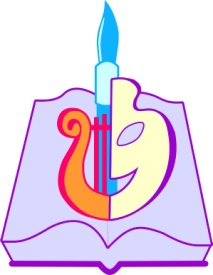 Государственное профессиональное образовательное учреждение Республики Коми«КОМИ РЕСПУБЛИКАНСКИЙ КОЛЛЕДЖ КУЛЬТУРЫ ИМ. в. т. чИСТАЛЕВА»Государственное профессиональное образовательное учреждение Республики Коми«КОМИ РЕСПУБЛИКАНСКИЙ КОЛЛЕДЖ КУЛЬТУРЫ ИМ. в. т. чИСТАЛЕВА»Государственное профессиональное образовательное учреждение Республики Коми«КОМИ РЕСПУБЛИКАНСКИЙ КОЛЛЕДЖ КУЛЬТУРЫ ИМ. в. т. чИСТАЛЕВА»Государственное профессиональное образовательное учреждение Республики Коми«КОМИ РЕСПУБЛИКАНСКИЙ КОЛЛЕДЖ КУЛЬТУРЫ ИМ. в. т. чИСТАЛЕВА»Государственное профессиональное образовательное учреждение Республики Коми«КОМИ РЕСПУБЛИКАНСКИЙ КОЛЛЕДЖ КУЛЬТУРЫ ИМ. в. т. чИСТАЛЕВА»Государственное профессиональное образовательное учреждение Республики Коми«КОМИ РЕСПУБЛИКАНСКИЙ КОЛЛЕДЖ КУЛЬТУРЫ ИМ. в. т. чИСТАЛЕВА»Государственное профессиональное образовательное учреждение Республики Коми«КОМИ РЕСПУБЛИКАНСКИЙ КОЛЛЕДЖ КУЛЬТУРЫ ИМ. в. т. чИСТАЛЕВА»Государственное профессиональное образовательное учреждение Республики Коми«КОМИ РЕСПУБЛИКАНСКИЙ КОЛЛЕДЖ КУЛЬТУРЫ ИМ. в. т. чИСТАЛЕВА»Государственное профессиональное образовательное учреждение Республики Коми«КОМИ РЕСПУБЛИКАНСКИЙ КОЛЛЕДЖ КУЛЬТУРЫ ИМ. в. т. чИСТАЛЕВА»Государственное профессиональное образовательное учреждение Республики Коми«КОМИ РЕСПУБЛИКАНСКИЙ КОЛЛЕДЖ КУЛЬТУРЫ ИМ. в. т. чИСТАЛЕВА»РАБОЧАЯ ПРОГРАММАПРОФЕССИОНАЛЬНОГО МОДУЛЯРАБОЧАЯ ПРОГРАММАПРОФЕССИОНАЛЬНОГО МОДУЛЯРАБОЧАЯ ПРОГРАММАПРОФЕССИОНАЛЬНОГО МОДУЛЯРАБОЧАЯ ПРОГРАММАПРОФЕССИОНАЛЬНОГО МОДУЛЯРАБОЧАЯ ПРОГРАММАПРОФЕССИОНАЛЬНОГО МОДУЛЯРАБОЧАЯ ПРОГРАММАПРОФЕССИОНАЛЬНОГО МОДУЛЯРАБОЧАЯ ПРОГРАММАПРОФЕССИОНАЛЬНОГО МОДУЛЯРАБОЧАЯ ПРОГРАММАПРОФЕССИОНАЛЬНОГО МОДУЛЯРАБОЧАЯ ПРОГРАММАПРОФЕССИОНАЛЬНОГО МОДУЛЯРАБОЧАЯ ПРОГРАММАПРОФЕССИОНАЛЬНОГО МОДУЛЯПМ.02 Организационно-творческая деятельностьПМ.02 Организационно-творческая деятельностьПМ.02 Организационно-творческая деятельностьПМ.02 Организационно-творческая деятельностьПМ.02 Организационно-творческая деятельностьПМ.02 Организационно-творческая деятельностьПМ.02 Организационно-творческая деятельностьПМ.02 Организационно-творческая деятельностьПМ.02 Организационно-творческая деятельностьПМ.02 Организационно-творческая деятельностьдля студентов, обучающихся по специальности51.02.02 СОЦИАЛЬНО-КУЛЬТУРНАЯ ДЕЯТЕЛЬНОСТЬпо виду: Организация и постановка   культурно- массовых мероприятий и театрализованных представлений(углублённая подготовка)для студентов, обучающихся по специальности51.02.02 СОЦИАЛЬНО-КУЛЬТУРНАЯ ДЕЯТЕЛЬНОСТЬпо виду: Организация и постановка   культурно- массовых мероприятий и театрализованных представлений(углублённая подготовка)для студентов, обучающихся по специальности51.02.02 СОЦИАЛЬНО-КУЛЬТУРНАЯ ДЕЯТЕЛЬНОСТЬпо виду: Организация и постановка   культурно- массовых мероприятий и театрализованных представлений(углублённая подготовка)для студентов, обучающихся по специальности51.02.02 СОЦИАЛЬНО-КУЛЬТУРНАЯ ДЕЯТЕЛЬНОСТЬпо виду: Организация и постановка   культурно- массовых мероприятий и театрализованных представлений(углублённая подготовка)для студентов, обучающихся по специальности51.02.02 СОЦИАЛЬНО-КУЛЬТУРНАЯ ДЕЯТЕЛЬНОСТЬпо виду: Организация и постановка   культурно- массовых мероприятий и театрализованных представлений(углублённая подготовка)для студентов, обучающихся по специальности51.02.02 СОЦИАЛЬНО-КУЛЬТУРНАЯ ДЕЯТЕЛЬНОСТЬпо виду: Организация и постановка   культурно- массовых мероприятий и театрализованных представлений(углублённая подготовка)для студентов, обучающихся по специальности51.02.02 СОЦИАЛЬНО-КУЛЬТУРНАЯ ДЕЯТЕЛЬНОСТЬпо виду: Организация и постановка   культурно- массовых мероприятий и театрализованных представлений(углублённая подготовка)для студентов, обучающихся по специальности51.02.02 СОЦИАЛЬНО-КУЛЬТУРНАЯ ДЕЯТЕЛЬНОСТЬпо виду: Организация и постановка   культурно- массовых мероприятий и театрализованных представлений(углублённая подготовка)для студентов, обучающихся по специальности51.02.02 СОЦИАЛЬНО-КУЛЬТУРНАЯ ДЕЯТЕЛЬНОСТЬпо виду: Организация и постановка   культурно- массовых мероприятий и театрализованных представлений(углублённая подготовка)для студентов, обучающихся по специальности51.02.02 СОЦИАЛЬНО-КУЛЬТУРНАЯ ДЕЯТЕЛЬНОСТЬпо виду: Организация и постановка   культурно- массовых мероприятий и театрализованных представлений(углублённая подготовка)Сыктывкар2020Сыктывкар2020Сыктывкар2020Сыктывкар2020Сыктывкар2020Сыктывкар2020Сыктывкар2020Сыктывкар2020Сыктывкар2020Сыктывкар2020ББК ББК ББК ББК ББК ББК ББК ББК 85.33ББК 85.33ББК 85.33ББК 85.33ББК 85.33ББК 85.33ББК 85.33ББК 85.33ББК 85.33ББК 85.33ББК 85.33ББК 85.33Р13Р13Р13Рабочая программа профессионального модуля разработана на основе Федерального государственного образовательного стандарта по специальности среднего профессионального образованияРабочая программа профессионального модуля разработана на основе Федерального государственного образовательного стандарта по специальности среднего профессионального образованияРабочая программа профессионального модуля разработана на основе Федерального государственного образовательного стандарта по специальности среднего профессионального образованияРабочая программа профессионального модуля разработана на основе Федерального государственного образовательного стандарта по специальности среднего профессионального образованияРабочая программа профессионального модуля разработана на основе Федерального государственного образовательного стандарта по специальности среднего профессионального образованияРабочая программа профессионального модуля разработана на основе Федерального государственного образовательного стандарта по специальности среднего профессионального образованияРабочая программа профессионального модуля разработана на основе Федерального государственного образовательного стандарта по специальности среднего профессионального образованияРабочая программа профессионального модуля разработана на основе Федерального государственного образовательного стандарта по специальности среднего профессионального образованияРабочая программа профессионального модуля разработана на основе Федерального государственного образовательного стандарта по специальности среднего профессионального образованияРабочая программа профессионального модуля разработана на основе Федерального государственного образовательного стандарта по специальности среднего профессионального образованияРабочая программа профессионального модуля разработана на основе Федерального государственного образовательного стандарта по специальности среднего профессионального образованияРабочая программа профессионального модуля разработана на основе Федерального государственного образовательного стандарта по специальности среднего профессионального образованияРабочая программа профессионального модуля разработана на основе Федерального государственного образовательного стандарта по специальности среднего профессионального образованияРабочая программа профессионального модуля разработана на основе Федерального государственного образовательного стандарта по специальности среднего профессионального образованияКодКоднаименование специальностинаименование специальностинаименование специальностинаименование специальностинаименование специальностинаименование специальностинаименование специальностинаименование специальностинаименование специальности51.02.02.51.02.02.Социально-культурная деятельность (по видам)Социально-культурная деятельность (по видам)Социально-культурная деятельность (по видам)Социально-культурная деятельность (по видам)Социально-культурная деятельность (по видам)Социально-культурная деятельность (по видам)Социально-культурная деятельность (по видам)Социально-культурная деятельность (по видам)Социально-культурная деятельность (по видам)Фамилия, имя, отчествоФамилия, имя, отчествоФамилия, имя, отчествоФамилия, имя, отчествоФамилия, имя, отчествоФамилия, имя, отчествоУченая степень (звание)[квалификационная категория]Ученая степень (звание)[квалификационная категория]Ученая степень (звание)[квалификационная категория]ДолжностьДолжностьДолжностьДолжность2Кузнецова Галина ИзосимовнаКузнецова Галина ИзосимовнаКузнецова Галина ИзосимовнаКузнецова Галина ИзосимовнаКузнецова Галина ИзосимовнаКузнецова Галина ИзосимовнаДиректор ГАУ РК «ЦНТи ПК»Директор ГАУ РК «ЦНТи ПК»Директор ГАУ РК «ЦНТи ПК»Директор ГАУ РК «ЦНТи ПК»3Калинина Марина АлексеевнаКалинина Марина АлексеевнаКалинина Марина АлексеевнаКалинина Марина АлексеевнаКалинина Марина АлексеевнаКалинина Марина АлексеевнаПреподаватель ГПОУ РК «Колледж культуры», режиссёр ГАОУДО РК «РЦДО»Преподаватель ГПОУ РК «Колледж культуры», режиссёр ГАОУДО РК «РЦДО»Преподаватель ГПОУ РК «Колледж культуры», режиссёр ГАОУДО РК «РЦДО»Преподаватель ГПОУ РК «Колледж культуры», режиссёр ГАОУДО РК «РЦДО»4Шарапов Роман НиколаевичШарапов Роман НиколаевичШарапов Роман НиколаевичШарапов Роман НиколаевичШарапов Роман НиколаевичШарапов Роман НиколаевичПреподаватель ГПОУ РК «Колледж культуры»Преподаватель ГПОУ РК «Колледж культуры»Преподаватель ГПОУ РК «Колледж культуры»Преподаватель ГПОУ РК «Колледж культуры»5Кочнева Татьяна АлексеевнаКочнева Татьяна АлексеевнаКочнева Татьяна АлексеевнаКочнева Татьяна АлексеевнаКочнева Татьяна АлексеевнаКочнева Татьяна Алексеевнавысшая квалификационная категориявысшая квалификационная категориявысшая квалификационная категорияПреподаватель ГПОУ РК «Колледж культуры»Преподаватель ГПОУ РК «Колледж культуры»Преподаватель ГПОУ РК «Колледж культуры»Преподаватель ГПОУ РК «Колледж культуры»6Пупышева Татьяна ТрофимовнаПупышева Татьяна ТрофимовнаПупышева Татьяна ТрофимовнаПупышева Татьяна ТрофимовнаПупышева Татьяна ТрофимовнаПупышева Татьяна Трофимовнавысшая квалификационная категориявысшая квалификационная категориявысшая квалификационная категорияПреподаватель ГПОУ РК «Колледж культуры»Преподаватель ГПОУ РК «Колледж культуры»Преподаватель ГПОУ РК «Колледж культуры»Преподаватель ГПОУ РК «Колледж культуры»7Гусева Надежда ФёдоровнаГусева Надежда ФёдоровнаГусева Надежда ФёдоровнаГусева Надежда ФёдоровнаГусева Надежда ФёдоровнаГусева Надежда Фёдоровнавысшая квалификационная категориявысшая квалификационная категориявысшая квалификационная категорияПреподаватель ГПОУ РК «Колледж культуры»Преподаватель ГПОУ РК «Колледж культуры»Преподаватель ГПОУ РК «Колледж культуры»Преподаватель ГПОУ РК «Колледж культуры»8Изюмская Надежда НиколаевнаИзюмская Надежда НиколаевнаИзюмская Надежда НиколаевнаИзюмская Надежда НиколаевнаИзюмская Надежда НиколаевнаИзюмская Надежда Николаевнавысшая квалификационная категориявысшая квалификационная категориявысшая квалификационная категорияПреподаватель ГПОУ РК «Колледж культуры»Преподаватель ГПОУ РК «Колледж культуры»Преподаватель ГПОУ РК «Колледж культуры»Преподаватель ГПОУ РК «Колледж культуры»9Матвеева Нина АнаньевнаМатвеева Нина АнаньевнаМатвеева Нина АнаньевнаМатвеева Нина АнаньевнаМатвеева Нина АнаньевнаМатвеева Нина Ананьевнавысшая квалификационная категориявысшая квалификационная категориявысшая квалификационная категорияПреподаватель ГПОУ РК «Колледж культуры»Преподаватель ГПОУ РК «Колледж культуры»Преподаватель ГПОУ РК «Колледж культуры»Преподаватель ГПОУ РК «Колледж культуры»1Карпова Наталья ЛьвовнаКарпова Наталья ЛьвовнаКарпова Наталья ЛьвовнаКарпова Наталья ЛьвовнаКарпова Наталья ЛьвовнаКарпова Наталья ЛьвовнаПреподаватель ГПОУ РК «Колледж культуры», заведующая пастижерской мастерской ГТО и Б РКПреподаватель ГПОУ РК «Колледж культуры», заведующая пастижерской мастерской ГТО и Б РКПреподаватель ГПОУ РК «Колледж культуры», заведующая пастижерской мастерской ГТО и Б РКПреподаватель ГПОУ РК «Колледж культуры», заведующая пастижерской мастерской ГТО и Б РКПетров Игорь ЗигфридовичПетров Игорь ЗигфридовичПетров Игорь ЗигфридовичПетров Игорь ЗигфридовичПетров Игорь ЗигфридовичПетров Игорь ЗигфридовичИнженер по охране труда, преподаватель ГПОУ РК «Колледж культуры»Инженер по охране труда, преподаватель ГПОУ РК «Колледж культуры»Инженер по охране труда, преподаватель ГПОУ РК «Колледж культуры»Инженер по охране труда, преподаватель ГПОУ РК «Колледж культуры»Техническую   и содержательную экспертизу рабочей программы профессионального модуля провелиТехническую   и содержательную экспертизу рабочей программы профессионального модуля провелиТехническую   и содержательную экспертизу рабочей программы профессионального модуля провелиТехническую   и содержательную экспертизу рабочей программы профессионального модуля провелиТехническую   и содержательную экспертизу рабочей программы профессионального модуля провелиТехническую   и содержательную экспертизу рабочей программы профессионального модуля провелиТехническую   и содержательную экспертизу рабочей программы профессионального модуля провелиТехническую   и содержательную экспертизу рабочей программы профессионального модуля провелиТехническую   и содержательную экспертизу рабочей программы профессионального модуля провелиТехническую   и содержательную экспертизу рабочей программы профессионального модуля провелиТехническую   и содержательную экспертизу рабочей программы профессионального модуля провелиТехническую   и содержательную экспертизу рабочей программы профессионального модуля провелиТехническую   и содержательную экспертизу рабочей программы профессионального модуля провели1Иссар Галина АлександровнаИссар Галина АлександровнаИссар Галина АлександровнаИссар Галина АлександровнаИссар Галина АлександровнаИссар Галина АлександровнаИссар Галина АлександровнаЗаместитель директора по научно-методической работеЗаместитель директора по научно-методической работеЗаместитель директора по научно-методической работеЗаместитель директора по научно-методической работеЗаместитель директора по научно-методической работеЗаместитель директора по научно-методической работе2Савенко Елена ВикторовнаСавенко Елена ВикторовнаСавенко Елена ВикторовнаСавенко Елена ВикторовнаСавенко Елена ВикторовнаСавенко Елена ВикторовнаСавенко Елена ВикторовнаДиректор ГАУ РК «Дом дружбы народов Республики Коми»Директор ГАУ РК «Дом дружбы народов Республики Коми»Директор ГАУ РК «Дом дружбы народов Республики Коми»Директор ГАУ РК «Дом дружбы народов Республики Коми»Директор ГАУ РК «Дом дружбы народов Республики Коми»Директор ГАУ РК «Дом дружбы народов Республики Коми»Согласовано с Педагогическим советом ГПОУ РК «Колледж культуры»Согласовано с Педагогическим советом ГПОУ РК «Колледж культуры»Протокол № 1 от «04» сентября 2020 г.Протокол № 1 от «04» сентября 2020 г.УтвержденоПриказом директораГПОУ РК «Колледж культуры»от 04.09.2020 УтвержденоПриказом директораГПОУ РК «Колледж культуры»от 04.09.2020 1.СОДЕРЖАНИЕ:Паспорт рабочей программы профессионального модуля2.Результаты освоения профессионального модуля83.Структура и содержание профессионального модуля94.Условия реализации профессионального модуля1795.Контроль и оценка результатов освоения профессионального модуля203ПМ.02Организационно-творческая деятельностьпо специальности51.02.02.Социально-культурная деятельность (по видам)Социально-культурная деятельность (по видам)Социально-культурная деятельность (по видам)Социально-культурная деятельность (по видам)укрупненной группы специальностейукрупненной группы специальностейукрупненной группы специальностейукрупненной группы специальностей51.00.00Культуроведение и социокультурные проектыОрганизационно-творческая деятельностьПК 2.1.Обеспечивать функционирование коллективов народного художественного творчества, досуговых формирований (объединений).ПК 2.2.Разрабатывать и реализовывать сценарные планы культурно-массовых мероприятий, театрализованных представлений, эстрадных программ.ПК 2.3.Осуществлять организационную и репетиционную работу в процессе подготовки культурно-массовых мероприятий, театрализованных представлений, культурно-досуговых программ.ПК 2.4.Использовать современные методики и технические средства в профессиональной работе.ПК 2.5.Использовать игровые технологии в профессиональной деятельности.ПК 2.6.Осуществлять организационную и репетиционную работу в процессе подготовки эстрадных программ и номеров.ПК 2.7.Осуществлять деятельность аниматора.только в рамках реализации специальности51.02.02.Социально-культурная деятельность (по видам)в дополнительном профессиональном образовании при реализации программ повышения квалификации и переподготовки.в дополнительном профессиональном образовании при реализации программ повышения квалификации и переподготовки.в дополнительном профессиональном образовании при реализации программ повышения квалификации и переподготовки.в дополнительном профессиональном образовании при реализации программ повышения квалификации и переподготовки.подготовки сценариев, организации, постановки, художественно-технического оформления культурно-массовых мероприятий и театрализованных представлений постановка эстрадных программ или номера;личного участия в постановках в качестве исполнителя;работы с актерами, отдельными участниками мероприятий и творческими коллективами, работа над  сценическим словом;.разрабатывать сценарий культурно-массового мероприятия, театрализованного представления, осуществлять их постановку;организовывать и проводить репетиционную работу с коллективом и отдельными исполнителями;работать с разнородным и разножанровым материалом на основе монтажного метода;осуществлять художественно-техническое и музыкальное оформление культурно-массовых мероприятий и театрализованных представлений, использовать техническое световое и звуковое оборудование;работать над эскизом, чертежом, макетом, выгородкой;проводить психофизический тренинг, выявлять детали внутренней и внешней характерности образа;применять навыки работы актёра, ведущего КММ и ТП, работать над сценическим словом, использовать логику и выразительность речи в общении со слушателями и зрителями;использовать выразительные средства сценической пластики, хореографии и вокала в постановочной работе.разрабатывать и осуществлять постановку эстрадного номера или программы;привлекать финансовые средства для осуществления постановки культурно-массовых мероприятий, театрализованных представлений;организовывать анимационную работу, подготавливать и проводить с населением различные игровые, конкурсные и другие программы;использовать технику и приемы гримирования при работе над образом.основные положения теории и практики режиссуры, особенности режиссуры культурно-массовых мероприятий и театрализованных представлений;различные виды и жанры культурно-массовых мероприятий и театрализованных представлений;сущность режиссерского замысла, приемы активизации зрителей, специфику выразительных средств;временные и пространственные особенности, особенности мизансценирования;принципы художественного и музыкального оформления культурно-массовых мероприятий и театрализованных представлений;типы, устройство, оборудование сцены, осветительную и проекционную аппаратуру;технику безопасности;основы теории драмы;специфику драматургии культурно-массовых мероприятий и театрализованных представлений;методы создания сценариев, специфику работы над сценарием культурно-массового мероприятия, театрализованного представления на закрытой и открытой площадках;систему обучения актерскому мастерству К.С. Станиславского,специфику работы актера, а также ведущего в культурно-массовых мероприятиях и театрализованных представлениях;элементы психофизического действия, создания сценического образа;особенности работы над словесным действием;"внешнюю" и "внутреннюю" технику словесного действия, принципы орфоэпии, систему речевого тренинга;общие закономерности и способы образно-пластического решения, возможности сценического движения и пантомимы;художественные особенности, синтетическую природу эстрадного искусства;виды, жанры и формы эстрадного искусства;специфику выразительных средств эстрады;основные этапы развития отечественной и зарубежной эстрады, лучших исполнителей;принципы создания эстрадного номера и целостного эстрадного представления;источники финансирования мероприятий и постановок, способы привлечения денежных средств, их грамотного использования;теоретические основы игровой и анимационной деятельностей, виды и формы игры и анимационной деятельности;возможности хореографии и вокального искусства при постановке культурно-массовых мероприятий и театрализованных представлений;историю гримировального искусства, технические средства гримирования, виды и технику грима, правила гигиены гримаспецифику организации культурно-досуговой работы с особой группой населения (с ОВЗ);всего часов2924в том числев том числемаксимальной учебной нагрузки обучающегося2744часов, в том числечасов, в том числеобязательной аудиторной учебной нагрузки обучающегосяобязательной аудиторной учебной нагрузки обучающегося1829часов,самостоятельной работы обучающегосясамостоятельной работы обучающегося915часов;учебной и производственной практики180часов.часов.Организационно - творческая деятельность,КодНаименование результата обученияПК 2.1. Обеспечивать функционирование коллективов народного художественного творчества, досуговых формирований (объединений). ПК 2.2.Разрабатывать и реализовывать сценарные планы культурно-массовых мероприятий, театрализованных представлений, эстрадных программ. ПК 2.3.Осуществлять организационную и репетиционную работу в процессе подготовки культурно-массовых мероприятий, театрализованных представлений, культурно-досуговых программ. ПК 2.4.Использовать современные методики и технические средства в профессиональной работе. ПК 2.5.Использовать игровые технологии в профессиональной деятельности. ПК 2.6.Осуществлять организационную и репетиционную работу в процессе подготовки эстрадных программ и номеров. ПК 2.7.Осуществлять деятельность аниматора. ОК 1.Понимать сущность и социальную значимость своей будущей профессии, проявлять к ней устойчивый интерес. ОК 2.Организовывать собственную деятельность, определять методы и способы выполнения профессиональных задач, оценивать их эффективность и качество. ОК 3.Решать проблемы, оценивать риски и принимать решения в нестандартных ситуациях. ОК 4.Осуществлять поиск, анализ и оценку информации, необходимой для постановки и решения профессиональных задач, профессионального и личностного развития. ОК 5.Использовать информационно-коммуникационные технологии для совершенствования профессиональной деятельности. ОК 6.Работать в коллективе, обеспечивать его сплочение, эффективно общаться с коллегами, руководством, потребителями. ОК 7.Ставить цели, мотивировать деятельность подчиненных, организовывать и контролировать их работу с принятием на себя ответственности за результат выполнения заданий. ОК 8.Самостоятельно определять задачи профессионального и личностного развития, заниматься самообразованием, осознанно планировать повышение квалификации. ОК 9. Ориентироваться в условиях частой смены технологий в профессиональной деятельности. Коды профессиональных компетенцийНаименование разделов профессионального модуляВсего часов (максимальная учебная нагрузка и практики)Объем времени, отведенный на освоение междисциплинарного курса (курсов)Объем времени, отведенный на освоение междисциплинарного курса (курсов)Объем времени, отведенный на освоение междисциплинарного курса (курсов)Объем времени, отведенный на освоение междисциплинарного курса (курсов)Объем времени, отведенный на освоение междисциплинарного курса (курсов)ПрактикаПрактикаКоды профессиональных компетенцийНаименование разделов профессионального модуляВсего часов (максимальная учебная нагрузка и практики)Обязательная аудиторная учебная нагрузка обучающегосяОбязательная аудиторная учебная нагрузка обучающегосяОбязательная аудиторная учебная нагрузка обучающегосяСамостоятельная работа обучающегосяСамостоятельная работа обучающегосяУчебная, часовПроизводственная (по профилю специальности), часов Коды профессиональных компетенцийНаименование разделов профессионального модуляВсего часов (максимальная учебная нагрузка и практики)Всего, часовв т.ч. лабораторные работы и практические занятия, часовв т.ч., курсовая работа (проект), часовВсего, часовв т.ч., курсовая работа (проект), часовУчебная, часовПроизводственная (по профилю специальности), часов 12345678910ПК ОК МДК.02.01Основы режиссерского и сценарного мастерства17441162582Режиссура культурно-массовых мероприятий и театрализованных представлений610406204Техника сцены и сценография108724136Режиссура эстрадных программ2461646782Основы драматургии 513417Сценарная композиция 342228114Анимационно-игровые технологии21614472Музыкальное оформление культурно-массовых мероприятий и театрализованных представлений875829Организация культурно-досуговой работы с особой группой населения (с ОВЗ)845628МДК. 02.02 Исполнительская подготовка1000667333Основы актерского мастерства29619898Словесное действие323215108Сценическая пластика 1117437Танец  1117437Вокальный ансамбль513417Грим  604020Мастерство ведущего483216УП.00. Учебная практика36ПП.00.  Производственная практика (по профилю специальности)144Всего:2744+180пр182991551.02.02. Организационно-творческая деятельностьНаименование разделов междисциплинарных курсов (МДК) профессионального модуля (ПМ) и темСодержание учебного материала, лабораторные работы и практические занятия, самостоятельная работа обучающихся, курсовая работа (проект) (если предусмотрены)Объем часов(макс/сам/аудит/индвид)Уровень освоения1234МДК.02.01Основы режиссерского и сценарного мастерстваМДК.02.01Основы режиссерского и сценарного мастерстваМДК.02.01Основы режиссерского и сценарного мастерстваМДК.02.01Основы режиссерского и сценарного мастерстваРаздел I. Режиссура КММ и ТПIII семестр120/40/68/12Подраздел 1: «Жанр» и «форма» режиссуры КММ и ТПТема 1.1Основные характерные черты формы и жанра Лекция:1. Понятие «Жанр» в режиссуре культурно-массовых мероприятий и театрализованных представлений. Жанровые различия и разновидности;2. Понятия «форма» и «стиль» (стилизация) в режиссуре массовых праздников;3. Понятие «массовые зрелищные формы».Самостоятельная работа: выбрать сценарии различных по форме массовых мероприятий, определить жанр.3/1/2/-1,3Тема 1.2Театрализация как творческий метод режиссуры культурно-массовых мероприятий и театрализованных представлений.Лекция:1. Театрализация - основной метод работы режиссера массового театра.Классификация театрализованных представлений.2. Выразительные средства театрализации (символ, метафора, аллегория и проч.)Самостоятельная работа: определить в сценарии вид театрализации3/1/2/-1,3Подраздел 2: Особенности режиссуры культурно-массовых мероприятий и театрализованных представлений при работе с детской аудиториейТема 2.1Основные понятия праздника и праздничной культурыЛекция: 1. Праздничная культура. Понятия «праздник» и «праздничная ситуация»;2. Эстетическая, воспитательная и познавательная функции праздничной культуры;Самостоятельная работа: Поиск и отбор материала для постановки Новогодней программы для детей. Создать портфолио для отобранного материала. Индивидуальное занятие: Разработка алгоритма действий по сбору материала для детского праздника.5/2/2/11,2,3Тема 2.1Основные понятия праздника и праздничной культурыЛекция (продолжение): 3. Режиссерский замысел праздника. Понятия: темы, идеи, сверхзадачи театрализованных представлений для детской аудитории.4.Специфические особенности режиссерско-постановочной работы по созданию театрализованного представления для детской аудитории. Учёт возрастных особенностей.Самостоятельная работа: разработать идейно-тематический замысел праздника для детей младшего школьного возраста (с учетом возрастного ценза).3/1/2/-1,3Тема 2.2 Игра - как средство вовлечения участников в праздничное действиеЛекция: 1. Активизация зрителя. Виды активизации.2. Практика использования игровых моментов в системе воспитания детей.3. Программирование в театрализованном представлении (празднике), методов активизации зрителей.Практическая работа: Разучивание и применение на занятии (в игровом моменте) несколько видов активизации. Самостоятельная работа: подобрать методы активизации для детей младшего школьного возраста для собственного сценария Новогоднего праздника.3/1/2/-1,2,3Тема 2.3Детская театрализованная программа на основе поэтического и музыкального материалаЛекция: 1. Особенности подбора литературно-музыкального материала для детской аудитории;2. Жанры и формы детских театрализованных программ на основе поэтического и музыкального материала (театрализованный концерт, мюзикл, прочее)3. Выразительные средства и виды активизации детской театрализованной программы на основе поэтического и музыкального материалаСамостоятельная работа: подобрать литературно-музыкальный материал для новогоднего театрализованного представления для детей3/1/2/-1,2,3Тема 2.4Детская театрализованная программа на основе документального материалаЛекция:2. Особенности подбора документального материала для детской театрализованной программы. Переработка документального материала в литературный.3. Праздничный календарь для учащихся младших и средних классов средних образовательных школСамостоятельная работа: Подобрать документальный материал по истории празднования Нового года в России на рубеже ХIХ – ХХ веков3/1/2/-1,2,3Тема 2.5Обобщение по темам Подразделов 4 и 5Практическая работа: 1. Устный опрос по темам Подраздела 1 «Жанр» и «форма» режиссуры культурно-массовых мероприятий и  театрализованных представлений» Подраздела 2 «Особенности режиссуры культурно-массовых мероприятий и  театрализованных представлений при работе с детской аудиторией».2/-/2/-2,3Подраздел 3:Исторические предпосылки празднования Нового годаТема 3.1Святочный цикл в русской и коми традицияхЛекция:1. Рождество2. Васильев день    3. Крещение4. Святки (калядование, ряженье, гадание)5. Традиционный святочный комплекс «Горань» (с. Грива, Койгородский р-н, РК)Самостоятельная работа: Прочитать и сделать краткий конспект глав: «Святки», «Рождество», «Васильев день», «Крещение»  - Шангина И., Некрылова А. Русские праздники – СПб.: Азбука, Азбука – Аттикус.2015. – 464 с.: ил. + вкл. (16.с.). – (Русская энциклопедия), стр. 15 - 473/1/2/-2,3Тема 3.2Внедрение новых праздничных традиций празднования Нового годаЛекция: 1. Реформы Петра I. Указ Петра I №1736 «О праздновании Нового года».2. Традиционные зимние персонажи в русской культуре. Образы Деда Мороза и Снегурочки;3. Празднование Нового года в Советский период;4. Современные традиции празднования Нового года. Выразительные средства и технологии проведения новогодних представлений.Самостоятельная работа: Изучить традицию украшения Новогодней елки в России3/1/2/-2,3Подраздел 4: Режиссура новогоднего театрализованного представления для детской аудиторииТема 4.1Режиссерский замысел театрализованного Новогоднего  представлениядля детей младшего школьного возрастаПрактическая работа:1. Разработка идейно-тематического замысла; 2. Идейное истолкование фабулы сценария (творческая интерпретация). Поиск сценарно-режиссерского хода и образного решения;3. Средства режиссёрской выразительности. Взаимосвязь и взаимозависимость образного решения и темы.Самостоятельная работа: Подбор литературного, музыкального и игрового  материала. Разработка сценарного плана.  Индивидуальное занятие: Принципы построения событийного  ряда5/2/2/12,3Тема 4.1Режиссерский замысел театрализованного Новогоднего  представлениядля детей младшего школьного возрастаПрактическая работа (продолжение):4. Композиционное построение эпизодов;5. Соединение эпизодов при помощи монтажа в единую программу (литературное написание сценария)2/-/2/-2,3Тема 4.1Режиссерский замысел театрализованного Новогоднего  представлениядля детей младшего школьного возрастаПрактическая работа (продолжение):6. Оформление схем и эскизов сценической площадки. Самостоятельная работа: Описание сценическойплощадки. Доработка экспозиционной части сценария4/2/2/-2,3Тема 4.1Режиссерский замысел театрализованного Новогоднего  представлениядля детей младшего школьного возрастаПрактическая  работа (продолжение):7. Поиск и разработка  приёмов  активизации зрителей  с учетом технических условий сценической площадки и возрастных особенностей зрительской аудиторииСамостоятельная работа:Подбор игр и разработка их описанияИндивидуальное занятие: Методы прогнозирования реакции зрительской аудитории5/2/2/12,3Тема 4.1Режиссерский замысел театрализованного Новогоднего  представлениядля детей младшего школьного возрастаПрактическая работа:8.  Определение характера и принципов музыкально - шумового и светового оформления;9. Подбор музыкального сопровождения и шумов (Составление музыкально-шумовой экспликации);10. Описание световой партитуры.Самостоятельная работа: Составить плей-лист4/2/2/-2,3Тема 4.1Режиссерский замысел театрализованного Новогоднего  представлениядля детей младшего школьного возраста11. Создание эскизов/макетов декоративного оформления. 12. Специальные требования к сценическому костюму и реквизиту при подготовке мероприятий для детской аудиторииСамостоятельная работа: Изготовление/подбор декораций и реквизитаИндивидуальное занятие: Методы и приемы работы над ролью с реквизитом5/2/2/12,3Подраздел 5: Постановка театрализованного Новогоднего  представления для детей младшего школьного возрастаТема 5.1Практическая реализация режиссёрского замысла Практическая работа:1. Описание характеристик отдельных персонажей;2. Определение стилистических и жанровых особенностей актерского исполнения в представлении;3. Распределение ролей;Самостоятельная работа: Работа над ролью (поиск приемов актерского перевоплощения)Индивидуальное занятие: Работа над ролью (создание образа и характера персонажа)8/4/2/22,3Тема 5.1Практическая реализация режиссёрского замысла Практическая работа (продолжение):4. Поиск, подбор и изготовление костюмовСамостоятельная работа: Доработка изготовления костюмов (до полной готовности)4/2/2/-2,3Тема 5.1Практическая реализация режиссёрского замысла Практическая работа (продолжение):5. Особенности  решения массовых сцен театрализованного Новогоднего представления для детей;6. Мизансцерование прологаСамостоятельная работа: Создание графического изображения мизансцены прологаИндивидуальное занятие: Принципы и приемы взаимодействия с массовкой4/1/2/12,3Тема 5.1Практическая реализация режиссёрского замысла Практическая работа (продолжение):7. Работа по эпизодам (мизансценирование массовых сцен)Самостоятельная работа: Создание графического изображения мизансцен по эпизодамИндивидуальное занятие: Принципы и приемы взаимодействиядействующего лица и массовки10/3/6/13Тема 5.1Практическая реализация режиссёрского замысла Практическая работа (продолжение):8. Работа по эпизодам с главными действующими лицами театрализованного Новогоднего представления и участниками массовых сцен Самостоятельная работа: Создание графического изображения мизансцен с участием главных действующих лиц и массовки6/2/4/-2,3Тема 5.1Практическая реализация режиссёрского замысла Практическая работа (продолжение):9. Мизанцирование финалаСамостоятельная работа: Создание графического изображения мизансцены финала3/1/2/-2,3Тема 5.1Практическая реализация режиссёрского замысла Практическая работа (продолжение):10. Соединение эпизодов в единое целое4/-/4/-2,3Тема 5.1Практическая реализация режиссёрского замысла Практическая работа (продолжение):11. Воплощение на сценической площадке задумки художественного оформления (монтаж декораций и элементов оформления)4/-/4/-2,3Тема 5.1Практическая реализация режиссёрского замысла Практическая работа (продолжение):12. Репетиционный прогон в декорациях (с реквизитом)Самостоятельная работа: Отработка актерского мастерства с реквизитомИндивидуальное занятие: Методические рекомендации при работе с реквизитом8/2/4/22,3Тема 5.1Практическая реализация режиссёрского замысла Практическая работа (продолжение):13.Техническая репетиция (освещение, озвучивание)Самостоятельная работа: Корректировка графического изображения мизансцен в соответствии со световой партитуройИндивидуальное занятие: Методические рекомендации при работе со сценическим светом4/1/2/12,3Тема 5.1Практическая реализация режиссёрского замысла Практическая работа (продолжение):14. Сводная репетиция в костюмах с реквизитом, со светом Самостоятельная работа: Корректировка пластического решения при работе над ролью в костюме(ах)Индивидуальное занятие: Методические рекомендации по созданию образа с учетом характера персонажа, костюма, пластики и грима5/2/2/13Практическая работа (продолжение):15. Генеральная репетицияСамостоятельная работа: Подготовка к показу (создание цельного образа (в соответствии с костюмом, гримом и пластическим решением)3/2/1/-3Практическая работаТворческий показ1/-/1/-3Всего за семестр120/40/68/12IV  семестр140/47/80/13Подраздел6: Фольклорный  театрТема 6.1.Фольклорный театр - народное театрально-драматическое искусствоЛекция:1. Традиционная культура и ее актуальность в контексте современных праздников;Самостоятельная работа: Прочитать и законспектировать «Введение» -  Шангина И., Некрылова А. Русские праздники – СПб.: Азбука, Азбука – Аттикус. 2015. – 464 с.: ил. + вкл. (16.с.). – (Русская энциклопедия), стр.195-2174/2/2/-1,2,3Тема 6.1.Фольклорный театр - народное театрально-драматическое искусствоЛекция:1. Понятия «аутентичный фольклор» и «фольклоризм» (сценический фольклор), их сходство и различия. Виды и жанры фольклора.2. Терминология, принятая в контексте традиционной культуры: бинарность, аутентизм, сакральность, ритуальное антиповедение.2/-/2/-1,2Тема 6.1.Фольклорный театр - народное театрально-драматическое искусствоЛекция:1. Русский фольклорный театр. Исторические предпосылки появления народного театрально-драматического искусства.Самостоятельная работа: Прочитать и законспектировать главу «Праздничная площадь» Шангина И., Некрылова А. Русские праздники – СПб.: Азбука, Азбука – Аттикус.2015. – 464 с.: ил. + вкл. (16.с.). – (Русская энциклопедия), стр. 218 – 2614/2/2/-1,2,3Тема 6.1.Фольклорный театр - народное театрально-драматическое искусствоЛекция (продолжение):2. Медвежья комедия; 3. Театр Петрушки;4. Народные гуляния;5. Раек или потешная панорама;6. Балконные зазывалы. Балаганы. Самостоятельная работа: Прочитать и законспектировать главы: «Медвежья комедия», «Кукольные представления»,  «Раек или потешная панорама», «Балаганы» - Шангина И., Некрылова А. Русские праздники – СПб.: Азбука, Азбука – Аттикус.2015. – 464 с.: ил. + вкл. (16.с.). – (Русская энциклопедия),стр. 262 – 3974/2/2/-1,2,3Тема 6.2.Особенности режиссуры фольклорного праздника на открытой сценической площадке.Лекция: 1. Выразительные средства при работе на открытой сценической площадке. 2. Категория цвета.2/-/2/-1,2Тема 6.2.Особенности режиссуры фольклорного праздника на открытой сценической площадке.Лекция (продолжение): 3.Категория пространства в традиционной культуре. Сакральность места действия в традиционных праздниках народного календаря.4. Пространственные и временные особенности массового фольклорного праздника.Категория времени.   Взаимодействие времени и годового цикла праздников народного календаря.2/-/2/-1,2Подраздел 7: Режиссура весеннего праздника народного календаря «Масленица»Тема 7.1.Традиция празднования МасленицыЛекция:1. Празднование Масленицы на Руси до принятия христианства (славянская мифология, культ предков, день весеннего равноденствие – начало нового года).2. Традиция празднования Масленицы на Руси после принятия христианства:- малая Масленица, Мясное воскресенье, Сырная (или мясопустная) седмица.Самостоятельная работа:Прочитать и сделать краткий конспект глав: «Масленица», «Прощеное воскресенье» - Шангина И., Некрылова А. Русские праздники – СПб.: Азбука, Азбука – Аттикус.2015. – 464 с.: ил. + вкл. (16.с.). – (Русская энциклопедия), стр. 48 – 61Индивидуальное занятие: Выборка материала по фольклорному празднику «Масленица»6/2/2/21,3Тема 7.1.Традиция празднования МасленицыЛекция (продолжение): 3. Узкая Масленица: понедельник – «встреча»; вторник – «заигрыш»; среда – «лакомка». Обряды и традиции.4. Широкая Масленица: четверг – «разгул»; пятница – «тещины вечёрки»; суббота – «золовкины посиделки»; воскресенье – «проводы».  Прощенное воскресенье. Обряды и традиции.5. Традиционный народно-обрядовый праздник встречи весны - «Гажа валяй» (с. Визинга, Сысольский р-н РК)Индивидуальное занятие: Консультация по основным аспектам режиссерско-постановочной работы студента эпизода фольклорного праздника «Масленица»3/-/2/11,3Тема7.2.Режиссерский замысел фрагмента фольклорного праздника «Масленица»Практическая работа:1. Разработка идейно-тематического замысла; 2. Оформление схем и эскизов сценической площадки. Самостоятельная работа: Подбор этнографического, исторического, литературного, музыкального и игрового  материала. Разработка сценарного плана.  Индивидуальное занятие: Принципы построения событийного  ряда в соответствие со структурой фольклорного праздника: «зачин», «разгул», «спад».5/2/2/12,3Тема7.2.Режиссерский замысел фрагмента фольклорного праздника «Масленица»Практическая работа (продолжение):3. Композиционное построение эпизодов4. Поиск и разработка  приёмов  активизации зрителей  с учетом разновозрастной зрительской аудиторииСамостоятельная работа:Подбор игр и разработка их описанияИндивидуальное занятие: Методы прогнозирования реакции зрительской аудитории Методы подготовительной работы с потенциальными зрителями праздника5/2/2/12,3Тема7.2.Режиссерский замысел фрагмента фольклорного праздника «Масленица»Практическая работа (продолжение):5. Подбор музыкального сопровождения и шумов (Составление музыкально-шумовой экспликации);6. Специальные требования к традиционному костюму и реквизиту при подготовке фольклорного праздника Подбор костюмов и реквизита.Самостоятельная работа: Изготовление/подбор декораций и реквизитаИндивидуальное занятие: Методы и приемы работы над ролью с реквизитом5/2/2/12,3Подраздел 8. Постановка фрагмента фольклорного праздника «Масленица»Тема 8.1Практическая реализация режиссёрского замысла Практическая работа:1. Работа по эпизодам (мизансценирование массовых сцен)Самостоятельная работа: Создание графического изображения мизансцен по эпизодамИндивидуальное занятие: Принципы и приемы взаимодействия действующих лиц и массовки в работе со зрительской аудиторией в народном гулянии5/2/2/13Тема 8.1Практическая реализация режиссёрского замысла Практическая работа (продолжение):2. Работа по эпизодам с главными действующими лицами театрализованного представления с участниками массовых сцен Самостоятельная работа: Создание графического изображения мизансцен с участием главных действующих лиц и массовки4/2/2/-2,3Тема 8.1Практическая реализация режиссёрского замысла Практическая работа (продолжение):3. Соединение эпизодов в единое целое2/-/2/-2,3Тема 8.1Практическая реализация режиссёрского замысла Практическая работа (продолжение):4. Сводная репетиция в костюмах с реквизитомСамостоятельная работа: Подготовка к показу. Корректировка пластического решения при работе над ролью в костюме(ах)Индивидуальное занятие: Методические рекомендации по созданию образа с учетом характера персонажа, костюма, пластики и грима5/2/2/13Тема 8.1Практическая реализация режиссёрского замысла Практическая работа (продолжение):5. Генеральная репетиция1/-/1/-3Тема 8.1Практическая реализация режиссёрского замысла Практическая работа:Показ фрагмента фольклорного праздника «Масленица»1/-/1/-3Подраздел 9: Ландшафтный  театрТема 9.1Ландшафтный театр. Основные понятияЛекция:1. Влияние места действия на режиссёрское решение;2. Церковные и календарные народные праздники. Специфические особенности режиссуры массового праздника (Пасха, Троицко-Семицкий цикл, Иванов день, Петров день)Практическая работа: Экскурсионный осмотр открытых сценических площадок города Сыктывкара (Стефановская площадь, Парк им. Кирова, Площадка «Под часами», Театральная площадь)Индивидуальное занятие: Работа с географическими картами и схемами (планами) при выборе площадки для ландшафтного действа.4/-/2/21,2,3Тема 9.1Ландшафтный театр. Основные понятияЛекция (продолжение): 3. Принципы декоративно-художественного оформления  праздника на открытой сценической площадке;4. Организация работы технических служб на открытой сценической площадке при проведении фольклорного праздника;5. Режиссёрские приёмы  активизации  зрителей-участников  ландшафтного праздника.Практическая работа: Отработка всех видов активизации зрителей на группе.Самостоятельная работа: Используя схемы и чертежи планов сценических площадок расписать сценографию одной из площадок (по выбору), с учетом всех особенностей4/2/2/-2,3Тема 9.2.Массовая сцена. Работа режиссера над массовой сценой на ландшафтеЛекция: 1. Организационная работа в массовом празднике;2. Особенности мизансценирования массовых сцен;3. Работа режиссера с массовыми коллективами. Особенности репетиционного процесса2/-/2/-1,2,3Тема 9.3.Традиционные ландшафтные праздники в Республике КомиЛекция: 1.«Луд» (Ижемский район). Просмотр видеоматериалов;2.«Усть-Цилемская горка». Просмотр видеоматериалов.Самостоятельная работа:Сравнительный анализ  сценариев «Завалинка» и «Шондыбан».4/2/2/-2,3Тема 9.4.Современные ландшафтные праздники в Республике КомиЛекция: 1. День города/села. Просмотр видеоматериалов;2. День Республики Коми. Просмотр видеоматериалов;2/-/2/-2,3Тема 9.4.Современные ландшафтные праздники в Республике КомиЛекция: 1. День Победы. Просмотр видеоматериалов.Самостоятельная работа: Составить таблицу (праздничный календарь) современных ландшафтных праздниковРеспублики Коми4/2/2/-2,3Подраздел 10: Режиссура театрализованного представления (народного гуляния) на открытой сценической площадкеТема10.1Режиссерский замысел театрализованного представления (народного гуляния) на открытой сценической площадке1. Разработка идейно-тематического замысла; 2. Идейное истолкование фабулы сценария (творческая интерпретация). Поиск сценарно-режиссерского хода и образного решения;3. Средства режиссёрской выразительности. Взаимосвязь и взаимозависимость образного решения и темы.Самостоятельная работа: Подбор этнографического, исторического, литературного, музыкального и игрового  материала. Разработка сценарного плана.  Индивидуальное занятие:  Принципы построения событийного  ряда в соответствие со структурой народного гуляния5/2/2/12,3Тема10.1Режиссерский замысел театрализованного представления (народного гуляния) на открытой сценической площадкеПрактическая работа (продолжение):4. Композиционное построение эпизодов5. Соединение эпизодов при помощи монтажа в единую программу (литературное написание сценария)2/-/2/-2,3Тема10.1Режиссерский замысел театрализованного представления (народного гуляния) на открытой сценической площадкеПрактическая работа (продолжение):6. Оформление схем и эскизов сценической площадки. Самостоятельная работа: Описание сценическойплощадки. Доработка экспозиционной части сценария4/2/2/-2,3Тема10.1Режиссерский замысел театрализованного представления (народного гуляния) на открытой сценической площадкеПрактическая  работа (продолжение):7. Поиск и разработка  приёмов  активизации зрителей  с учетом технических условий сценической площадки и разновозрастной зрительской аудиторииСамостоятельная работа:Подбор игр и разработка их описанияИндивидуальное занятие: Методы прогнозирования реакции зрительской аудитории при участии в народном гулянии4/1/2/12,3Тема10.1Режиссерский замысел театрализованного представления (народного гуляния) на открытой сценической площадкеПрактическая работа:8.  Определение характера и принципов музыкально - шумового и светового оформления;9. Подбор музыкального сопровождения и шумов (Составление музыкально-шумовой экспликации);10. Описание световой партитуры.2/-/2/-2,3Тема10.1Режиссерский замысел театрализованного представления (народного гуляния) на открытой сценической площадкеПрактическая работа:11. Создание эскизов/макетов декоративного оформления. 12. Специальные требования к сценическому костюму и реквизиту при подготовке фольклорного праздникаСамостоятельная работа: Изготовление/подбор декораций и реквизитаИндивидуальное занятие: Методы и приемы работы над ролью с реквизитом на открытой сценической площадке5/2/2/12,3Подраздел 11: Постановка театрализованного представления (народного гуляния) на открытой сценической площадкеТема 11.1Практическая реализация режиссёрского замысла Практическая работа:1. Описание характеристик отдельных персонажей;2. Определение стилистических и жанровых особенностей актерского исполнения в представлении;3. Распределение ролей;Самостоятельная работа: Работа над ролью (поиск приемов актерского перевоплощения)Индивидуальное занятие: Работа над ролью (создание образа и характера персонажа)5/3/2/-2,3Тема 11.1Практическая реализация режиссёрского замысла Практическая работа (продолжение):5. Особенности  решения массовых сцен ландшафтного театра6. Мизанцирование прологаСамостоятельная работа: Создание графического изображения мизансцены пролога1/2/2/-2,3Тема 11.1Практическая реализация режиссёрского замысла Практическая работа (продолжение):7. Работа по эпизодам (мизансценирование массовых сцен)Самостоятельная работа: Создание графического изображения мизансцен по эпизодам6/2/4/-3Тема 11.1Практическая реализация режиссёрского замысла Практическая работа (продолжение):8. Работа по эпизодам с главными действующими лицами театрализованного представления с участниками массовых сцен Самостоятельная работа: Создание графического изображения мизансцен с участием главных действующих лиц и массовки6/2/4/-2,3Тема 11.1Практическая реализация режиссёрского замысла Практическая работа (продолжение):9. Соединение эпизодов в единое целое2/-/2/-2,3Тема 11.1Практическая реализация режиссёрского замысла Практическая работа (продолжение):10. Воплощение на сценической площадке задумки художественного оформления (монтаж декораций и элементов оформления)2/-/2/-2,3Тема 11.1Практическая реализация режиссёрского замысла Практическая работа (продолжение):11. Репетиционный прогон в декорациях (с реквизитом)Самостоятельная работа: Отработка актерского мастерства с реквизитом3/1/2/-2,3Тема 11.1Практическая реализация режиссёрского замысла Практическая работа (продолжение):12.Техническая репетиция (озвучивание)Самостоятельная работа: Корректировка графического изображения мизансцен в условиях открытой сценической площадки3/1/2/-2,3Тема 11.1Практическая реализация режиссёрского замысла Практическая работа (продолжение):13. Сводная репетиция в костюмах с реквизитомСамостоятельная работа: Корректировка пластического решения при работе над ролью в костюме(ах)Индивидуальное занятие: Методические рекомендации по созданию образа с учетом характера персонажа, костюма, пластики и грима3/1/2/-3Тема 11.1Практическая реализация режиссёрского замысла Практическая работа (продолжение):14. Генеральная репетицияСамостоятельная работа: Подготовка к показу4/2/2/-3Экзамен (творческий показ)Всего за семестр140/47/80/13V  семестр81/27/48/6Подраздел 12: Обрядовый театр16/6/9/1Тема 12.1.Традиционная культура и ее актуальность в контексте современных праздников. Лекция: 1. Режиссура театрализованных представлений и праздников обрядово-ритуального действия. Основные особенности жанра2. Понятия: традиция, обряд, обычай, ритуал и церемония в традиционной культуре;3. Выразительные средства обрядового театра. Понятия «аллегория», «метафора», «символ», как выразительные средства обрядового театра;4. Особенности режиссуры: тип обрядового действа, символика, нахождение режиссёрского приёма, использование образцов народного искусства3/-/3/-1,2Тема 12.1.Традиционная культура и ее актуальность в контексте современных праздников. Лекция (продолжение): 5. Свадьба - один из основных видов семейной обрядности. 6. Общая характеристика досвадебных обрядов в русской традиции. Просмотр видеоматериалов;7. Традиционные досвадебные обряды летских коми и коми – ижемцев. Просмотр видеоматериаловСамостоятельная работа: Изучить методические рекомендации по организации выполнения Курсовой работы (сайт ГПОУ РК «Колледж культуры»: http://www.collcul.ru/studentam/)6/3/3/-1,2Тема 12.1.Традиционная культура и ее актуальность в контексте современных праздников. Лекция (продолжение): 1. Общая характеристика свадебных обрядов в русской традиции. Просмотр видеоматериалов;2. Свадебный ритуал народа коми. Просмотр видеоматериаловИндивидуальное занятие: Выбор темы Курсовой работы. Методические рекомендации по отбору материалов для Курсовой работы (по заданной теме)Самостоятельная работа: Поиск и отбор материала для теоретической части Курсовой работы7/3/3/11,2Подраздел 13: Режиссура современного свадебного обряда35/12/21/22,3Тема 13.1. Современный свадебный обряд Лекция:1. Традиции и современность:- знакомство родителей;- девичник;- мальчишник;- выкуп невесты;3/-/3/-Тема 13.1. Современный свадебный обряд Лекция (продолжение): - встреча (благословение) с хлебом-солью;- одаривание молодоженов;- породнение семей;- снятие фаты. Индивидуальное занятие: Обсуждение и анализ составных частейВведения Курсовой работыСамостоятельная работа: Написание Введения Курсовой работы6/2/3/12,3Тема 13.1. Современный свадебный обряд Лекция:2. Современные традиции свадебного обряда. 3. Регистрация брака и Обряд венчанияСамостоятельная работа (продолжение): Написание Введения Курсовой работы 5/2/3/-2,3Тема 13.4. Режиссёрский замысел современного свадебного обрядаПрактическая работа:1. Разработка идейно-тематического замысла; 2. Работа по созданию образа с учетом характера персонажа, костюма, пластики и грима3. Оформление схем и эскизов сценической площадки. 4. Композиционное построение эпизодовИндивидуальное занятие:  Редактирование Введения Курсовой работы. Самостоятельная работа: Написание теоретической части Курсовой работы6/2/3/12,3Тема 13.4. Режиссёрский замысел современного свадебного обрядаПрактическая работа (продолжение):5. Поиск и разработка  приёмов  активизации зрителей  с учетом разновозрастной зрительской аудиторииСамостоятельная работа (продолжение): Написание теоретической части Курсовой работы5/2/3/-2,3Тема 13.4. Режиссёрский замысел современного свадебного обрядаПрактическая работа (продолжение):6. Подбор музыкального сопровождения и шумов Самостоятельная работа (продолжение): Написание теоретической части Курсовой работы5/2/3/-2,3Тема 13.4. Режиссёрский замысел современного свадебного обрядаПрактическая работа (продолжение):7. Специальные требования к традиционному костюму и реквизиту при подготовке современной свадьбыСамостоятельная работа (продолжение): Написание теоретической части Курсовой работы5/2/3/-2,3Подраздел 14: Постановка фрагмента современного (тематического) свадебного обряда31/10/18/32,3Тема 14.1Практическая реализация режиссёрского замысла современного (тематического) свадебного обрядаПрактическая работа:1. Работа по эпизодам (мизансценирование массовых сцен: выкуп Невесты, встреча Молодых)Самостоятельная работа: Создание графического изображения мизансцен по эпизодам5/2/3/-Тема 14.1Практическая реализация режиссёрского замысла современного (тематического) свадебного обрядаПрактическая работа:1. Работа по эпизодам (свадебные конкурсные программы, творческие поздравления гостей)Самостоятельная работа: Создание графического изображения мизансцен по эпизодам5/2/3/-Тема 14.1Практическая реализация режиссёрского замысла современного (тематического) свадебного обрядаПрактическая работа (продолжение):2. Работа по эпизодам (работа ведущего с главными действующими лицами) Самостоятельная работа: Работа над ролью5/2/3/-2,3Тема 14.1Практическая реализация режиссёрского замысла современного (тематического) свадебного обрядаПрактическая работа (продолжение):3. Соединение эпизодов в единое целое3/-/3/-2,3Тема 14.1Практическая реализация режиссёрского замысла современного (тематического) свадебного обрядаПрактическая работа (продолжение):4. Сводная репетиция в костюмах с реквизитомСамостоятельная работа: Корректировка текста теоретической части Курсовой работы после редактуры6/3/3/-2,3Тема 14.1Практическая реализация режиссёрского замысла современного (тематического) свадебного обрядаПрактическая работа (продолжение):5. Генеральная репетиция2/-/2/-2,3Тема 14.1Практическая реализация режиссёрского замысла современного (тематического) свадебного обрядаПрактическая работа:Показ фрагмента современного (тематического) свадебного обряда1/-/1/-3Тема 14.1Практическая реализация режиссёрского замысла современного (тематического) свадебного обрядаИндивидуальное занятие: Анализ/редактирование теоретической части Курсовой работы3/-/-/3Всего за семестр81/27/48/63VI  семестр121/40/76/5Подраздел 15: Реализация требований по выполнению курсовой работы6/3/2/1Тема 15.1.Защита теоретической части курсовой работы в  форме пресс-конференцииПрактическая работа: 1.Выступление студентов с отчетами о проделанной работе по плану:- Введение (раскрыть актуальность и значение темы, цели и задач работы);- Освещение содержания теоретической основы разрабатываемой темы;- Анализ выполненной работы. Выводы;- Ответы на дополнительные вопросы.2. Общий анализ проделанной работы всего курса.3. Система (график) контроля и отчетности по ходу выполнения второй части курсовой работы.Индивидуальное занятие: Методические рекомендации по планированию и воплощению практической части Курсовой работы. Составление поэтапного графика работы.Самостоятельная работа: Подбор материалов и методов исследования для реализации практической части Курсовой работы6/3/2/12,3Подраздел 16: Поэтический театр12/4/8/-Тема 16.1. Поэтический театр и его режиссёрско-постановочные принципыЛекция:1. Режиссура стиха, басни, прозы;2. Замысел литературного произведения стихотворной формы. Основные правила стихосложения. Структура стихотворения в постановочном решении;3. Особенности работы над режиссурой поэтического представления.Самостоятельная работа: Работа над практической (исследовательской) частью Курсовой работы 4/2/2/-2,3Тема 16.1. Поэтический театр и его режиссёрско-постановочные принципыЛекция (продолжение): 4. Принципы отбора и синтеза выразительных средств  поэтического  театра;5. Творческий опыт В. Яхонтова – создателя поэтического театра2/-/2/-2,3Тема 16.1. Поэтический театр и его режиссёрско-постановочные принципыЛекция (продолжение): 7. Музыкальное оформление как действенная структура представления поэтического театра;8. Литературно-музыкальная композиция. Виды литературно-музыкальных композиций2/-/2/-2,3Тема 16.1. Поэтический театр и его режиссёрско-постановочные принципы9. Театрализованные представления и праздники,  использующие приёмы «зримой песни» и  инсценированных литературных произведений стихотворной  формы Самостоятельная работа: просмотреть видеоматериал спектакля-концерта Г.А.Товстоногова «Зримая песня» зримой песниАгитационно-художественное представление как вид театрализованного представления. Виды театрализованных представлений: агитационно-художественное представление, литературно-музыкальная композиция, тематический вечер5/2/2/-2,3Подраздел 17: Режиссура музыкально-поэтического театра16/5/10/1Тема 17.1.Режиссерский замысел инсценированных литературных произведений стихотворной формы.Лекция:1. Режиссура музыкально-поэтического театра (особенности жанра, характерные этапы работы режиссера);2. Разработка идейно-тематического замысла. Практическая работа: Перевод стихотворной формы на действенно-образную основу.Самостоятельная работа (продолжение): Работа над практической (исследовательской) частью Курсовой работы Индивидуальное занятие: Контроль над выполнением практической части Курсовой работы.4/1/2/12,3Тема 17.1.Режиссерский замысел инсценированных литературных произведений стихотворной формы.Практическая работа (продолжение):3. Построение событийного ряда в инсценированном литературном произведении стихотворной формы. Композиционное построение эпизодов2/-/2/-2,3Тема 17.1.Режиссерский замысел инсценированных литературных произведений стихотворной формы.Практическая работа (продолжение): 4.Оформление схем и эскизов сценической площадки. Самостоятельная работа: Работа над практической (исследовательской) частью Курсовой работы4/2/2/-2,3Тема 17.1.Режиссерский замысел инсценированных литературных произведений стихотворной формы.Практическая работа (продолжение):5. Подбор музыкального сопровождения и шумов (составление музыкально-шумовой экспликации);6. Подбор костюмов и реквизита.Самостоятельная работа (продолжение): Работа над практической (исследовательской) частью Курсовой работы 3/1/2/-2,3Тема 17.1.Режиссерский замысел инсценированных литературных произведений стихотворной формы.Практическая работа (продолжение):7. Специальные требования к традиционному костюму и реквизиту при подготовке современной свадьбыСамостоятельная работа (продолжение): Работа над практической (исследовательской) частью Курсовой работы3/1/2/-2,3Подраздел 18: Инсценировка литературного произведения стихотворной формы32/11/20/1Тема 18.1 Реализация сценарно- режиссёрского  замысла  инсценированных литературных  произведений стихотворной  формыПрактическая работа:1. Определение стилистических и жанровых особенностей актерского исполнения в представлении;3. Распределение ролей;Самостоятельная работа: Работа над текстом (ролью) Индивидуальное занятие: Контроль над выполнением практической части Курсовой работы.5/2/2/12,3Тема 18.1 Реализация сценарно- режиссёрского  замысла  инсценированных литературных  произведений стихотворной  формыПрактическая работа (продолжение):4. Мизансценирование эпизодов;5. Работа по эпизодам.Самостоятельная работа (продолжение): Работа над практической (исследовательской) частью Курсовой работы4/2/2/-2,3Тема 18.1 Реализация сценарно- режиссёрского  замысла  инсценированных литературных  произведений стихотворной  формыПрактическая работа (продолжение):6. Работа по эпизодам2/-/2/-3Тема 18.1 Реализация сценарно- режиссёрского  замысла  инсценированных литературных  произведений стихотворной  формыПрактическая работа (продолжение):7. Соединение эпизодов в единое целоеСамостоятельная работа (продолжение): Работа над практической (исследовательской) частью Курсовой работы4/2/2/-2,3Тема 18.1 Реализация сценарно- режиссёрского  замысла  инсценированных литературных  произведений стихотворной  формыПрактическая работа (продолжение):8. Воплощение на сценической площадке задумки художественного оформления (монтаж декораций и элементов оформления)2/-/2/-2,3Тема 18.1 Реализация сценарно- режиссёрского  замысла  инсценированных литературных  произведений стихотворной  формыПрактическая работа (продолжение):9. Репетиционный прогон в декорациях (с реквизитом)Самостоятельная работа (продолжение): Работа над практической (исследовательской) частью Курсовой работы4/2/2/-3Тема 18.1 Реализация сценарно- режиссёрского  замысла  инсценированных литературных  произведений стихотворной  формыПрактическая работа (продолжение):10.Техническая репетиция (озвучивание)2/-/2/-3Тема 18.1 Реализация сценарно- режиссёрского  замысла  инсценированных литературных  произведений стихотворной  формыПрактическая работа (продолжение):11. Сводная репетиция в костюмах с реквизитомСамостоятельная работа (продолжение): Работа над практической (исследовательской) частью Курсовой работы3/1/2/-3Тема 18.1 Реализация сценарно- режиссёрского  замысла  инсценированных литературных  произведений стихотворной  формыПрактическая работа (продолжение):12. Генеральная репетицияСамостоятельная работа: Подготовка к показу2/-/2/-3Тема 18.1 Реализация сценарно- режиссёрского  замысла  инсценированных литературных  произведений стихотворной  формыПрактическая работа (продолжение):13. Показ инсценированного литературного  произведения стихотворной  формы14. Аналитический разбор показаСамостоятельная работа (продолжение): Работа над практической (исследовательской) частью Курсовой работы4/2/2/-3Подраздел 19: Новые направления массового театра и театрализованных форм  общения14/5/8/1Тема 19.1.Разновидности новых направлений массового театра и театрализованных форм общенияЛекция:1.Книжные салоны, музыкальные гостиные, презентации, рекламные акцииИндивидуальное занятие: Контроль выполнения практической части Курсовой работы.3/-/2/12,3Тема 19.1.Разновидности новых направлений массового театра и театрализованных форм общенияЛекция (продолжение): 2. Корпоративы, тематические развлекательные программы, квестыСамостоятельная работа (продолжение): Работа над практической (исследовательской) частью Курсовой работы4/2/2/-2,3Тема 19.1.Разновидности новых направлений массового театра и театрализованных форм общенияЛекция (продолжение): 3. Хеппенинг, энвайронмент, перформанс и акция;4. Флешмоб.Самостоятельная работа (продолжение): Работа над практической (исследовательской) частью Курсовой работы3/1/2/-2,3Тема 19.1.Разновидности новых направлений массового театра и театрализованных форм общенияЛекция (продолжение):5. Режиссура спортивных праздников, как новый вид зрелищного искусства. 6. Выразительные средства спортивных праздников. Темпоритмический рисунок построения7. Режиссура Московской Олимпиады – 808. Режиссура ХХII зимних Олимпийских игр в СочиСамостоятельная работа: конспект по книге Петров, Б.Н. «Основы  режиссуры  спортивно- массовых  мероприятий»4/2/2/-3Подраздел 20: Новые виды режиссуры современности6/2/4/-Тема 20.1.Режиссура кино и телевиденияЛекция:1. Отличительные особенности режиссуры кино и телевидения.2. Кинофрагменты как выразительное средство режиссуры КММ и ПТ2/-/2/-2Тема 20.2.Режиссура мультимедиаЛекция:Технология процесса. Формат 3D.Мультимедийная проекция как выразительное средство режиссуры КММ и ПТ4/2/2/-3Подраздел 21: Режиссура новых направлений массового театра и театрализованных форм  общения9/3/6/-Тема 21.1.Режиссерский замысел мероприятия, созданного при помощи режиссуры одного из новых направлений массового театраПрактическая работа:1.Разработка идейно-тематического замысла. Построение событийного ряда2/-/2/-3Тема 21.1.Режиссерский замысел мероприятия, созданного при помощи режиссуры одного из новых направлений массового театраПрактическая работа (продолжение):2. Оформление схем и эскизов сценической площадки3. Подбор музыкального сопровождения и шумов (составление музыкально-шумовой экспликации);Самостоятельная работа (продолжение): Работа над практической (исследовательской) частью Курсовой работы4/2/2/-3Тема 21.1.Режиссерский замысел мероприятия, созданного при помощи режиссуры одного из новых направлений массового театраПрактическая работа (продолжение):4. Подбор костюмов и реквизита.5. Специальные требования к традиционному костюму и реквизитуСамостоятельная работа (продолжение): Работа над практической (исследовательской) частью Курсовой работы3/1/2/-3Подраздел 22: Постановка мероприятия, созданного при помощи режиссуры одного из новых направлений массового театра и театрализованных форм  общения25/8/16/1Тема 22.1.Реализация  сценарно- режиссёрского  замысла  мероприятия, созданного при помощи режиссуры одного из новых направлений массового театраПрактическая работа:1. Определение стилистических и жанровых особенностей актерского исполнения в представлении. Распределение ролей;Самостоятельная работа:Самостоятельная работа (продолжение): Работа над заключением Курсовой работы4/2/2/-2,3Тема 22.1.Реализация  сценарно- режиссёрского  замысла  мероприятия, созданного при помощи режиссуры одного из новых направлений массового театраПрактическая работа (продолжение):2. Мизансценирование эпизодов;3. Работа по эпизодам.2/-/2/-2,3Тема 22.1.Реализация  сценарно- режиссёрского  замысла  мероприятия, созданного при помощи режиссуры одного из новых направлений массового театраПрактическая работа (продолжение):4. Соединение эпизодов в единое целоеСамостоятельная работа (продолжение): Работа над заключением Курсовой работы4/2/2/-2,3Тема 22.1.Реализация  сценарно- режиссёрского  замысла  мероприятия, созданного при помощи режиссуры одного из новых направлений массового театраПрактическая работа (продолжение):5. Воплощение на сценической площадке задумки художественного оформления (монтаж декораций и элементов оформления)2/-/2/-2,3Тема 22.1.Реализация  сценарно- режиссёрского  замысла  мероприятия, созданного при помощи режиссуры одного из новых направлений массового театраПрактическая работа (продолжение):6. Репетиционный прогон в декорациях (с реквизитом)7. Техническая репетиция (озвучивание)2/-/2/-2,3Тема 22.1.Реализация  сценарно- режиссёрского  замысла  мероприятия, созданного при помощи режиссуры одного из новых направлений массового театраПрактическая работа (продолжение):11. Сводная репетиция в костюмах с реквизитомСамостоятельная работа (продолжение): Работа над заключением Курсовой работы3/1/2/-2,3Тема 22.1.Реализация  сценарно- режиссёрского  замысла  мероприятия, созданного при помощи режиссуры одного из новых направлений массового театраПрактическая работа (продолжение):12. Генеральная репетиция13. Показ инсценированного литературного  произведения стихотворной  формыСамостоятельная работа (продолжение): Работа над заключением Курсовой работы3/1/2/-2,3Тема 22.1.Реализация  сценарно- режиссёрского  замысла  мероприятия, созданного при помощи режиссуры одного из новых направлений массового театраПрактическая работа:14. Разработка алгоритма защиты Курсовой работы.  Самостоятельная работа: Подготовить презентацию и текст для публичного выступления на защите Курсовой работыИндивидуальное занятие: Редактирование практической части курсовой работы.5/2/2/13Подраздел 23: Реализация требований по выполнению Курсовой работы4/2/2/-Тема 23.1.Защита курсовой работыПрактическая работа:1. Выступление студентов с отчетами о проделанной работе по плану:- Освещение содержания Курсовой работы;- Анализ выполненной работы. Выводы;- Ответы на дополнительные вопросы.2. Проверка наличия документации о выполнении курсовой работы (фото, видео, отзывы и проч.)3. Общий анализ проделанной работы всего курса.Самостоятельная работа: откорректировать и привести в соответствие все главы курсовой работы под требования оформления. 4/2/2/-3ЭкзаменВсего за семестр121/40/76/5VII  семестр54/18/32/4Подраздел 24: Документальный театр25/10/14/1Тема 24.1. Принципы режиссуры  документального театраЛекция:1. Понятия «факт» и «документ». Виды  документов;2. Особенности работы над историко-документальной драматургией и публицистикой. Отбор документального материала по принципам:- достоверности;- общественно-политической актуальности;- художественно-эстетической ценности;- новизны/малоизученности;Самостоятельная работа: Подбор документального материала по заданной теме.4/2/2/-1,2,3Тема 24.1. Принципы режиссуры  документального театраЛекция (продолжение):3. Реальный герой – основа документальности массового праздника. Работа режиссера с реальным героем (принципы выбора реального героя, психолого-педагогические основы общения с ним при разработке сценария и проведении репетиций)Самостоятельная работа:Определиться с выбором реального героя(ев) в эпизоде, разработанном студентом и утверждённым для  постановки.4/2/2/-1,2,3Тема 24.2.Режиссёрско-постановочные приёмы синтеза документального и художественного  материала Лекция:1. Обращение к фактам и документам, перевод их в художественный образ, на язык действий (поиск зрелищной формы документа). Последовательность работы над художественной обработкой.Самостоятельная работа: Отбор художественного материала, обработка  документа. 4/2/2/-1,2,3Тема 24.2.Режиссёрско-постановочные приёмы синтеза документального и художественного  материала Лекция (продолжение):2. Специфические особенности выразительных средств режиссуры театрализованного представления основанного на документальном материале2/-/2/-1,2Тема 24.2.Режиссёрско-постановочные приёмы синтеза документального и художественного  материала Лекция (продолжение):3. Приёмы донесения документального материала: рассказчик, реконструкция исторических событий, инсценировка.Самостоятельная работа: Подбор одного (или несколько) приемов донесения документального материала в эпизоде, разработанном студентом и утверждённым для  постановки.4/2/2/-2,3Тема 24.2.Режиссёрско-постановочные приёмы синтеза документального и художественного  материала Лекция (продолжение):4. Приемы монтажа как способы организации сценического действия.Практическая работа:Отбор выразительных средств при монтаже художественного и документального  материала.Самостоятельная работа:Монтаж эпизода разработанного студентом на  основе документа4/2/2/-2,3Тема 24.2.Режиссёрско-постановочные приёмы синтеза документального и художественного  материала Лекция (продолжение):5. Соединение документов с художественными средствами других видов искусства. Индивидуальное занятие:Защита режиссёрского решения эпизода разработанного студентом на  основе документа3/-/2/12,3Подраздел 25: Постановка программы, основанной на документальном  материале29/8/18/3Тема 25.1.Практическая реализация режиссёрского замысла программы, основанной на документально-публицистическом  материалеПрактическая работа:1. Определение стилистических и жанровых особенностей актерского исполнения в программе, основанной на документальном  материале;2. Распределение ролей;3. Поиск, подбор и изготовление костюмов.Самостоятельная работа: Работа над ролью (поиск приемов актерского перевоплощения)3/1/2/-2,3Тема 25.1.Практическая реализация режиссёрского замысла программы, основанной на документально-публицистическом  материалеПрактическая работа (продолжение):4.Разработка событийного ряда в эпизоде, построенном на основе  документа5. МизансценированиеСамостоятельная работа: Создание графического изображения мизансцен3/1/2/-2,3Тема 25.1.Практическая реализация режиссёрского замысла программы, основанной на документально-публицистическом  материалеПрактическая работа (продолжение):6. Работа по эпизодам3/1/2/-2,3Тема 25.1.Практическая реализация режиссёрского замысла программы, основанной на документально-публицистическом  материалеПрактическая работа (продолжение):7. Соединение эпизодов в единое целое в единую программу.2/-/2/-2,3Тема 25.1.Практическая реализация режиссёрского замысла программы, основанной на документально-публицистическом  материалеПрактическая работа (продолжение):8. Воплощение на сценической площадке задумки художественного оформления (монтаж декораций и элементов оформления)2/-/2/-2,3Тема 25.1.Практическая реализация режиссёрского замысла программы, основанной на документально-публицистическом  материалеПрактическая работа (продолжение):9. Репетиционный прогон в декорациях (с реквизитом)Самостоятельная работа: Отработка актерского мастерства с реквизитомИндивидуальное занятие: Методические рекомендации при работе с реквизитом4/1/2/12,3Тема 25.1.Практическая реализация режиссёрского замысла программы, основанной на документально-публицистическом  материалеПрактическая работа (продолжение):10.Техническая репетиция (освещение, озвучивание)Самостоятельная работа: Корректировка графического изображения мизансцен в соответствии со световой партитуройИндивидуальное занятие: Методические рекомендации при работе со сценическим светом4/1/2/12,3Тема 25.1.Практическая реализация режиссёрского замысла программы, основанной на документально-публицистическом  материалеПрактическая работа (продолжение):11. Сводная репетиция в костюмах с реквизитом, со светом Самостоятельная работа: Корректировка пластического решения при работе над ролью в костюме(ах)Индивидуальное занятие: Методические рекомендации по созданию образа с учетом характера персонажа, костюма и пластики 5/2/2/13Тема 25.1.Практическая реализация режиссёрского замысла программы, основанной на документально-публицистическом  материалеПрактическая работа (продолжение):12. Генеральная репетицияСамостоятельная работа: Подготовка к показу (создание цельного образа (в соответствии с костюмом и пластическим решением)2/1/1/-3Тема 25.1.Практическая реализация режиссёрского замысла программы, основанной на документально-публицистическом  материалеПрактическая работа: Творческий  показ программы, основанной на документальном  материале1/-/1/-3Всего за семестр54/18/32/4VIII  семестр93/31/52/10Подраздел 26: Процесс современного развития культурно-массовых мероприятий и театрализованных представлений8/2/4/2Тема 26.1.Просветительская функция культурно-массовых мероприятий и театрализованных представленийПрактическая работа:1. Актуальность развития праздничной культуры массовых мероприятиий. Особенности сценарно-режиссерской работы. Работа с детьми и молодежью. Влияние современности на выразительные средства;2. Работа со зрителем до, во время и после мероприятия;Индивидуальное занятие: Принципы организационной работа с потенциальной зрительской аудиторией при постановочной работе над проектом Выпускной квалификационной работы. Мониторинг.3/-/2/12Тема 26.2.Массовый праздник как искусство социального заказаПрактическая работа (продолжение):3. Взаимодействие режиссера с различными общественными организациями на этапе формирования замысла и в процессе подготовки и проведения праздника;4. Нахождение источников финансирования и привлечение финансовыхсредства для осуществления постановки культурно-массовых мероприятий, театрализованных представлений;5. Реклама и наглядная агитация. Экспозиция как промоушен мероприятия.Самостоятельная работа: Разработать эскизы и макеты печатной продукции для рекламы самостоятельной постановки культурно-массового мероприятия (театрализованного представления)Индивидуальное занятие: Разработка рекламной продукции для реализации проекта Выпускной квалификационной работы. 5/2/2/12Подраздел 27: Работа над проектом  культурно-массового мероприятия (театрализованного представления) для квалификационного экзамена МДК 02.01. (ПМ 02)57/19/30/8Тема 27 .1.Подготовительный этапПрактическая работа: Просмотр и отбор материала (художественная литература, документалистика, периодика, звукозаписи, фото, видео, прочее) для квалификационного экзамена.Самостоятельная работа: Создать электронный вариант отобранного материалаИндивидуальное занятие: Систематизация отобранного материала для хода реализации проекта Выпускной квалификационной работы4/1/2/12,3Тема 27 .1.Подготовительный этапЛекция:Единые требования  по обработке и оформлению фото, аудио- и видеоматериалов (для презентации проекта)Самостоятельная работа:Работа над режиссёрской  концепцией эпизода (поставленного самостоятельно студентом для квалификационного экзамена)3/1/2/-2,3Тема 27 .1.Подготовительный этапПрактическая работа:1. Разработка паспорта проекта 2. Аннотация проекта3. Определение цели и задач 4. Описание хода реализации проекта5. Определение ожидаемых результатовСамостоятельная работа: Создать электронный вариант проекта.Индивидуальное занятие: Разработка студентом (под контролем педагога) эпизодов проекта выпускной квалификационной работы5/2/2/12,3Тема 27 .1.Подготовительный этапПрактическая работа:Разработка бюджет проекта (предварительная смета). Изготовление карты предложений для партнеров и спонсоров.Индивидуальное занятие: Составление технического райдера своего эпизода3/-/2/12,3Тема 27.2.Постановочный планПрактическая работа:1. Определение темы, идеи, сверхзадачи, конфликта сценария.2. Сценарно-режиссерский ход3. Образное мышлениеСамостоятельная работа: Отразить все  составные пункты постановочного плана в электронном варианте проекта.Индивидуальное занятие: Обоснование выбранного сценарно-режиссерского хода. Образное мышление.5/2/2/13Тема 27.2.Постановочный планПрактическая работа:4. Композиционное построение сценария культурно-массового мероприятия (фрагмента)5. Событийный рядСамостоятельная работа: Внести дополнения в постановочный план в электронный варианте проекта.Индивидуальное занятие: Разбор сценария по композиции и событийному ряду (по Товстоногову).4/1/2/13Тема 27.2.Постановочный планПрактическая работа: Содержание: 6. Действующие лица. Подбор исполнителей. Распределение ролей.7. Выразительные средства (описание).8. Активизация зрителей (описание)Самостоятельная работа: Внести составные пункты постановочного плана в электронный вариант проекта.Индивидуальное занятие: Анализ характеристики работы над ролью каждого студента4/1/2/13Тема 27.2.Постановочный планПрактическая работа:9. Описание технического оборудования (свет, звук, спецэффекты). Технический райдер.Самостоятельная работа: Внести составные пункты постановочного плана в электронный вариант проекта.3/1/2/-2,3Тема 27.3.Режиссерская документация. Правила оформления и требованияПрактическая работа: 1. Монтажный лист. Перенос формата сценария в техническую таблицу (алгоритм заполнения таблицы).Самостоятельная работа: Внести техническую таблицу  в электронный вариант проекта.4/2/2/-3Тема 27.3.Режиссерская документация. Правила оформления и требованияПрактическая работа: 2. Музыкальная партитура. Вставка партитуры в монтажный лист. Самостоятельная работа: Внести документацию в электронный вариант проекта.3/1/2/-2,3Тема 27.3.Режиссерская документация. Правила оформления и требованияПрактическая работа:3. Световая партитура. Вставка в монтажный лист. Самостоятельная работа: Внести документацию в электронный вариант проекта.3/1/2/-3Тема 27.3.Режиссерская документация. Правила оформления и требованияПрактическая работа:  4. Мультимедийная партитура (раскадровка). Вставка в монтажный лист. Самостоятельная работа: Внести документацию в электронный вариант проекта.Индивидуальное занятие: Анализ заполненности монтажного листа. Дополнения и примечания5/2/2/12,3Тема 27.3.Режиссерская документация. Правила оформления и требованияПрактическая работа:  5. Оформление схем и эскизов сценической площадки. Описание сценической площадки. Доработка экспозиции сценария.Самостоятельная работа: Внести приложения в электронный вариант проекта.3/1/2/-2,3Тема 27.3.Режиссерская документация. Правила оформления и требованияПрактическая работа:  6. Оформление договоров о сотрудничестве. Виды договоров. Анализ необходимости заключения договоров для реализации текущего проекта.Самостоятельная работа: Внести документацию в электронный вариант проектаИндивидуальное занятие: Составление договора о сотрудничестве по образцу5/2/2/12,3Тема 27.3.Режиссерская документация. Правила оформления и требованияПрактическая работа:  7. Разработка плана работы с учреждениями культуры (работа с творческими коллективами и отдельными исполнителями). Правила оформления творческой заявки.Самостоятельная работа: Ознакомление и анализ ранее разработанных проектов культурно-массовых мероприятий.3/1/2/-2,3Подраздел 28: Реализация проекта  по разделу «Режиссура культурно-массовых мероприятий и театрализованных представлений»Тема 28.1.Постановочная работаПрактическая работа:1.Разработка плана сводных репетиций с преподавателями дисциплин  профессионального модуля 2. Работа в массовых сценах. Мизансцирование массовых сцен. Самостоятельная работа: Подбор и изготовление элементов костюма для своего эпизода/роли.5/3/2/-3Тема 28.1.Постановочная работаПрактическая работа:2. Работа в массовых сценах. Мизансцирование массовых сцен (продолжение)Самостоятельная работа: Подбор и изготовление декораций для постановки своего эпизода6/4/2/-3Тема 28.1.Постановочная работаПрактическая работа: 3. Работа по эпизодам Самостоятельная работа: Подбор и изготовление бутафории и реквизита для постановки своего эпизода.Индивидуальное занятие: Работа над отдельными номерами6/3/2/13Тема 28.1.Постановочная работаПрактическая работа: 4. Соединение программы в единое целое.2/-/2/-3Тема 28.1.Постановочная работаПрактическая работа:4.Соединение программы в единое целое. Продолжение работы2/-/2/-3Тема 28.1.Постановочная работаПрактическая работа: 5. Репетиция в костюмах, с реквизитом, декорациями, световым оборудованием.4/-/4/-3Тема 28.1.Постановочная работаПрактическая работа: Внесение дополнений и изменений в постановочном плане.2/-/2/-3Тема 28 .2.Письменный анализ постановки (режиссерский разбор)Практическая работа:(схема анализа постановки):- Реализация поставленных задач- достижение поставленной цели- композиционное построение эпизодов, мизансцирование эпизодов, распределение ролей, - художественно-техническое оформление постановки- качество исполнения номеров.  Актерское и исполнительское мастерство. Создание сценического образа- взаимодействие с партнерами по сцене. - личный вклад в коллективное действо- анализ выполненной работы в целом. Выводы.Самостоятельная работа: Написание режиссерского разбора постановки4/2/2/-3Всего за семестр93/31/52/10Всего часов по  разделу  I Режиссура культурно-массовых мероприятий и театрализованных представлений:638/213/375/50Раздел II. Техника сцены и сценографияА) Техника сцены5 семестрВведениеСодержание:Структура и содержание раздела «Техника сцены» (устройство сцены, её техника, оборудование и аппаратура). Обзор литературы по разделу.Возникновение сценической площадки и её дальнейшее развитие в историческом  аспекте.Самостоятельная работа:Зарисовка сцены-коробки3/1/21Тема 1Типы сценических площадокСодержание (практическая работа):Виды и формы сценических площадокСамостоятельная работа:Зарисовка различных форм сценических площадок3/1/22Тема 2Техника сценыСодержание(практическая работа):Устройство сцены. Части сцены (по горизонтали и вертикали)Самостоятельная работа:Зарисовка частей сцены3/1/23Тема 3Конфигурация сцен. Формы театрального пространстваСодержание: (практическая работа):Сцены: квадратная, круглая, прямоугольная, треугольная, а также постоянная и мобильнаяСамостоятельная работа:Выполнение плана базисной сцены.3/1/23Тема 4Механизмы  и оборудование сценической коробкиСодержание: (практическая работа):Механизация сценической коробки, поворотные круги, штанкетные подъёмы, лебёдки, люки, подвесные дороги, противопожарный занавес.Самостоятельная работа:Конспектирование гл. Механизация  сцены и вспомогательное оборудование.   Учебник - Сценическая  техника и технология в образном решении спектакля Базанов В. В. Театральные здания и сооружения: структура и технология : учебник / В.В. Базанов ; С.-Петерб. гос. акад. театр. искусства. - Санкт-Петербург : Изд-во СПбГАТИ, 2013.3/1/23Тема 5Правила техники безопасности на сценеСодержание(практическая работа):Своевременная уборка использованных декораций, содержание сцены в чистоте, нахождение на сцене в сменной обуви и т.д.Самостоятельная работа:Составление памятки по технике безопасности на сцене для участников театрального коллектива3/1/23Тема 6Одежда сценыСодержание(практическая работа):Одежда сцены как основной элемент офорления сцены. Кулисы, падуги, задники, панорамы, антрактовый занавес, арлекин). Виды занавесов  раздвижные, подъёмно-отпускной, фигурный, игровой, антрактовый) их функциональное  назначение.Самостоятельная работа:Зарисовка вариантов оформления сцены с применением падуг и кулис к выбранному постановочному фрагменту.3/1/23Тема 7Сценические эффекты Содержание:Полётные устройства, поворотные устройства (телари, абсиды), подъёмно-опускные платформы, механические волны.Звуковые, световые (светокинопроекционные) и механические.  Самостоятельная работа:Обращаясь к специальной литературе и сети Интернет составить описание сценических эффектов.3/1/22Тема 8Осветительное оборудование сценыСодержание(практическая работа):История развития освещения сцены. Светотехнический комплекс и  его функции. Знакомство с принципами работы осветительного и проекционного оборудования. Расположение осветительных приборов.Самостоятельная работа: Подготовка доклад по теме «Световые эффекты»3/1/23Тема 9Классификация  театрального  осветительного оборудованияСодержание(практическая работа):Типы освещения сцены( лучевой, снопосвет, ультрофиолет, динамический свет). Самостоятельная работа:Составить план освещения сцены для выбранного  постановочного отрывка.3/1/22Тема 10Художественное освещение сцены, декораций и актёров.Содержание:(практическая работа):Осветительные системы ( внутрисценический свет, выносной и переносной свет). Принципы и задачи художественного освещения спектакля. Экскурсия по теме в театр драмы им.В.Савина.Самостоятельная работа:Отзыв о посещении театра, знакомстве с осветительным оборудованием и аппаратурой.3/1/22Тема 11Создание световых эффектов и  область их применения.Содержание(практическая работа):Световые приставки. Светофильтры и  их значение.Самостоятельная работа:Составить партитуру светового оформления учебной работы3/1/22Тема 12Современное световое и проекционное оборудование  и его функцииСодержание(практическая работа):Интеллектуальные приборы ( сканеры, лазеры, параблайзеры, колорченджеры, стробоскоп, проекторы).Самостоятельная работа:Изучение статей периодического здания и статей сети Интернет по использованию технических средств и осветительного оборудования на мероприятиях.3/1/21,2Тема 13Техника безопасности при эксплуатации осветительного и проекционного оборудованияСодержание(практическая работа): Правила установки и эксплуатации осветительного и проекционного оборудования.Систематическая проверка оборудования и её ремонт. Надлежащая стыковка электропроводки.Самостоятельная работа:Изучение правил техники безопасности. Составление памятки.3/1/23Тема 14Звуковое и  шумовое оформление спектакля.Содержание(практическая работа): Акустические системы, микшерский пульт, источники звука ( микрофоны, звуковые карты, различные проигрыватели), усилители, мониторы.Самостоятельная работа:Подготовка конспекта.4/2/23Контроль выполнения самостоятельной работы2/-/23Итого часов за 5 семестр:48/16/32,из них практических – 14ч.Б) Сценография6 семестрВведениеСтруктура и содержание раздела «Сценография». Обзор литературы по разделу.1/-/11Тема 15Традиции  и новаторство в театрально-декорационном искусствеСодержание:Работы театральных художников в эскизах к спектаклям: Н.Коровина, А.Головина, В.Егорова, Н.Акимова и др.Самостоятельная работа:Подготовка докладов о творчестве  художниках-сценографов.4/2/21Тема 16Развитие театрально-декорационного искусстваСодержание:Декорации древнегреческого театра, театра эпохи Возрождения. Расцвет театрально-декорационного искусства в 19-20-х вв.Самостоятельная работа:Подготовить доклад «Эволюция русского театрально-декорационного искусства».4/2/21Тема 17Геометрические особенности пространства. Перспективные пространственные построения на сцене.Содержание(практическая работа:Мизансцена как организация зрительного  внимания. Трёхмерность сценического пространства (форма куба, его силовые зоны). Четыре диагонали: активная, пассивная, диагонал явления( или входа), демонстративная. Законы перспективы. Планы цены. Смысловые точки построения декораций. Зарисовка макетов сценического  пространства.Самостоятельная работа:Пользуясь ресурсами Интернет просмотреть  ряд постановок и записей спектаклей, провести сравнительный анализ мизансценирования, соблюдения законов перспективы, смысловых точек построения декораций.Индивидуальное занятие: Анализ сделанных зарисовок, корректировка5/2/2/12Тема 18Приёмы и принципы декорационного оформления КММ/ТПСодержание(практическая работа):Типы декораций по конструктивным качествам. Приёмы декоративного оформления сцены. Типы декораций по выразительным качествам. Зарисовка макетов типов декораций. Самостоятельная работа:Законспектировать приёмы декорационного оформления спектакля (симультанный, пространственный приёмы, расширение просцениума, постоянный портал, оформление с круглым горизонтом, диффузный приём, обнажение машинерии сцены и т.д.).Индивидуальное занятие: Анализ использованных типов декораций по проведенным раннее КММ и ТП4/1/2/11Тема 19Проектирование сценического художественного освещенияСодержание :Художественно-постановочные эффекты светового  решения КММ/ТП.Самостоятельная работа:Составить словарь технического светового оборудования, способствующего влиять на художественное решение КММ/ТП.Индивидуальное занятие: Анализ использованных световых эффектов по проведенным раннее КММ и ТП, их эффективность, рациональность использования4/1/2/1Тема 20Основы цветоведенияСодержание(практическая работа):Смысловое  значение цвета и его восприятие. Составление таблицы цветового спектра, гармонии и гаммы. Приёмы цветовых изменений по ходу  сценического действия.Самостоятельная работа:Разработка цветового сценографического решения курсовой постановкиИндивидуальное занятие: Варианты цветовых изменений в КММ/ТП курса4/1/2/12Тема 21Виды композицийСодержание(практическая работа):Композиция, ее основные компоненты.Виды: фронтальная, объёмная, глубинно-пространственнаяСамостоятельная работа:Составление  композициий курсового КММ/ТП. Работа с эскизами.3/1/23Тема 22Способы организации сценического пространстваСодержание (практическая работа):Способы трансформации. Монтировка декораций. Способы и организация сценического пространства при помощи элементов декорационного оформления.Выгородка, планировка. Приемы организации сценического пространства на импровизированной сценической площадке, малогабаритной сцене. Разработка эскиза и макета декорации. ПланировкаСамостоятельная работа:Составление монтировочной ведомости к учебной постановке.Индивидуальное занятие: Анализ монтировочной ведомости к постановке7/2/4/13Тема 22Способы организации сценического пространстваИтого36/12/19/5Б) Сценография6 семестрВведениеСтруктура и содержание раздела «Сценография». Обзор литературы по разделу.1/-/11Тема 15Традиции  и новаторство в театрально-декорационном искусствеСодержание:Работы театральных художников в эскизах к спектаклям: Н.Коровина, А.Головина, В.Егорова, Н.Акимова и др.Самостоятельная работа:Подготовка докладов о творчестве  художниках-сценографов.4/2/21Тема 16Развитие театрально-декорационного искусстваСодержание:Декорации древнегреческого театра, театра эпохи Возрождения. Расцвет театрально-декорационного искусства в 19-20-х вв.Самостоятельная работа:Подготовить доклад «Эволюция русского театрально-декорационного искусства».4/2/21Тема 17Геометрические особенности пространства. Перспективные пространственные построения на сцене.Тема 18Приёмы и принципы декорационного оформления КММ/ТПСодержание(практическая работа:Мизансцена как организация зрительного  внимания. Трёхмерность сценического пространства (форма куба, его силовые зоны). Четыре диагонали: активная, пассивная, диагонал явления( или входа), демонстративная. Законы перспективы. Планы цены. Смысловые точки построения декораций. Зарисовка макетов сценического  пространства.Самостоятельная работа:Пользуясь ресурсами Интернет просмотреть  ряд постановок и записей спектаклей, провести сравнительный анализ мизансценирования, соблюдения законов перспективы, смысловых точек построения декораций.Индивидуальное занятие: Анализ сделанных зарисовок, корректировка5/2/2/12Тема 17Геометрические особенности пространства. Перспективные пространственные построения на сцене.Тема 18Приёмы и принципы декорационного оформления КММ/ТПСодержание(практическая работа):Типы декораций по конструктивным качествам. Приёмы декоративного оформления сцены. Типы декораций по выразительным качествам. Зарисовка макетов типов декораций. Самостоятельная работа:Законспектировать приёмы декорационного оформления спектакля (симультанный, пространственный приёмы, расширение просцениума, постоянный портал, оформление с круглым горизонтом, диффузный приём, обнажение машинерии сцены и т.д.).Индивидуальное занятие: Анализ использованных типов декораций по проведенным раннее КММ и ТП4/1/2/11Тема 19Проектирование сценического художественного освещенияСодержание :Художественно-постановочные эффекты светового  решения КММ/ТП.Самостоятельная работа:Составить словарь технического светового оборудования, способствующего влиять на художественное решение КММ/ТП.Индивидуальное занятие: Анализ использованных световых эффектов по проведенным раннее КММ и ТП, их эффективность, рациональность использования4/1/2/1Тема 20Основы цветоведенияСодержание(практическая работа):Смысловое  значение цвета и его восприятие. Составление таблицы цветового спектра, гармонии и гаммы. Приёмы цветовых изменений по ходу  сценического действия.Самостоятельная работа:Разработка цветового сценографического решения курсовой постановкиИндивидуальное занятие: Варианты цветовых изменений в КММ/ТП курса4/1/2/12Тема 21Виды композицийСодержание(практическая работа):Композиция, ее основные компоненты.Виды: фронтальная, объёмная, глубинно-пространственнаяСамостоятельная работа:Составление  композициий курсового КММ/ТП. Работа с эскизами.3/1/23Тема 22Способы организации сценического пространстваСодержание (практическая работа):Способы трансформации. Монтировка декораций. Способы и организация сценического пространства при помощи элементов декорационного оформления.Выгородка, планировка. Приемы организации сценического пространства на импровизированной сценической площадке, малогабаритной сцене. Разработка эскиза и макета декорации. ПланировкаСамостоятельная работа:Составление монтировочной ведомости к учебной постановке.Индивидуальное занятие: Анализ монтировочной ведомости к постановке7/2/4/13Итого36/12/19/5, из них практических 137 семестрТема 23Декорации. Виды декораций.Содержание:Понятия «мягкая» и «жесткая» декорации. Металлические и деревянные конструкции. Технология изготовления декораций в театральных мастерских. Практическая работа 1:Технические особенности изготовления декораций. Технические описания. Материал: текстура и фактура.Практическая работа 2:Изготовление выгородки и макета декораций  в масштабе.Самостоятельная работа 1 :Составление  технологической карты изготовления декораций с описанием  и стоимостью материалов к учебному спектаклю.Самостоятельная работа 2 :Выполнение макета смешенного типа декораций.1/-/13/1/23/1/23Тема 24Театральный костюмСодержание(практическая работа):Театральный костюм и его использование в художественном оформлении спектакля. Иерархия художественных требований к сценическому костюму.Самостоятельная работа:Разработка эскиза костюма для роли в учебном спектакле.4/2/22Тема 25Театральная мебель и театральная бутафория.Содержание:Роль и значение бутафорских предметов в спектакле. Основные способы изготовления бутафорских предметов.Значение театральной мебели в общем сценографическом решении.Самостоятельная работа:Подготовка докладов «Исторические стили мебели»3/1/22Тема 26Художественная обработка материалов и тканейСодержание (практическая работа):Основные способы и приёмы обработки тканей: роспись кистью, роспись по трафарету, роспись при помощи пульверизатора, применение аппликаций Самостоятельная работа:Изготовление трафарета для росписи.3/1/23Тема 27Паспорт  спектакля.Содержание (практическая работа):Основная документация по выпуску КММ/ТП.Самостоятельная работа:Работа над составлением паспорта КММ/ТП.3/1/23Тема 28Творческий процесс работы режиссера, художника и музыкального оформителяСодержание (практическая работа):Требование взаимосвязи и гармонии декорационного и музыкально-шумового оформления КММ/ТПСамостоятельная работа:Подготовка к экзамену. Повторение пройденного материала3/1/23Контроль выполнения самостоятельной работы1/-/13Итого:24/8/167 семестрТема 23Декорации. Виды декораций.Содержание:Понятия «мягкая» и «жесткая» декорации. Металлические и деревянные конструкции. Технология изготовления декораций в театральных мастерских. Практическая работа 1:Технические особенности изготовления декораций. Технические описания. Материал: текстура и фактура.Практическая работа 2:Изготовление выгородки и макета декораций  в масштабе.Самостоятельная работа 1 :Составление  технологической карты изготовления декораций с описанием  и стоимостью материалов к учебному спектаклю.Самостоятельная работа 2 :Выполнение макета смешенного типа декораций.1/-/13/1/23/1/23Тема 24Театральный костюмСодержание(практическая работа):Театральный костюм и его использование в художественном оформлении спектакля. Иерархия художественных требований к сценическому костюму.Самостоятельная работа:Разработка эскиза костюма для роли в учебном спектакле.4/2/22Тема 25Театральная мебель и театральная бутафория.Содержание:Роль и значение бутафорских предметов в спектакле. Основные способы изготовления бутафорских предметов.Значение театральной мебели в общем сценографическом решении.Самостоятельная работа:Подготовка докладов «Исторические стили мебели»3/1/22Тема 26Художественная обработка материалов и тканейСодержание (практическая работа):Основные способы и приёмы обработки тканей: роспись кистью, роспись по трафарету, роспись при помощи пульверизатора, применение аппликаций Самостоятельная работа:Изготовление трафарета для росписи.3/1/23Тема 27Паспорт  спектакля.Содержание (практическая работа):Основная документация по выпуску КММ/ТП.Самостоятельная работа:Работа над составлением паспорта КММ/ТП.3/1/23Тема 28Творческий процесс работы режиссера, художника и музыкального оформителяСодержание (практическая работа):Требование взаимосвязи и гармонии декорационного и музыкально-шумового оформления КММ/ТПСамостоятельная работа:Подготовка к экзамену. Повторение пройденного материала3/1/23Контроль выполнения самостоятельной работы1/-/13Итого часов за семестр:24/8/16, из них практических – 9ч.Всего часов по разделу 2 «Техника сцены и сценография» 108/36/67/5Раздел III. Режиссура эстрадных программУ 9, З 17-21, ОК 1-9, ПК 2.1., 2.4.,2.6.V семестр57/19/32/6Подраздел 1 ВведениеПодраздел 1 ВведениеТема 1.1. Эстрадность. Её свойства и признакиСодержание:ЛекцияПонятие эстрады и эстрадности. Открытость эстрадного искусства, лаконизм и социальная мобильность. Праздничность, оригинальность и разнообразие эстрады. Эстрада и технические средства.Самостоятельная работа:Сделать тезисный конспект главы И.Г. Шароева «Режиссура эстрады и массовых форм»3/1/2/-1Тема 1.2.Исторический экскурсСодержание:ЛекцияОсновные этапы развития отечественной и зарубежной эстрады, лучшие исполнителиСамостоятельная работа:Реферат по творчеству одного из исполнителей современной эстрады (по выбору)3/1/2/-1,2Тема 1.3.Артист и зритель на эстрадеЛекцияРоль зрителя в эстрадном искусстве.Общение актеров и зрителей в эстрадных номерах.Самостоятельная работа:Анализ эстрадной постановки на наличие приемов активизации 4/2/2/-1,2Подраздел 2: Эстрадные заведения и приемы эстрадных представленийПодраздел 2: Эстрадные заведения и приемы эстрадных представленийТема 2.1. Театры эстрадных представлений.Содержание:ЛекцияЭстрадные заведения. Мулин-руж, Литературные кафе и др.Самостоятельная работа:Провести сравнительную характеристику эстрадных заведений 19, 20 и 21 веков3/1/2/-1,2Тема 2.2. Приемы эстрадных представлений.Содержание:ЛекцияФормы эстрадных представлений.Самостоятельная работа:Создание программы для эстрадного заведения.4/2/2/-1,2Подраздел 3 Виды и жанры концертного творчества в эстрадных представленияхПодраздел 3 Виды и жанры концертного творчества в эстрадных представленияхТема 3.1. Концерт - спектакль народного творчества.Содержание:ЛекцияРазвитие фольклорных традиций в эстрадном репертуаре. Юмор и комическое в подлинно народном искусстве и его использование на эстраде. Точность «словесного действия» русских частушек. Самостоятельная работа:Найти и проанализировать частушечный репертуарИндивидуальная работа:Смеховое звено.5/2/2/11,2Тема 3.1. Концерт - спектакль народного творчества.Практическая работа:Построение концерта народного творчества как песенное действо. Самостоятельная работа:Выявить фольклорные традиции в эстрадном представлении.3/1/2/-2,3Тема 3.2. Режиссура    концерта - спектакля.Содержание:Лекция:Классификация музыкальных стилей и жанров. Особенности режиссуры    концерта - спектакля.Самостоятельная работа:Анализ народных гуляний, проводимых в Республике Коми.( «Шондыбан», «ЛузаДорса гаж»Индивидуальная работа:Народное гуляние как прием организации концерта – спектакля народного творчества.4/1/2/11,2,3Тема 3.3. Моноспектакль Содержание:ЛекцияМоноспектакль (или моноконцерт) – разновидность эстрадного зрелища. Театр одного актера – В.Н.Яхонтова. Яхонтовский монтаж. Самостоятельная работа:Работа  над литературным материалом о выдающихся театральных актерах (от Ф.Волкова до В. Качалова).3/1/2/-2Тема 3.3. Моноспектакль Практическая работаМоноспектакли артистов разговорного жанра (А.Райкин, Р.Карцев, М.Евдокимов).Самостоятельная работа:Сравнительная характеристика одного из выбранных артистов разговорного жанра и современных артистов эстрады3/1/2/-1,2Тема 3.4. Построение чтецких спектаклей с определением сверхзадачи, сквозного действия, композиционным построением.Содержание:Практическая работа:Выразительные средства режиссуры эстрады на примере разговорного жанраСамостоятельная работа:Определение сверхзадачи, сквозного действия в подобранном отрывкеИндивидуальная работа:Музыкальное оформление спектакля.4/1/2/12,3Тема 3.5. Мюзик-холл как эстрадный музыкальный театр.Содержание:ЛекцияИстория создания Московского и Ленинградского Мюзик-холлов. Программа  мюзик-холла.Самостоятельная работа:Задание № 1. Подготовить доклад про один из зарубежных мюзик-холлов3/1/2/-1,2Тема 3.5. Мюзик-холл как эстрадный музыкальный театр.Содержание:ЛекцияПостановка ревю – феерии в мюзик-холлах как зрелище с эффектным использованием технических возможностей, присутствие «чуда», сюрприза, неожиданности.Самостоятельная работа:Задание № 2. Сравнительная характеристика кабаре-заведений и мюзик-холлов3/1/2/-1,2Тема 3.6.Конферанс как вид разговорного жанра на эстраде.Содержание:ЛекцияЗадачи конферанса и заповеди конферансье по В. Ардову. Театры одного актера.Самостоятельная работа:Анализ творчества В.АрдоваИндивидуальная работа:Составление сценарного плана конкретной досуговой  программы.4/1/2/11,2Тема 3.7.Эстрадное представление для детей.Содержание:ЛекцияОсобенность репертуара эстрадных представлений для детей, форма подачи эстрадного номера. Конферанс для детей. Разновидность эстрадного искусства, сочетающее в себе эстетическую и педагогическую функции.Самостоятельная работа:Анализ сценария игрового действа, отбор выразительных средств.Индивидуальная работа:Разработка сценария эстрадного игрового действия для детей4/1/2/12,3Тема 3.8.Методика игрового общения эстрадного артиста со зрителем.Содержание:Практическая работа:Сценарный план с использованием различных приёмов активизации зрителей - участников эстрадного представления. Самостоятельная работа:Разработать монтажный лист представленияИндивидуальная работа:Защита сценария4/1/2/12,3Всего за семестр57/19/32/6Из них практические - 8 VI  семестрVI  семестр66/22/38/6Подраздел 4: Эстрадное обозрениеПодраздел 4: Эстрадное обозрениеТема 4.1Эстрадное обозрение.Содержание:ЛекцияОсновные этапы работы над эстрадным обозрением.Самостоятельная работа:Тезисный конспект А. Попова «Площади – наши палитры»3/1/2/-1,2Тема 4.2. Реклама и ее роль в организации эстрадного представления.Содержание:ЛекцияПути реализации рекламной кампании эстрадного представления.Самостоятельная работа:Сравнительная характеристика достоинств и недостатков основных средств рекламы ( СМИ, интернет, наружная реклама).4/2/2/-1,2Тема 4.2. Реклама и ее роль в организации эстрадного представления.ЛекцияВиды рекламной продукции в продвижении эстрадных представлений.Самостоятельная работа:Анализ местной реклам и афиш3/1/2/-1,2Тема 4.2. Реклама и ее роль в организации эстрадного представления.Практическая работа:Составление рекламной продукции. Особенности создания плакатов и афишСамостоятельная работа:Разработать эскиз афиши для эстрадного представленияИндивидуальная работа:Работа на слоганом.5/2/2/12,3Тема 4.3. Режиссура концертного номера.Содержание:ЛекцияКомпозиционная структура номера: информационная экспозиция; художественное содержание; реакция публики; финал.Самостоятельная работа:Анализ эстрадного номера по схемеИндивидуальная работа:Основные требования к концертному номеру. 4/1/2/11,2,3Тема 4.4. Материал для создания концертного номера.Содержание:ЛекцияГруппы концертных номеров: речевые, пластические, музыкальные, оригинальные. Виды материала для создания номера: монолог, интермедия, буффонада и т.д.Самостоятельная работа:Подобрать примеры эстрадных номеров по классификации3/1/2/-1,2ЛекцияНовизна – как важное качество концертного номера.Самостоятельная работа:Сравнительная характеристика современной эстрады3/1/2/-1,2Тема 4.5.Создание концертного номераСодержание:Практическая работа:Работу над «подачей» номера. Самостоятельная работа:Составить сценарный план номера.3/1/2/-2,3Тема 4.5.Создание концертного номераЛекция:Приемы усиления номера концертного номера. Место номера в концертной программе.Самостоятельная работа:Составление концертной программыИндивидуальная работа:Требования применяемые к концертному номеру.4/1/2/11, 2,3Тема 4.6.Видовое разнообразие эстрады. Словесные  жанры.Содержание:ЛекцияПостроение эстрадной программы с помощью конферанса, точность «словесного действия», куплетов, частушек.Самостоятельная работа:Сбор художественного материала в единую программу3/1/2/-1,2Тема 4.7.Программа эстрадного представления.Содержание:Практическая работа:Музыкальное оформление в эстрадном представленииСамостоятельная работа:Выбрать один из приемов конферанса, продумать и скорректировать номер на зрительское восприятие.Индивидуальная работа:Составление музыкально-шумовой экспликации эстрадной программы4/1/2/11,2,3Тема 4.8.Подготовка  эстрадного представленияСодержание:Практическая работа:Изготовление и подбор декораций, реквизитов, костюмов.Самостоятельная работа:Составление музыкальной и световой партитуры3/1/2/-2,3Подраздел 5: Театральные формы эстрадыПодраздел 5: Театральные формы эстрадыТема 5.1. Пути развития театральной эстрады.Содержание:ЛекцияПраздничные ритуалы и игровое общение.Ярмарочные театры и балаганы. Франция - родина эстрады: кафешантаны, кафе-концерты.Самостоятельная работа:Сравнительная характеристика видов досуга при праздничном времяпрепровождении в разных странах3/1/2/-1,2Тема 5.2.Разработка проекта игровой программы в эстрадном праздничном ритуале.Содержание:Лекция:Эстрадное представление в контексте праздничного ритуалаСамостоятельная работа:Разработать режиссёрскую эстрадной программыс обязательным праздничным ритуалом.Индивидуальная работа:Разработка технологической карты игровой  программы.4/1/2/11,2,3Тема 5.3. Эстрадный театр.Содержание:ЛекцияПревращение ресторанной эстрады в театры эстрады, театры миниатюр, театры – кабаре. Самостоятельная работа:Просмотр и анализ программ эстрадных театров.Индивидуальная работа:Театрально-зрелищная эстрада: мюзик-холлы, ревю-театры.5/2/2/11,2,3Тема 5.4. Формы эстрадного театраСодержание:ЛекцияСатира и юмор на эстраде. Эстрадный театр одного актера, театр двух актеров. Самостоятельная работа:Сравнительная характеристика театра миниатюр от театра-кабаре3/1/2/-1,2Тема 5.5.Подготовка и воплощение  программы эстрадного театра.Содержание:Практическая работа:Составление программ эстрадного театраСамостоятельная работа:Подготовка фонограмм, реквизита, костюмов.4/2/2/-2,3Тема 5.5.Подготовка и воплощение  программы эстрадного театра.Практическая работа:Проведение репетиций эстрадной программы, работ над исполнительским мастерством.Самостоятельная работа:Работа над постановочным планом.3/1/2/-2,3Тема 5.5.Подготовка и воплощение  программы эстрадного театра.Практическая работа:Творческий показ.2/-/2/-3Всего за семестр66/22/38/6Из них практические - 14VII  семестрVII  семестр54/18/32/4Подраздел 6: Театр миниатюрыПодраздел 6: Театр миниатюрыТема 6.1.Малые формы эстрадного искусства.Содержание:ЛекцияОсобенности театра миниатюры, скетча, интермедий.Самостоятельная работа:Просмотр и анализ программ театров миниатюр, интермедий.4/2/2/-1,2Тема 6.1.Малые формы эстрадного искусства.Лекция:Артист театра и Артист эстрадыСамостоятельная работа:Сравнительная характеристика Артиста театрального жанра и Артиста эстрадного представления3/1/2/-Тема 6.2.Работа над постановкой эстрадного представления.Содержание:Лекция:Концептуальная основа постановки в жанре театра миниатюрСамостоятельная работа:Подбор материала согласно критериям4/2/2/-2,3Тема 6.2.Работа над постановкой эстрадного представления.ЛекцияРежиссерский замысел и режиссерское решение миниатюры, скетча, интермедииСамостоятельная работа:Обоснование режиссёрского замысла миниатюры.3/1/2/-1,2Тема 6.2.Работа над постановкой эстрадного представления.Практическая работа:Составление программ театра миниатюр. Самостоятельная работа:Составление графика репетиций.3/1/2/-2,3Тема 6.2.Работа над постановкой эстрадного представления.Практическая работа:Подготовка фонограмм, музыкального материала.Самостоятельная работа:Составление музыкально-шумовой  экспликации.3/1/2/-2,3Тема 6.2.Работа над постановкой эстрадного представления.Практическая работа:Работа над постановкой миниатюрСамостоятельная работа:Разработка сценарияИндивидуальная работа:Поиск режиссерских решений в постановке конкретной миниатюры.5/2/2/12,3Тема 6.2.Работа над постановкой эстрадного представления.Практическая работа:Перенос сценического материала на сценическую площадкуСамостоятельная работа:Изготовление реквизита, костюмовИндивидуальная работа:Поиск выразительных средств для конкретной миниатюры5/2/2/12,3Тема 6.3.Знакомство с творчеством  видных деятелей эстрадного искусства России и зарубежья.Содержание:Практическая работа:Эстрадные фестивали, эстрадные представления комплексного форматаСамостоятельная работа:Анализ просмотренных программ эстрадных представлений.Индивидуальная работа:Изучение структуры построения программы эстрадного представления4/1/2/11,2,3Тема 6.4.Работа над реализацией проекта эстрадного представленияСодержание:Практическая работа:Составление программ эстрадного театра.Самостоятельная работа:Составление сценарного плана программы.3/1/2/-2,3Тема 6.4.Работа над реализацией проекта эстрадного представленияПрактическая работа:Работа над постановкой миниатюры, представления. Сценографического решение эстрадного представленияСамостоятельная работа:Составление сценографического макета сцены своей миниатюры3/1/2/-2,3Тема 6.4.Работа над реализацией проекта эстрадного представленияПрактическая работа:Монтаж программы.Самостоятельная работа:Составление монтажного листа.Индивидуальная работа:Анализ роли.4/1/2/12,3Тема 6.4.Работа над реализацией проекта эстрадного представленияПрактическая работа:Техническая репетицияСамостоятельная работа:Корректировка материала 3/1/2/-2,3Тема 6.4.Работа над реализацией проекта эстрадного представленияПрактическая работа:Сводная репетиция.Самостоятельная работа:Составление и распространение рекламной продукции.3/1/2/-2,3Тема 6.4.Работа над реализацией проекта эстрадного представленияПрактическая работа:Генеральный прогон программы.2/-/2/-2,3Тема 6.4.Работа над реализацией проекта эстрадного представленияПрактическая работа:Творческий показ.2/-/2/-3Всего за семестр54/18/32/4Из них практические - 24VIII  семестрVIII  семестр69/23/39/7Подраздел 7: Концертная эстрадаПодраздел 7: Концертная эстрадаТема 7.1. Концертное творчество и его особенности.Содержание:ЛекцияРазвитие концертного творчества. Два способа отражения действительности: через показ(театр) и через рассказ (концертное исполнительство).Самостоятельная работа:Сравнительная характеристика выразительных средств, используемых в театре и концертном творчестве 5/2/3/-1,2Тема 7.1. Концертное творчество и его особенности.ЛекцияРоды и жанры концертного творчества.Самостоятельная работа:Описать роды и жанры концертного творчества:- речевой;- инструментальный;- вокальный- хореографический;- спортивно-цирковой.5/2/3/-1,2Тема 7.2.Концертная программа.Содержание:ЛекцияЗаконы и принципы построения концертной программы. Понятие «контрапункт».Самостоятельная работа:Анализ местныхфилармонических концертных программ.Индивидуальная работа:Тренинг событий6/2/3/11,2Тема 7.3. Концертное творчество и эстрадное искусство.Содержание:ЛекцияКонцертное творчество и эстрадное искусство.Самостоятельная работа:Сравнительная характеристика концертного творчества и эстрадного искусстваИндивидуальная работа:Составление сценарного плана концертной программы по заданной  тематике.5/1/3/11,2Тема 7.4.Виды  концертовСодержание:Практическая работа:Концерт как один из ярких жанров на эстрадеСамостоятельная работа:Анализ одного из видов концертаИндивидуальная работа:Особенности построения концертной программы6/2/3/11,2Тема 7.5.Эстрадный спектакль.Содержание:ЛекцияЭстрадный спектакль – новое в искусстве эстрадыСамостоятельная работаДоклад об одном из эстрадных режиссеров4/1/3/-1,2Тема 7.5.Эстрадный спектакль.ЛекцияСатира в эстрадеСамостоятельная работа:Разработать сатирический отрывок на предложенную темуИндивидуальная работа:Поиск сатирического и комического звена6/2/3/11,2Тема 7.5.Эстрадный спектакль.Практическая работа:Разработка замысла эстрадного спектакля. Самостоятельная работа:Разработать  сценарный план эстрадного спектакля.5/2/3/-2,3Тема 7.5.Эстрадный спектакль.Практическая работа:Защита замысла эстрадного спектакля. Самостоятельная работа:Корректировка разработанного материала4/1/3/-3Тема 7.5.Эстрадный спектакль.Практическая работа:Определение жанра для нахождения режиссерского решенияСамостоятельная работа:Подбор музыкального оформления. Составления музыкальной партитурыИндивидуальная работа:Определяющее значение жанра6/2/3/12,3Тема 7.5.Эстрадный спектакль.Практическая работа:Зрительное решение эстрадного спектакляСамостоятельная работа:Разработать сценический макет спектакляИндивидуальная работа:От замысла к сверхзадаче6/2/3/12,3Тема 7.5.Эстрадный спектакль.Практическая работа:Режиссёрского - постановочная работа.Самостоятельная работа:Изготовление реквизита и элементов одежды сцены, подбор костюмовИндивидуальная работа:Восприятие актера и зрителя6/2/3/12,3Тема 7.5.Эстрадный спектакль.Практическая работа:Сводная и генеральная репетицияСамостоятельная работа:Составление музыкально-шумовой и световой партитуры5/2/3/-Экзамен  МДКВсего за семестр69/23/39/7Из них практические - 21Всего часов по разделу 3 «Режиссура эстрадных программ»246/82/141/23, из них практ. - 67Раздел V.  Основы драматургииIII семестрРаздел  1. Драматургия и театр в системе искусствПК 2.1ОК 1-2,4,7-8З 8Тема 1.1. Введение.Содержание:ЛекцияПредмет и задачи курсаВведение в курс дает студентам общее представление об изучаемом предмете, показывает место и значение драматургии, а также актерского мастерства в системе образных средств сценического искусства, знакомит со спецификой применения знаний по основам драматургии в области режиссуры культурно-массовых мероприятий2/-/2/-1Тема 1.2. Классификация искусств. Драма как род литературыСодержание:ЛекцияСовременная классификация искусств: пространственные, временные (динамические), пространственно-временные - по особенностям их восприятия. Театр как вид искусства. Разделение литературы на роды: эпос, лирика, драма. Определение сущности драмы. Определение Аристотеля: «Драма есть... подражание действию важному и законченному, имеющему определенный объем, подражание... посредством действия, а не рассказа». Драматургия как совокупность театральных правил, знание которых необходимо для написания драматургического произведения и его правильного анализа. Специфика творчества драматурга.Самостоятельная работа:на примере одноактной пьесы обозначить компоненты драмы, выявленные Аристотелем.4/2/2/-12Раздел 2: Общая конструкция драмыТема 2.1. Драматический конфликтСодержание:Часть I.ЛекцияПонятие действия – главной категории драмы. Драматургическая борьба. Определение конфликта. Наличие конфликта в других видах искусства и литературы. Понятие «драматический конфликт», как идейно-тематическая основа драмы. Самостоятельная работа:Определение конфликта в заданных пьесах. 4/1/3/-1,2ЧастьII.Практическая работаПоиск конфликта в произведениях классической драматургии. Герои и персонажи произведения классической драматургии. Тема и идея драматургического произведенияСамостоятельная работа:Варианты формулировок конфликта.3/2/1/-1 ч. пр.1,2Тема 2.2. Фабула и сюжетСодержание:Практическая работаФабула - основные события произведения в их временной последовательности. Сюжет,как художественное развитие фабулы, как система событий, имеющих причинно-следственные связи.Сюжет как история характеров, показанная в конкретной системе событий Требования к сюжету.Интрига как событие, вызывающее неожиданный поворот в фабуле. Работа обучающихся на основе одноактной пьесы.Самостоятельная работа:формулировки сюжета и фабулы в заданных произведениях.  3/1/2/-2 ч. пр.1,2Тема 2.3. Композиция Содержание:ЛекцияПодход к проблеме композиции драмы через особенности драматического действия. Элементы внешней структуры классической драматургии: акт (действие), картина (сцена), явление; ремарка; монолог, диалог; пролог, эпилог; антракт. Элементы внутренней структуры классической драматургии: экспозиция, завязка, развитие действия, кульминация, развязка.Самостоятельная работа:определение элементов композиции в заданных пьесах.            4/2/2/-1,2Подраздел 3: Виды классической драматургии. ЖанрыТема 3.1. Трагедия как вид драмыСодержание:Практическое занятиеПонятия «вид» и «жанр». Трагедия как вид драматургии. Понятие «трагическое». История возникновения трагедии. Характерные признаки трагедии.Жанровое разнообразие трагедии: историческая, романтическая.  Анализ сцены из пьесы Софокла «Антигона» на предмет определения жанраСамостоятельная работа: определить признаки жанра трагедии в заданной пьесе. 3/1/2/-1,2Тема 3.2. Комедия как вид драмыСодержание:Практическое занятиеКомедия как вид драматургии. Понятие «комическое». Смешное и комическое. Формы проявления смешного. Ю. Б. Борев утверждает: «Смешное шире комического. Комическое — прекрасная сестра смешного. Комическое порождает социально окрашенный, значимый, одухотворенный эстетическими идеалами, „светлый“, „высокий“ смех, отрицающий одни человеческие качества и общественные явления и утверждающий другие». Формы проявления комического: юмор и сатира. Характерные признаки комедии. Жанры комедии: сатирическая, героическая, лирическая, семейно-бытовая. Скетч, водевиль как жанры комедии. Буффонада, мим, капустник, фарс.Анализ сцены из пьесыА.П.Чехова «Медведь»Самостоятельная работа:определить признаки жанра комедии в заданной пьесе.  3/1/2/-2 ч. пр.1,2Тема 3.3. Трагикомедия как вид драмыСодержание:Практическое занятиеХарактерные приметы трагикомедии. Анализ сцены из пьесы М.Булгакова «Зойкина квартира»Самостоятельная работа:определить признаки жанра трагикомедии  в заданной пьесе.  3/1/2/-2 ч. пр.1,2Тема 3.4. Драма как вид драматургииСодержание:Практическое занятиеСемейно-бытовая, социально-психологическая. Драматическая хроника как жанр драмы (Близкий по жанру драмы жанр, не имеющий как правило одного героя, в котором  события даются потоком, как в пьесе Билля-Белоцерковского «Шторм»). Мелодрама как вид драмы. Приметы мелодрамы. Анализ сцены из пьесыА.Попова «Осенняя слякоть»Самостоятельная работа:определить признаки жанра мелодрамы в заданной пьесе.  3/1/2/-2 ч. пр.1,2Тема 3.5. Сложножанровая  драматургияСодержание:Часть I.Практическое занятиеВозникновение особого жанра пьесы на стыке 19-20-го вв. – прежде всего в творчестве А.П.Чехова. Специфика сплава драмы, комедии и элементов трагедии в одном произведении.   Анализ пьесы «Чайка» - в формате «мозговой штурм».2/-/2/-21,2Часть II (лекция).Сложножанровая драматургия в пьесах последователей поэтики А.П.Чехова.Самостоятельная работа: определить признаки сложножанровой пьесы  в заданном произведении: Т.Уильямс – «Тараканья леди».  3/1/2/-1,2Подраздел 4: Основы драматургического анализаТема 4.1. Цепь событий в драме. Содержание:Часть I.ЛекцияОпределение понятия «событие»: значительные, наиболее важные факты и явления в сюжете, определяющие поведение действующих лиц.Самостоятельная работа:Событие - важнейшее конструктивное звено драмы. Событийный ряд.5/2/3/-    2Часть II.Практическое занятиеОпределение понятия «обстоятельство» на основе одноактной пьесы: случившийся факт, не меняющий предлагаемых обстоятельств.Самостоятельная работа:найти событийный ряд  в заданных пьесах.4/1/3/-3 ч. пр.1,2Тема 4.2. Драматургия сценарияСодержание:Часть I.ЛекцияТриада специфики драматургической основы массового действа (праздника, обряда): документальность, публицистичность, эпизодичность. Исходный материал для создания драматургической основы массового действа: поэзия, проза, фольклор, музыка, документы, кинокадры, слайды, шумы и т.п. Драматизация документального материала как художественный метод создания сценического действия. Монтаж. Самостоятельная работа:найти компоненты драмы в заданном сценарии  культурно-массового мероприятия.3/1/2/-1,2Часть II.ЛекцияМонтаж. Иллюстрирование и театрализация. Игра в драматургии массового действа. Зритель – соучастник массового действия. Специфика составления сценария культурно-массового мероприятия.Внешняя и внутренняя структура драматургии массовых действий. Элементы внешней структуры: часть, эпизод, номер. Монологи и диалоги ведущих (персонажей) массовых представлений и праздников. Роль пролога. Элементы внутренней структуры драматургии массовых действий: экспозиция, завязка, развитие действия, кульминация, развязка.2/-/2/-1,2Дифференцированный зачёт.Всего часов по разделу 4 «Основы драматургии» Из них - 14 практ. часов51/17/34/-Раздел VI. Сценарная композицияРаздел 1.Сценарий как род  драматургии.Тема 1.1. Особенности драматургии театра массовых формСодержание:Лекция:Отличительные черты и специфичность сценарной драматургии.Самостоятельная работа:Анализ просмотренного праздника и поиск специфических черт в нем.3/1/2/-1Лекция:Драма как род литературы и вид искусстваСамостоятельная работа:Сравнительная характеристика «Комедия» и «Трагедия»3/1/21,2Тема 1.2. Специфика создания сценария культурно-массовых мероприятий и театрализованного представленияСодержание:Лекция:Идейно- художественный замысел сценария и его основные компоненты.Самостоятельная работа:Подобрать сценарий праздника. Определить тему и идею.4/1/2/-1,2Лекция:Типы сценариев и их характерные признакиСамостоятельная работа:Сравнительная характеристика подобранных сценариев3/1/2Лекция:Сценарный план как первоначальный вариант, изменяющийся в процессе созданияСамостоятельная работа:Составить сценарный план одного из массовых праздников (на выбор).3/1/2/-1,2Лекция:Режиссерский сценарий. Композиция сценария массового театрализованного праздника и её основные компоненты.Самостоятельная работа:Разработать композицию сценария праздника.3/1/2/-1,2,3Тема 1.3. Выразительные средства сценария культурно-массового мероприятия и театрализованного представления.Содержание:Лекция:Слово как выразительное средство культурно-массовых мероприятий и театрализованных представлений.Виды слова. Средства искусства и их использование в сценариях культурно-массовых мероприятий и театрализованных представлений.Самостоятельная работа:Работа с художественной литературой.3/1/2/-1,2Тема 1.4. Специфические выразительные средства драматургии и режиссуры театрализованных праздников и представлений.Содержание:ЛекцияАллегория, метафора, символ -  специфические выразительные средства драматургии и режиссуры театрализованных праздников и представлений.Самостоятельная работа:Определить, какие специфические выразительные средства использованы в выбранном сценарии.3/1/2/-1,2Тема 1.5. Монтаж как творческий метод создания сценария.Содержание:Лекция:Сущность монтажа как всеобщего метода искусства. Монтаж в литературе, кинематографе, театре, живописиСамостоятельная работа:Поиск примеров монтажа в различных видах искусства3/1/2/-1,2Лекция:Законы монтажа. Функции монтажа. Виды монтажа. Монтаж как метод мышления автора, средство раскрытия его идеи.Самостоятельная работа:Работа с выбранным сценарием для выявления используемого приема монтажа.3/1/2/-1Практическая работа:Монтаж как основной метод композиционного построения сценарияСамостоятельная работа:Раскрыть основные принципы монтажа с помощью примеров3/1/21,2Раздел 2. Материал – основная «материя» сценарияТема 2.1.Художественный материал в сценарии культурно-массового праздника и театрализованного представленияСодержание:Лекция:Художественный материал как совокупность произведений всех видов искусства.Самостоятельная работа:Поиск художественного материала в различных видах искусства3/1/2/-1,2Тема 2.2. Документальный материал в сценарии культурно-массового праздника и театрализованного представленияСодержание:Лекция:Документальный материал – основа сценария культурно-массового мероприятия и театрализованного представления. Виды документа.Самостоятельная работа:Работа с литературой, анализ событий, фактов из жизни3/1/2/-1Лекция:Исторический факт и документ в драматургии театрализованных представлений и праздников. Самостоятельная работа:Анализ современной печатной продукции. Работа с информацией в СМИ.3/1/2/-1,2Тема 2.3. Работа с материалом в процессе создания сценария культурно-массового мероприятия и театрализованного представления.Содержание:Практическая работа:Поиск и отбор  материала для   написания  сценария эпизода. Критерий отбора и использование документального и художественного материалаСамостоятельная работа:Подбор материала по теме для эпизода- «микроструктура»3/1/2/-2 ч.пр.2,3Практическая работа:Взаимодействие документального и художественного материала в сценариях культурно-массовых мероприятий и театрализованных представлений.Самостоятельная работа:Анализ просмотренного представления3/1/2/-2 ч.пр.2,3Тема 2.4.Факт и событие в структуре сценария культурно-массового праздника и театрализованного событияСодержание:Лекция:Отличительные черты факта и события. Виды информации. Художественный образ фактаСамостоятельная работа:Основные этапы работы с материалом.Индивидуальная работа:Овладение мастерством группировки документального и художественного материала, организации его по законам драматургии.3/1/2/-2,3Всего за семестр:Из них практических часов - 451/17/34IV семестрРаздел 3.Эпизод – законченная драматургическая микроструктураТема 3.1. Воплощение авторской идеиСодержание:Лекция:Образное решение как зримое воплощение авторской идеи в сценарии театрализованного представления и праздникаСамостоятельная работа:Анализ подобранного сценария. Разбор авторской идеи4/2/2/-1,2,3Лекция:Сценарно-режиссерский ход – основной композиционный принцип построения сценарияСамостоятельная работа:Подготовить несколько вариантов для концептуальной основы будущего эпизодаИндивидуальная работа:Определить драматургический ход сценария под определенным углом4/1/2/11,2,3Лекция:Герой в театре массовых формСамостоятельная работа:Составить сценарный план театрализованного представления с учетом закона композицииИндивидуальная работа:Написать вымышленную биографию литературного героя4/1/2/12,3Тема 3.2. ЭпизодСодержание: Лекция:Виды эпизодов в сценарии театрализованного представления и праздника.Самостоятельная работа:Подбор художественного материала для написания сценария эпизода3/1/2/-1Лекция:Конфликт. Особенности построения конфликта в сценарии.Самостоятельная работа:Выявить конфликт в представленном сценарии4/2/2/-2,3Тема 3.3. Анализ эпизодов театрализованных представленийСодержание:Практическая работа:Критерии отбора и анализа материала в работе над эпизодом театрализованного представления2/-/2/-2 ч.пр.1,2Практическая работа:Выразительные средств режиссурыСамостоятельная работа:Подбор художественного материала для написания эпизода4/1/2/-2 ч.пр.1,2,3Практическая работа:Работа над эпизодом театрализованного представленияСамостоятельная работа:Разработать замысел эпизода театрализованного представления4/2/2/-2 ч.пр.1,2,3Тема 3.4.  ТеатрализацияСодержание:Лекция:Сущность понятия «театрализация». Соотношение понятий «театрализация» и «иллюстрирование»Самостоятельная работа:Сравнительная характеристика метода театрализации и метода компиляции3/1/2/-1Лекция:Театрализация исторического, документального и современного жизненного материалаСамостоятельная работа:Основные принципы инсценирования эпизодовИндивидуальная работа:Подбор выразительных и изобразительных средств в процессе создания эпизода4/1/2/12,3Практическая работа:Элементы театрализацииСамостоятельная работа:Сравнительная характеристика карнавала, шествия и парадаИндивидуальная работа:Характеристика понятия и особенности театрализации4/1/2/1Тема 3.5. Сценарное творчество великих режиссёров  Содержание:ЛекцияТворчество Н.В.  Петрова.Самостоятельная работа:Сравнительная характеристика античной трагедии и драматургии эпохи Возрождения3/1/2/1,2ЛекцияТворчество   И.М. Туманова.Самостоятельная работа:Анализ сценарной работы Шекспира над созданием своего произведения «Гамлет»3/1/2/1,2ЛекцияТворчество А.И.  Силина.Самостоятельная работа:Выписать основные нововведения в современной драматургии3/1/2/-1,2Практическая работа:Сценарное мастерство в отображении великих сценаристовСамостоятельная работа:Сравнительная характеристика сценарных компонентов в творчестве сценаристовИндивидуальная работа:Первичность идеи в творчестве4/1/2/1Тема 3.6. Подготовка и воплощение эпизода театрализованного представленияСодержание:Практический работа:Поиск художественного приёма, как способа реализации драматургического ходаСамостоятельная работа:Построить связь с четкими акцентами структурных элементов композиции: пролог – завязка – основное действие – кульминация – развязка – финал.3/1/2/-2 ч.пр.2,3Практическая работа:Организация сценарного образа, предполагающего условное режиссерское решениеСамостоятельная работа:Описать с помощью выразительных средств придуманный сценарный образИндивидуальная работа:Выразительные средства сценарной композиции4/1/2/12,3Практическая работа:Использование приемов: контрастности, параллелизма, стыка, уподобления, одновременности, лейтмотиваСамостоятельная работа:Литературная запись эпизода3/1/2/-2 ч.пр.2,3Лекция:Основные принципы работы над документальным диалогомСамостоятельная работа:Поиск «фактов жизни» и «фактов искусства» как подтверждение позиции автора сценария3/1/2/-1,2Лекция:Форма записи сценария. Основные требования к списку использованной литературы. Самостоятельная работа:Знакомство с книжными издательствами4/2/2/-1Всего часов за семестр:Из них практических часов - 1669/23/40/6Vсеместр55/18/32/5Раздел 4.Работа над сценарием театрализованного обрядаТема 4.1.  Обряд.Содержание:ЛекцияПонятие традиции, обычая, обряда, ритуала, церемонии.Самостоятельная работа:Провести сравнительную характеристику отобранных обрядов, ритуалов, церемоний3/1/2/-1Лекция:Виды обрядов, их значение в жизни человекаСамостоятельная работа:Анализ праздника на наличие обрядов3/1/2/-2,3Лекция:Особенности подготовки обрядов.Самостоятельная работа:В выбранных сценариях отобрать обрядово- ритуальных действия, которые можно использовать в современном прочтении.3/1/2/-1,2,3Тема 4.2. ДействиеСодержание: Лекция:Характер действия в театрализованном представлении и праздникеСамостоятельная работа:Анализ обычая (обряда) по композиционной целостностиИндивидуальная работа:Выстроить драматургию обряда4/1/2/11,3Лекция:Особенности сценарного построения обрядового действа как составной части театрализованного представления. Самостоятельная работа:Создание художественного образа обряда или обычая3/1/2/-1,2Практическая работа:Принципы театрализации праздничного обрядового действияСамостоятельная работа:Анализ сценария обрядового действия3/1/2/-1Тема 4.3. Метод активизацииСодержание:Лекция:Основные приемы активизации зрительской аудитории. Самостоятельная работа:Тезисный конспект 17 главы книги Ю. Вольфа «От замысла до результата»3/1/2/-1Практическая работа:Программирование в сценарии моментов и способов активизации зрителей. Превращение зрителей в участников театрализованного действа.Самостоятельная работа:Поиск методов активизации в сценариях театрализованных представлений и праздников.3/1/2/-2,3Тема 4.4. Формирование сценария театрализованного обрядаСодержание:Лекция:Основные направления тематики обрядовСамостоятельная работаСоставление сценарного плана театрализованного обрядаИндивидуальная работаТеатрализация в обрядовом действии4/1/2/11,2,3Практическая работа:Основные этапы подготовки обряда.Самостоятельная работа:Анализ подготовительного этапа работы над заданным обрядом3/1/2/-2 ч. пр.2Практическая работа:Замысел театрализованного обряда.Самостоятельная работа:Создание концептуальной основы обряда. 4/2/2/-2 ч. пр.3Практическая работа:Эстрадные номера в контексте обрядового представленияСамостоятельная работа:Работа над сценарием театрализованного обряда в контексте праздника Индивидуальная работа:Определение действий на сценической площадке4/1/2/12 ч. пр.2,3Лекция:Игра как одна из форм общения в обрядовом действииСамостоятельная работаАнализ игровых моментов в заданном обряде3/2/1/-2,3Практическая работа:Использование приемов: сопоставления, аналогии, метафоры, гиперболы, сатиры, хронологический монтаж исторических событий.Самостоятельная работа:Корректировка сценарного материалаИндивидуальная работа:Литературная запись сценария4/1/2/12 ч. пр.2,3Практическая работа:Использование приемов: контрастности, параллелизма, стыка, уподобления, одновременности, лейтмотива, Самостоятельная работа:Подбор выразительных и изобразительных средств в процессе создания сценария театрализованного обрядаИндивидуальная работа:Обработка документального материала для внесения в сценарий5/2/2/13 ч. пр.1,3Практическая работа:Дифференцированный зачет: Защита сценария обрядового действия2/-/2/-2 ч. пр.1,3Всего за семестр:Из них практических часов - 1655/18/32/5VI семестр Раздел 5. Работа над  сценариемновых направлений массового театра итеатрализованных форм общения.64/21/38/5Тема 5.1. Новые направлений массового театра.Содержание:ЛекцияМассовый праздник как комплексная досуговая форм. Отличие типов массовых праздников в различной целенаправленности композиционной организации компонентов целостной программыСамостоятельная работа:Подбор сценарного материала по новым направлениям массового театра и театрализованных форм общения.3/1/2/-1,2Практическая работа:Анализ сценариев новых направлений массового театра и театрализованных форм общения (книжные салоны, музыкальные гостиные, презентации, рекламные акции и др.).Самостоятельная работа:Определения понятий «Флешмоб», «Перформанс», «Композиция литературно-музыкальная», «Феерия».3/1/2/-2 ч. пр.1,2Тема 5.2. Театр массовых формСодержание:Лекция:Специфика театрализованного представления. Разновидности театрализованных представленийСамостоятельная работа:Распределить сценарии театрализованных представлений согласно классификации.3/1/2/-1Лекция:Современность драматургии театра массовых форм. Проблемы и тенденции современной драматургии массовых формСамостоятельная работа:Выявить проблемы праздника на основе одного из выбранных3/1/2/-2,3Лекция:Специфика работы над сценариями праздников и представлений различных жанров и видов.Самостоятельная работа:Анализ театрализованного представления по сценарию3/1/2/-1,2,3Практическая работа:Жанр как способ отбора выразительных средств в театрализованном представлении и празднике.Самостоятельная работа:Написать эпизод выбранного праздника4/2/2/-1,2Тема 5.3.Замысел сценария одной из форм новых направлений массового театрализованного общения.Содержание:ЛекцияРабота над замыслом сценария новых направлений массового театра и театрализованных форм общения.Самостоятельная работа:Анализ сценария одной из форм массового театра3/1/2/-2,3Практическая работа:Технология композиционного построения массового праздника по программам и блокам.Самостоятельная работа:Простроить композиционный ряд эпизодаИндивидуальная работаРазработка замысла сценария новых направлений массового театра.4/1/2/12 ч. пр.2,3Лекция:Художественные способы и приемы соединения эпизодов, различных по содержанию и по художественной форме, в единую логику и композицию сценария.Самостоятельная работа:Подобрать разножанровые, разноплановые номера театрализованного концерта на предложенную тему3/1/2/-1,2Тема 5.4. Формирование сценария нового направления массового театра и театрализованных форм общения.Содержание:Практическая работаЭтапы создания сценария праздника. Одновременная разработка литературного и режиссерского сценария.Самостоятельная работа:Разработка сценарного плана. 3/1/2/-2 ч. пр.2,3Практическая работаФормирование сценария нового направления массового театра и театрализованных форм общения.Самостоятельная работа:Определение системы эпизодов. 3/1/2/-2 ч. пр.2,3Практическая работаВведение в сценарий игрового, музыкального, литературного материала.Самостоятельная работа:Поиск сценарного ходаИндивидуальная работаАнализ сценария нового направления массового театра и театрализованных форм общения.4/1/2/12 ч. пр.2,3Лекция:Различие понятий «эпизод» и «номер». Методика включения номеров в сценарий.Самостоятельная работа:Работа с художественным материалом и структурирование сценария3/1/2/-1,2Тема 5.5. Литературно-музыкальная композицияСодержание:Лекция:Виды литературно-музыкальных композицийСамостоятельная работа:Выстроить блок ЛМК с учетом развития действия по восходящейИндивидуальная работа:Определение концептуальной основы ЛМК4/1/2/11,2,3Лекция:Методика работы над созданием сценария ЛМКСамостоятельная работа:Подбор художественного маериала для ЛМКИндивидуальная работа:Работа с музыкальным и литературным материалом4/1/2/11,3Практическая работа:Поиски современного сценарного ходаСамостоятельная работа:Анализ сценария тематического вечера3/1/2/-Практическая работа:Разработка сценарного плана ЛМКСамостоятельная работа:Определить соотношение литературного, художественного и документального материала в сценарии ЛМКИндивидуальная работа:Определение количества блоков, темы и сверхзадачи каждого блока.4/1/2/12 ч. пр.2,3Практическая работа:Определение логически выстроенной сюжетной линии на примере одного из сценариев ЛМКСамостоятельная работа:Литературная запись сценария ЛМК4/2/2/-2 ч. пр.2,3Тема 5.6. Реализация проекта одной из новых форм массового театрализованного представления.Содержание:Практическая работаЗащита сценариев новых форм массового театра и театрализованных форм общения.Самостоятельная работаРазработка презентационного материала к защите сценария.3/1/2/-2 ч. пр.2,3Всего за семестр:Из них практических часов - 2064/21/38/5VII семестр54/18/32/4Раздел 6. Методика работы над сценарием ландшафтного праздника.Тема 6.1. Праздник на открытом воздухе.Содержание:ЛекцияОсобенности режиссуры праздника на открытом воздухе.Самостоятельная работа:Законспектировать главу«Понятие «театрализованное празднество» и природа его драматургии».  Чечётин, А. И. Основы драматургии театрализованных представлений: учебник / А. И. Чечётин. – 2- е изд.. стер. - Санкт-Петербург : Лань,2013.– 283 с. 3/1/2/-1Тема 6.2.Ландшафтный праздник.Содержание:ЛекцияАнализ сценариев ландшафтных праздников.Самостоятельная работа:Разработать замысел ландшафтного праздника.Индивидуальная работаРазработка аналитической карты для анализа сценария ландшафтного праздника.4/1/2/12Тема 6.3. Синтетическая природа сценария театрализованного представления и праздникаСодержание:Лекция:Природа театральной образности и зрелищности в практике создания сценария праздника, театрализованного представления.Самостоятельная работа:Разработать аннотацию по выбранному сценарию3/1/2/-1Лекция:Специфика использования фольклорного и краеведческого материала в сценарии театрализованного представления и праздникаСамостоятельная работа:Разработать замысел ландшафтного праздника3/1/2/-1Раздел 7. Формирование сценария курсового творческого проектаТема 7.1.Разработка и реализация сценария Содержание:ЛекцияОсновные требования к сценарию: оригинальный замысел, масштабность, проблематика и её актуальность.Самостоятельная работа:Оформление заявки замысла. Определение темы, идеи и сверхзадачи.3/1/2/-1ЛекцияХудожественные требования: разнообразие документального и художественного материала. Полифоничность используемых художественных средств. Композиционная целостность сценария.Самостоятельная работа:Построение композиции сценария.3/1/2/-1,2Практическое занятиеЗамысел и подтверждение его режиссерской оценкеСамостоятельная работа:Создание сценарного хода, сценарно-режиссерского образа3/1/2/-2 ч. пр.2,3Практическое занятиеРазработка эскизов декораций и костюмов. Сценографический макет представленияСамостоятельная работа:Изготовление  декорация, костюмов, бутафории и реквизита.3/1/2/-2 ч. пр.2,3Практическое занятиеМетоды сбора документального материалаСамостоятельная работа:Обработка документального материала. 3/1/2/-2 ч. пр.2,3Практическое занятиеМестный материал как одна из составляющих сценариевСамостоятельная работа:Обработка художественного материала. 3/1/2/-2 ч. пр.2,3Практическое занятиеМузыка и слово в построении драматургииСамостоятельная работа:Обработка музыкального и игрового материала. 3/1/2/-2 ч. пр.2,3Практическое занятиеПластическая композиция представленияСамостоятельная работа:Составление музыкально-шумовой экспликации.Индивидуальная работаОтбор  выразительных  средств.4/1/2/12 ч. пр.2,3Практическое занятиеОрганизация сценарного материала вокруг «реального героя»Самостоятельная работа:Разработка сюжета сценария.4/2/2/-2 ч. пр.2,3Практическое занятиеОпределение конфликта. Композиция сценария как организация действия и соответствующее расположение материала. Самостоятельная работа:Определить композиционное посторенние сценария творческого проекта.3/1/2/-2 ч. пр.2,3Практическое занятиеОрганизация сценарного образа, предполагающего условное режиссерского решения Самостоятельная работа:Подготовка к защите сценарияИндивидуальная работаХарактеристика основного свойства сценарной основы4/2/1/12 ч. пр.2,3Практическое занятиеЗащита сценарияСамостоятельная работа:Подготовка презентации для защиты3/1/2/-2 ч. пр.2,3Всего за семестр:Из них практических часов - 22 54/18/32/4VIII  семестр48/16/26/6Раздел 8. Написание сценариевстудентами для самостоятельной постановки Тема.8.1.Составление сценария по социальному заказуСодержание:Практическая работаУтверждение заявки сценария длянаписанияСамостоятельная работа:Работа над замыслом сценария. Определение темы, идеи, конфликта.Индивидуальная работа:Определение темы для написания сценария4/1/2/12 ч. пр.2Практическая работаПоиск документального материала.Самостоятельная работа:Обработка документального материала.Индивидуальная работа:Критерии отбора документального материала4/1/2/12 ч. пр.2,3Практическая работаПоиск художественного материала.Самостоятельная работа:Обработка художественного материала.4/2/2/-2 ч. пр.2,3Практическая работаПоиск музыкального материала.Самостоятельная работа:Подбор приёмов активизации зрителей.3/1/2/-2 ч. пр.2,3Практическая работаРеализация конфликта и сюжета в сценическом действии.Самостоятельная работа:Мизансценирование.Индивидуальная работаОтбор  выразительных  средств.4/1/2/12 ч. пр.2,3Практическая работаСоставление сценарного хода. Самостоятельная работа:Составление монтажных узлов в сценарии. 3/1/2/-2 ч. пр.2,3Практическая работаКомпозиционная целостность сценария.Самостоятельная работа:Литературная запись сценария.Индивидуальная работа:Структуризация сценария5/2/2/12 ч. пр.2,3Практическая работаХудожественность сценария, реализация основных принципов образного отражения жизни. Самостоятельная работа:Анализ композиционных элементов сценария.Индивидуальная работаСоставление экспликации сценария4/1/2/12 ч. пр.2,3Практическая работаЗащита сценариев.Самостоятельная работа:Подготовка презентации защиты сценария.3/1/2/-2 ч. пр.2,3Раздел 10.Творческое воплощение сценария театрализованного представления.Тема 10.1.Работа сценариста в реализации сценарияСодержание:Практическая работаАннотация и рецензия проектаСамостоятельная работа:Разработать возможные пути рекламы3/1/2/-2 ч. пр.2,3Лекция:Учет специфических особенностей детской, юношеской и взрослой аудиторийСамостоятельная работа:Сравнительная характеристика двух сценариев (детского театрализованного представления и театрализованного представления для школьников старшего звена) на основе их анализа 3/1/2/-2,3Тема 10.2. Анализ творческого проектаСодержание:Практическая работаОценка ожидаемых результатов реализации проекта, его актуальность.Самостоятельная работа:План-график реализации проекта.Индивидуальная работа:Разработка аналитической справки.4/1/2/12 ч. пр.2,3Тема 10.3.Повтор пройденных тем за семестр.Содержание:Практическая работаТестирование пройденного материала.Самостоятельная работа:Составить «сценарный» кроссворд4/2/2/-1,2,3Экзамен МДКВсего за семестр:Из них практических часов - 2448/16/26/6Всего часов по разделу V Сценарная композиция:Из них практических часов - 102342/114/228Раздел VI. Анимационно-игровые технологии216/72/144ПК 2.2,2.3, 2.5,2.7 ОК 1-9У 11, З 23II курс  III семестр51/17/34Подраздел 1.  Социальная сущность и происхождение игр.Подраздел 1.  Социальная сущность и происхождение игр.ВведениеСодержаниеВведение. ЛекцияВозникновение и развитие игрового жанра. Теории игры на западе.Понятие и схема составления «игробанка»Практическая работа:Игры на знакомство и сплочение. Составление «игробанка»Самостоятельная работа:Повторить изученное по теме, составить «игробанк» из 5 игр на знакомство и сплочение3/1/21Тема1.1 Понятие и место игры в системе человеческой деятельности.Содержание:ЛекцияПонятие и место игры в системе человеческой деятельности.Особенности и методика проведения малоподвижных игр.Практическая работа:Проигрывание малоподвижных игрСамостоятельная работа: Составление «игробанка» из 5 малоподвижных игр3/1/2/-1Тема1.1 Понятие и место игры в системе человеческой деятельности.ЛекцияИгра как форма духовного самовыражения детей. Разнообразие игр с различными предметами.Практическая работа:Игры с предметами(мяч, платок, палки, скакалки-веревки)Самостоятельная работа:Составление «игробанка» игр с предметами3/1/2/-1Тема 1.2 Игра и игровой процесс.Содержание:ЛекцияИгра и игровой процесс.Практическая работа:Проигрывание игр из самостоятельно составленных «игробанков»Самостоятельная работа:Сделать выписки определений понятия «игра» из различных словарей и энциклопедий3/1/2/-13Тема 1.2 Игра и игровой процесс.ЛекцияЭлементарные подвижные игры. Все равно тебе водить. Два секрета считалки. Практическая работа:Проигрывание игр из самостоятельно составленных «Игробанков»Самостоятельная работа: «Игробанк» элементарных подвижных игр и считалок (не менее 5)3/1/2/-1Тема 1.3  Классификация игр.Содержание: ЛекцияКлассификация игр.Практическая работа:Проигрывание игр из самостоятельно составленных «Игробанков»Самостоятельная работа: Подбор «игробанка» в соответствии с   классификацией.3/1/212Подраздел 2. Методика подготовки и проведения различных форм игровой деятельности.Подраздел 2. Методика подготовки и проведения различных форм игровой деятельности.Тема  2.1 Организация игровой деятельности для младшего школьного возраста. Содержание:ЛекцияОрганизация игровой деятельности для младшего школьного возраста. Психологические особенности детей младшего школьного возраста.Практическая работа:Проигрывание малоподвижных игр для детей младшего школьного возрастаСамостоятельная работа:Составление «игробанка» игр для младшего школьного возраста3/1/2/-13Тема  2.1 Организация игровой деятельности для младшего школьного возраста. ЛекцияМетодика и особенности игровой деятельностиПрактическая работа:Проигрывание подвижных игр для детей младшего школьного возрастаСамостоятельная работа:Составление «игробанка» игр для младшего школьного возраста3/1/2/-1Тема 2.2 Драматургия и режиссура игры.Содержание:ЛекцияДраматургия и режиссура игры(ролевые игры).Практическая работа:Проигрывание ролевых игрСамостоятельная работа:Составление «игробанка» игр с различными видами конфликтов3/1/2/-12Тема 2.2 Драматургия и режиссура игры.ЛекцияДраматургический анализ игры.Практическая работа:Проигрывание ролевых игрСамостоятельная работа:Составление «игробанка» игр с различными видами конфликтов3/1/2/-1,2Тема 2.3 Формирование конкурсно - развлекательных программ. Подбор игрового материала.Содержание:ЛекцияКонкурсно-развлекательные программы. Сценарные особенности.Практическая работаВыбор темы, сюжета, возраста и места проведения Самостоятельная работа:Подбор игрового материала для конкурсно-развлекательной программы3/1/2/-12Тема 2.3 Формирование конкурсно - развлекательных программ. Подбор игрового материала.ЛекцияМетодика проведения конкурсно-развлекательной программы. Манок- форма активизация зрителей.Практическая работаПроигрывание игрового материала конкурсно-развлекательной программыСамостоятельная работа: Подбор манков согласно игрового материала3/1/2/-123Тема 2.4 Реквизит Основные требования.Содержание:ЛекцияРеквизит Основные требования. «Чемоданчик» аниматора. Практическая работаПроигрывание игр с различным реквизитом.Самостоятельная работа: Подбор игр с различным реквизитом.3/1/2/-1Тема 2.5 Ведущий-организатор игрового действия. Профессиограмма ведущего.Содержание:ЛекцияВедущий-организатор игрового действия. Профессиограмма ведущего. Конферанс и «подводки» к номерам и играм.Практическая работаПодбор «подводок» к уже известным играмСамостоятельная работа:Подготовить и провести музыкальные игры с использованием минусовок.3/1/2/-1,2Тема 2.6 Проведение различных видов игр.Содержание:Практическая работаРазучивание музыкальных и танцевальных игр. Проведение различных видов игр.Самостоятельная работа:Подбор музыкальных и танцевальных игр.3/1/2/-2Тема 2.6 Проведение различных видов игр.Практическая работаПроигрывание игр, изученных на занятияхСамостоятельная работа:Подготовка к контрольному уроку3/1/2/-2,3Тема 2.7Контрольный урокСодержание:Практическая работаКонтрольный урок. Защита « своего»  игробанка.Самостоятельная работа:Подготовка к контрольному уроку 4/2/2/-2,3Всего за семестр51/17/34, из них пр.-20II курс IV семестрII курс IV семестр60/20/40/-Подраздел 3. Организация игровой деятельности для детей среднего школьного возраста.Подраздел 3. Организация игровой деятельности для детей среднего школьного возраста.Тема3.1  Психолого-педагогическая характеристика игр для детей среднего школьного возраста.Содержание:ЛекцияПсихолого-педагогическая характеристика игр для детей среднего школьного возраста.Практическая работаПодбор игрового материала для детей среднего школьного возрастаСамостоятельная работа:«Игробанк» игр для детей среднего школьного возраста3/1/2/-12Тема3.2  Сценарий сюжетно- игровой программы.Содержание:ЛекцияПонятие сюжетно-игровой программы.Особенности и методика написания сценария сюжетно-игровой программыПрактическая работаОбсуждение и определение темы и сюжета для сценария сюжетно-игровой программыПроигрывание самостоятельно собранного «игробанка»Самостоятельная работа:Выбор темы и сюжета для сценария сюжетно-игровой программы для детей среднего школьного возраста. Составить «сценарный ход».3/1/2/-12Тема3.3  Подвижные и малоподвижные игры.Содержание:ЛекцияОсобенности подвижных и малоподвижных игр  для детей среднего школьного возрастаПрактическая работаПроигрывание игр из ранее составленных  «игробанков»Самостоятельная работа:Подбор «игробанка».3/1/2/-1Тема3.3  Подвижные и малоподвижные игры.Т: Методика проведения подвижных и малоподвижных игр для детей среднего школьного возрастаП: Проигрывание игр из составленных  «игробанков»СР: Подбор «игробанка» и проигрывание собранных игр3/1/2/-1,2Тема3.4  Народные игры. Их региональные особенности.Содержание:ЛекцияОсобенности и классификация народных игр. Их региональные особенности.Практическая работаРазучивание и проигрывание коми народных игрСамостоятельная работа:Составление «игробанка» народных игр3/1/212Тема3.5  Организация игрового действия на массовых праздниках  гуляниях.Содержание:ЛекцияОрганизация игрового действия на массовых праздниках  гуляниях.Практическая работаРазучивание игр для массовых гулянийСамостоятельная работа:Составление «игробанка» игр для включения их в массовые праздничные гуляния3/1/2/-13Тема3.5  Организация игрового действия на массовых праздниках  гуляниях.ЛекцияОсобенности включения зрителя в игровое действо во время массовых праздничных гулянийПрактическая работаРазучивание игр для массовых гулянийСамостоятельная работа:Составление «игробанка» игр для включения их в массовые праздничные гуляния3/1/2/-1,2Тема3.6  Настольные игры.Содержание:ЛекцияМетодика проведения и особенности настольных игр  для детей среднего школьного возрастаПрактическая работаПросмотр литературы по темеСамостоятельная работа: Составление «игробанка» настольных игр3/1/2/-1,2Тема3.7Содержание:ЛекцияСценарная работа над программой для детей среднего школьного возрастаПрактическая работаВыбор игрового материала согласно теме и сюжета.Самостоятельная работаСоставление сценария игровой программы3/1/2/-1,2Тема3.7Содержание:Практическая работаАнализ подготовленных программСамостоятельная работаСоставление сценария игровой программы3/1/2/-1,2Подраздел 4.  Организация игровой деятельности со старшеклассниками и молодежью.Подраздел 4.  Организация игровой деятельности со старшеклассниками и молодежью.Тема 4.1 Психолого-педагогические особенности старшеклассников, молодежи.Содержание:ЛекцияПсихолого-педагогические особенности старшеклассников, молодежи.Практическая работаПодбор игрового материала старшеклассников и молодежиСамостоятельная работа: «Игробанк» игр для старшеклассников и молодежи3/1/2/-1,2Тема 4.2 Игровые театрализованные конкурсы.Содержание:ЛекцияМетодика проведения игровых театрализованных конкурсовПрактическая работаВыбор темы и сюжетаСамостоятельная работа: Подбор игрового материала к игровым  театрализованным  конкурсам3/1/2/-2Тема 4.2 Игровые театрализованные конкурсы.ЛекцияСценарные особенности игровых театрализованных конкурсовПрактическая работаПроигрывание самостоятельно подобранного игрового материалаСамостоятельная работа:Подбор игрового материала для театрализованных конкурсов3/1/2/-2,3Тема 4.3 Организация игрового общения на дискотеках и танцевальных вечерах.Содержание:ЛекцияМетодика организации игрового общения на дискотеках. Практическая работаВыбор темы и составление сценарного хода дискотеки или танцевального вечераСамостоятельная работа:Самостоятельный  подбор игрового материала согласно выбранной темы.3/1/2/-13Тема 4.3 Организация игрового общения на дискотеках и танцевальных вечерах.ЛекцияОсобенности проведения  игрового общения на дискотеках и танцевальных вечерахПрактическая работаКоллективный подбор игрового материала Самостоятельная работа:Самостоятельный  подбор игрового материала согласно выбранной темы3/1/2/-3Тема 4.4 Игры с эстрады.Содержание:ЛекцияИгры с эстрады. Методика проведения игр с эстрады. Особенности  проведения эстрадных игрИгр с залом. Манки.Практическая работаПодбор эстрадных игр и «манков». Написание «подводок» к выбранным эстрадным играм3/1/2/-2Тема 4.5 Игры-плакаты.Содержание:ЛекцияМетодика и особенности проведения игр-плакатов (ребусы, кроссворды, загадочные лабиринты, занимательные и логические задачи)Практическая работаОпределение темы игр-плакатовСамостоятельная работа: Составить «игробанк» игр-плакатов3/1/23Тема 4.6 Аттракционы.Содержание:ЛекцияОсобенности и методика проведения игр-аттракционов.Практическая работаОпределение темы игр-аттракционовСамостоятельная работа:Подбор игр – аттракционов для разных возрастов3/1/22Тема 4.7 Сценарная работа над программой для старшеклассников и молодежи.Содержание:Практическая работаСценарная работа над программой для старшеклассников и молодежи.Выбор темы, сюжета, формы программыСамостоятельная работа:Составление сценария игровой программы для старшеклассников и молодежи3/1/2/-2Тема 4.8Творческий показ сюжетно-игровых программ.Содержание:Практическая работаПроведение программы для разных возрастов (по выбору) на группе или с выходом в учебные заведения. Самостоятельная работаНаписание анализа подготовленной игровой программы3/1/2/-2Всего за семестр60/20/40/-, из них пр.-23ч.III курс V семестрIII курс V семестрПодраздел5. Специфика анимационной культурно-досуговой деятельностиПодраздел5. Специфика анимационной культурно-досуговой деятельностиТема 5.1.Понятие культурно-досуговой анимационной программы.Содержание:ЛекцияПонятие культурно-досуговой анимационной программы.Анализ культурно-досуговых анимационных программ	Самостоятельная работа:Повторение теоретического материала. Изучение литературы по теме.3/1/2/-1Тема 5.2 Основы технологии анимационных культурно-досуговых программСодержание:ЛекцияОсновы технологии анимационных культурно-досуговых программПрактическая работаАнализ культурно-досуговых анимационных программСамостоятельная работа:Повторение изученного материала.3/1/2/-1Тема 5.3 Концепция детского праздника в рамках работы праздничного агентства.Содержание:ЛекцияКонцепция детского праздника в рамках работы праздничного агентства.Практическая работаРазработка рекламных текстовСамостоятельная работа: разработать бриф либо коммерческое предложение анимационной программы для заказчика.3/1/2/-1Тема 5.4. Виды анимационной деятельности. (КВН-ы, дискотеки, диспуты, батлы и т.д)Содержание:ЛекцияВиды анимационной деятельности. (КВН-ы, дискотеки, диспуты, батлы и т.д)Практическая работаПодобрать сценарий одного из видов.Самостоятельная работа. Конспект по пройденному материалу.3/1/2/-1Подраздел6. Драматургия анимационных культурно- досуговых программПодраздел6. Драматургия анимационных культурно- досуговых программТема 6.1. Специфика драматургии культурно-досуговых программ. Содержание:ЛекцияСпецифика драматургии культурно-досуговых программ. Практическая работавыбрать сценарий из своих разработанных ранее программ (или из журналов) с точки зрения данной темыСамостоятельная работа:Разобрать драматургически любую культурно-досуговую программу для детей младшего возраста3/1/2/-1Тема 6.2. Сценарный замысел. Сценарный ход. Понятие идеи в анимационной программе.Содержание:ЛекцияСценарный замысел. Сценарный ход. Понятие идеи в анимационной программе. Практическая работавыбор темы, сюжета, формы анимационной программы для проведения в летнем лагере.Самостоятельная работа:Написать сценарный ход анимационной программы для проведения в летнем лагере.3/1/2/-1Тема 6.3. Режиссерский замысел. Режиссерская композиция. Драматический конфликт.Содержание:ЛекцияРежиссерский замысел. Режиссерская композиция. Драматический конфликт.Практическая работадоработка сценарного ходаСамостоятельная работа:Конспектирование литературы по теме3/1/2/-1Подраздел 7. Методы игровой деятельности Подраздел 7. Методы игровой деятельности Тема 7.1. Игра как эффективная форма анимационной деятельности в структуре культурно-досуговых мероприятий.Содержание:ЛекцияИгра как эффективная форма анимационной деятельности в структуре культурно-досуговых мероприятий. Интерактив в анимационной программе.Методика и правила проведения застольных игр. Понятие застольной анимации. Изучение застольных конкурсов. Практическая работаИзучение застольных конкурсов.Самостоятельная работа:Подобрать и игры для разновозрастной аудитории3/1/2/-1Подраздел8: Виды организации анимационных программПодраздел8: Виды организации анимационных программТема 8.1. Флешмоб. Правила. ВидыСодержание:ЛекцияФлешмоб. Правила. Виды. Тематика.Практическая работаРазучивание флешмобаСамостоятельная работа:придумать несколько флешмоб - акций для молодежной аудитории.3/1/2/-1Тема 8.2. Тимбилдинг. Понятие. Формы.ЛекцияТимбилдинг. Понятие. Формы.Самостоятельная работа:разработать 1 тематический тимбилдинг для фирмы3/1/2/-2Тема 8.3. Квест как форма досугово-культурной программы. Проведение тематического квеста на территории колледжа культуры.Содержание:ЛекцияКвест как форма досугово-культурной программы. Практическая работаПроведение тематического квеста на территории колледжа культуры.Самостоятельная работа: составить сценарный план тематического квеста для подростков3/1/2/-2,3Подраздел9. Современные технологии в работе специалиста анимации.Подраздел9. Современные технологии в работе специалиста анимации.Тема 9.1. Использование мультимедиа в работе эвентера.Содержание:ЛекцияИспользование мультимедиа в работе эвентера.Самостоятельная работа:Придумать игры с экраном для застольной анимации.3/1/2/-1Тема 9.2. Роль, значение и применение яркого реквизита и зрелищных атрибутов в культурно-досуговых программахСодержание:ЛекцияРоль, значение и применение яркого реквизита и зрелищных атрибутов в культурно-досуговых программах.Самостоятельная работа:придумать анимацию с современным реквизитом3/1/2/-1Тема 9.3. Работа с шарами для моделирования (ШДМ).  Виды и тонкости ШДМ.Содержание:ЛекцияРабота с шарами для моделирования (ШДМ).  Виды и тонкости ШДМ.Самостоятельная работа: Просмотр видеоматериалов в интернете по изготовлению различных фигурок из одного шара для моделирования3/1/2/-1Тема 9.4. Аквагрим в работе аниматора.Содержание:ЛекцияАквагрим в работе аниматора.Самостоятельная работа: Репетиционная работа на домашних с аквагримом.3/1/2/-1Тема 9.5. Практический показСодержание:Практическая работаПоказ одной из самостоятельно  разработанной анимационной программы (реклама, реквизит, ШДМ, аквагрим, мультимедиа и тп) согласно форме, возрасту, месту и теме.Самостоятельная работа:Подготовительная работа над практическим показом3/1/2/-3Всего за семестр48/16/32/из них пр.-11III курс VIсеместрIII курс VIсеместрПодраздел 10.Специфика туристической анимации Подраздел 10.Специфика туристической анимации Тема 10.1. Анимация в туристической индустрии.Содержание:ЛекцияАнимация в туристической индустрии. Виды анимации.Самостоятельная работа: изучение литературы по теме.3/1/2/-1Тема 10.2 Особенности организации анимационной культурно-досуговой деятельности в отеле. Содержание:ЛекцияОсобенности организации анимационной культурно-досуговой деятельности в отеле. Современный подход к анимации.Самостоятельная работа: Разработка «своего» образа аниматора3/1/2/-1Тема 10.3. Костюмирование вечерних шоу-программах гостиничной анимации на отдыхе. Работа над образом.Содержание:Практическое занятиеКостюмирование вечерних шоу-программах гостиничной анимации на отдыхе. Работа над образом.Самостоятельная работа:Конспект на тему: Образ аниматора в детской и взрослой игровых  программах.3/1/2/-2Тема 10.4. Творческий номер как метод вечерних шоу-программ в отеле.Содержание:ЛекцияТворческий номер как метод вечерних шоу-программ в отеле.Самостоятельная работа:создание базы телефонов артистов для вечерних и детских шоу-программ.3/1/2/-1Подраздел11.Документация анимационной деятельности. Подраздел11.Документация анимационной деятельности. Тема 11.1. Литературный сценарий.  Содержание:Лекция.Оформление сценария анимационной программы для проведения в отелеСамостоятельная работа:закрепление изученного материала. Работа над текстом3/1/2/-1Тема 11.2. Составление брифов, медицинских анкет, соглашений, договоров об услугах анимационных программ, документов по технике безопасности.Практическое занятиеСоставление брифов, медицинских анкет, соглашений, договоров об услугах анимационных программ, документов по технике безопасности.Самостоятельная работа:написать коммерческое предложение для любого вида предлагаемых услуг3/1/2/-2Подраздел12.Особенности разработкианимационных программ Подраздел12.Особенности разработкианимационных программ Тема 12.1. Аудиоряд в анимационной программе. Соответствие музыкального оформления в режиссёрско-постановочной анимационной программе.Содержание:ЛекцияАудиоряд в анимационной программе. Соответствие музыкального оформления в режиссёрско-постановочной анимационной программе.Самостоятельная работа:Подробная запись в сценарии музыкального оформления любой анимационной тематической программы3/1/2/-1Тема 12.2.  Работа режиссёра с творческим коллективом анимационной команды.Содержание:ЛекцияРабота режиссёра с творческим коллективом анимационной команды.Самостоятельная работа:создать группу волонтеров, разработать в команде анимационную команду для детей3/1/2/-1Тема 12.3. Изучение электронных презентаций. Разработка и включений анимационных презентаций на экране.Содержание:Практическое занятиеИзучение электронных презентаций. Разработка и включений анимационных презентаций на экране.Самостоятельная работа:составить презентационную форму игр «Крестики нолики», «Морской бой»3/1/2/-1-2Подраздел13.  Формы работы аниматора в детских досуговых учрежденияхПодраздел13.  Формы работы аниматора в детских досуговых учрежденияхТема 13.1. Умение выбрать персонаж для работы с детской аудиторией.Содержание:Практическое занятиеУмение выбрать персонаж для работы с детской аудиторией.Самостоятельная работа:Примеры образов для аниматора на детский день рождения в саду или на квартире.3/1/2/-2Тема 13.2. Особенности работы с разновозрастным коллективом.Содержание:ЛекцияОсобенности работы с разновозрастным коллективом..Самостоятельная работа:Подбор игр.3/1/2/-1Тема 13.3. Музыкальная игра в структуре детского мероприятияСодержание:ЛекцияМузыкальная игра в структуре детского мероприятия. Самостоятельная работа: подобрать несколько музыкальных игр для детей младшего и школьного возраста.3/1/2/-1Тема 13.4. Игры-синхронизаторы для разновозрастной детской аудитории. Изучение игр-синхронизаторов.Содержание:Практическое занятиеИгры-синхронизаторы для разновозрастной детской аудитории. Изучение игр-синхронизаторов.3/1/2/-2Тема 13.5. Игры для детей с особенностями развитияСодержание:ЛекцияПсихолого-педагогические особенности детей с ОВЗ. Практическое занятиеПодбор игрСамостоятельная работа:Анализ игр для детей с ОВЗ3/1/2/-3Тема 13.6. Сценарная работа над анимационной программой.Содержание:Практическая работаСценарная работа над анимационной программой.Выбор темы, сюжета, формы программыСамостоятельная работа:Составление сценария анимационной программы3/1/2/-3Тема 13.7.Репетиционная работаСодержание:Практическая работаРепетиционная работа в совей группе с подготовленной программой (1 группа обучающихся)Самостоятельная работа:Доработка этапов анимационной программы3/1/2/-3Тема 13.7.Репетиционная работаСодержание:Практическая работаРепетиционная работа в совей группе с подготовленной программой (2 группа обучающихся)Самостоятельная работа:Доработка этапов анимационной программы3/1/2/-3Тема 13.8. Сдача анимационных программ для детского праздника / свадьбы / юбилея.Содержание:Дифференцированный зачёт.Практическая работа. Сдача анимационных программ для детского праздника / свадьбы / юбилея. Самостоятельная работа:Подговка к зачету.3/1/2/-3Тема 13.8. Сдача анимационных программ для детского праздника / свадьбы / юбилея.Содержание:Практическое занятиеАнализ и оценка проведенных анимационных программСамостоятельная работа:Подговка письменного самоанализа проведенной программы.3/1/2/-3Всего за семестрВсего за семестр57/19/38/из них пр.-21Всего часов по разделу  VIАнимационно-игровые технологии:Из них практических часов - 75216/72/144Раздел VII. Музыкальное оформление культурно-массовых мероприятий  и театрализованных представленийПК 2.2-2.4, ОК 1-5,8-9У 4, З 5Раздел 1. Музыка как выразительное средство КММ и ТПТема 1.1.1.1.Введение в предмет.Лекция.Содержание: Свойства музыкального звука – высота. Длительность. Громкость.  Тембр.Самостоятельная работа: найти сказку, легенду, рассказ о музыке или музыкальных инструментах.3/1/2/-1Тема 1.2.Свойства выразительности музыкиЛекция.Содержание: Мелодия, гармония, ритм, темпы, аранжировка в музыке.Самостоятельная работа:сделать ритмическую разминку для детской программы3/1/2/-1Тема 1.3.Жанры фольклора в КММ и ТП  Лекция.Содержание: классификация фольклора. Обрядовый и необрядовый  фольклор.Самостоятельная работа: найти песни Святочного цикла, проанализировать текст, спеть, прослушать в кабинете «НХТ» музыкальный материал3/1/2/-1Тема 1.4. Календарный фольклор. Часть IТема 1.4. Календарный фольклор. Часть IIПрактическая  работа.Содержание:  Работа  режиссера  с фольклорным материалом. Святочный цикл.Самостоятельная работа: найти песни  Святочного цикла, проанализировать текст, спеть, прослушать в кабинете «НХТ» муз.материал.3/1/2/-2 ч. пр.1Практическая  работа.Содержание:   Масленица, Троица, летние и осенние праздники;Самостоятельная работа:найти песни Масленичного и Троицкого цикла, проанализировать текст, спеть, прослушать в кабинете «НХТ» муз, материал. 3/1/2/-2 ч. пр.2,3Тема 1.5.Детский фольклор.  Часть IТема 1.5. Детский фольклор Часть IIЛекция.Содержание: классификация детского фольклораСамостоятельная работа: найти песни  из 1 группы детского фольклора, проанализировать текст, спеть.3/1/2/-1Практическая  работа.Содержание: жанры   детского фольклора в спектакле. Самостоятельная работа:прослушать в кабинете   «НХТ» музыкальный материал по теме;3/1/2/-2 ч. пр.2,3Тема 1.6. Жанры песенно – игрового фольклора  в КММ и ТП  Лекция.Песенно – игровой фольклор. Его жанры.Практическая  работа:Найти песни   из цикла песенно – игрового фольклора, проанализировать текст.Содержание: жанры песенно – игрового фольклора в  спектакле.Самостоятельная работа:прослушать в кабинете «НХТ»  музыкальный материал по теме;3/1/2/-1 ч. пр.1,2Тема 1.7.Элементы свадебного обряда в   КММ и ТП  Лекция.Драматургия  свадебного обряда.Практическая  работа: найти песни  из 1 этапа свадебного обряда, проанализировать текст.Содержание: плачи как основной жанр свадебного  обряда.Самостоятельная работа:прослушать в кабинете «НХТ»   музыкальный материал по теме3/1/2/-1 ч. пр.1Тема 1.8. Тембры  инструмен тов симфонического оркестра в КММ и ТП Часть IТема 1.8. Тембры  инструментов симфонического оркестра в  КММ и ТП  Лекция.Струнная смычковая группа.Содержание: История  становления и развития симфонического оркестра. Роль  дирижера. Основные группы оркестра.Самостоятельная работа:прослушать в кабинете  «НХТ»  музыкальный материал по теме. 3/1/21Лекция.Группа деревянных  духовыхСодержание:  Состав группы,  основные инструменты группы.  Диапазон, тембры звука.Самостоятельная работа: подготовить  сообщения об истории появления музыкальных инструментов симфонического оркестра группы деревянных  духовых.3/1/2Тема 1.8. Тембры  инструментов симфонического оркестра в КММ и ТП  . Часть 3 Лекция.Группа медных духовых и ударная группа   Содержание:  Состав группы,  основные инструменты группы.  Диапазон, тембры звука.Самостоятельная работа: подготовить  сообщения об истории появления музыкальных инструментов симфонического оркестра группы  медных   духовых и ударных инструментов.3/1/21Тема 1.8. История  развития  западно – европейской музыки.  Тема 1.9.Творчество И.С.Баха. Клавирная и  церковная  музыка. Часть IЛекция.Содержание: Орган и клавесин в  церковной и светской  музыке. Нотная запись. Полифония и светские жанры.Самостоятельная работа:прослушать в кабинете «НХТ»   музыкальный материал по теме; подготовить  сообщения об истории появления музыкальных инструментов орган, клавесин, лютня;3/1/21Лекция. Содержание: Творчество И.С. Баха. Органная музыка. Высокая  месса Си-минор.Самостоятельная  работа:прослушать в кабинете  «НХТ»      музыкальный материал по теме; подготовить  сообщения о творчестве И.С.Баха3/1/21Всего за семестр:  Из них 8 практических часов48/16/32/-8 семестр. Продолжение раздела 1. Музыка как выразительное средство КММ и ТПТема 1.10. Симфоническое  творчество В.А.Моцарта.Лекция.Содержание: Биография  композитора. Реквием. Симфоническое   и оперное творчествоСамостоятельная  работа:прослушать в кабинете «НХТ»   музыкальный материал по теме; подготовить  сообщения о творчестве В.А.Моцарта.3/1/2/-  1Тема 1.11. Симфоническое творчество Л.В.БетховенаЛекция.Содержание: Творческий путь Бетховена. Симфоническое и фортепианное творчество.Самостоятельная  работа:прослушать в кабинете «НХТ»  музыкальный материал по теме; подготовить сообщения о творчестве .В.Бетховена. 3/1/2/- 1Тема 1.12. Романтизм в музыке. Фортепианное творчество Ф.Шопена.Лекция.Содержание:  Характерные  черты романтизма в музыке. Жанры музыки. Ф.Шопен. Фортепианное творчество.Самостоятельная работа: прослушать в кабинете «НХТ» музыкальный материал по теме; подготовить сообщения о творчестве Ф. Шопена.3/1/2/- 1Тема 1.13. История развития русской музыки.Лекция.Содержание: Городской бытовой романс.Самостоятельная работа:прослушать в кабинете «НХТ» музыкальный материал по теме; подготовить сообщения о творчестве композиторов – романсистов-  А.Алябьева,  А.Гурилева, А.Варламова.3/1/2/- 1Тема 1.14. Симфоническая и театральная музыка П.И.Чайковского.Лекция.Содержание: творчество .И.Чайковского.  Симфоническая  музыка П.И. Чайковского.Самостоятельная работа:прослушать в кабинете «НХТ» музыкальный материал по теме; подготовить сообщения о симфонической  и театральной музыке П. И. Чайковского.3/1/2/- 1Тема 1.14. Композиторы советской школы. Лекция. Содержание: Творчество С.Прокофьева и Д.Шостаковича.симфоническая и театральная  музыка.Самостоятельная работа:прослушать в кабинете «НХТ   музыкальный материал по теме; подготовить сообщения о кино – и театральной музыке композиторов;3/1/2/- 1Раздел 2. Музыка в КММ и ТПТема 2.1.История развития театральной музыки с 15 в. до сегодняшних дней.Лекция.Содержание:Смеховая  культура  России. Скоморохи как часть культуры. Труппы скоморохов.Самостоятельная работа:подготовить сообщение о движении скоморохов на Руси в 11-15 в.в.3/1/2/-1Тема 2.2.Музыкально – шумовая экспликация, принципы ее составления.Практическая  работа.Содержание: Разделы экспликации.  Содержание экспликации.Самостоятельная работа:Составить МШЭ учебной  работы3/1/2/-2 ч. пр.2,3Тема 2.3. Классификация    музыки КММ и ТП  .Практическая  работа.Содержание: основные  разделы  классификации: увертюра, антракт, финал, музыка по ходу  действия.Самостоятельная работа:проучить конспект урока. Составить черновик экспликации.3/1/2/-2 ч. пр.2,3Тема 2.4.Функции сюжетной музыки в КММ и ТП  .Часть IПрактическая  работа.Содержание: Функция   характеристики действующего  лица.  Показ места и времени.Самостоятельная работа: определить функции сюжетной музыки в  КММ и ТП  3/1/22,3Тема 2.5.Функции условной музыки в КММ и ТП     Часть IПрактическая  работа.Содержание: Лейтмотив и лейттембр в КММ и ТП  . Музыка для усиления  темпоритма.Самостоятельная работа:выучить функции   условной музыки и формулировки.3/1/22,3Тема 2.6.Роль шумов в КММ и ТП  и их классификация.Практическая  работа.Содержание:    классификация  шумов в  КММ и ТП.Самостоятельная работа:выучить функции   шумов в спектакле3/1/2/-2 ч. пр.2,32.7. Дифференцированный зачет по материалу 4 семестраПрактическая  работа.Содержание: защита музыкально – шумовой экспликации учебной  работы.Самостоятельная работа: подготовка к теоретическому опросу и практической работе3/1/2/-2 ч. пр.2,3Всего часов за семестр: из них 8 практических часов39/13/26/-Всего часов по разделу  VIIIМузыкальное оформление культурно-массовых мероприятий  и театрализованных представлений:Из них практических часов - 1687/29/58Раздел VIII. Организация культурно-досуговой работы с особой группой населения (с ОВЗ)1-3ПК 2.2, 2.3, 2.5ОК 1-9У 1, З 14 семестрТема 1.Введение в предмет. Понятие ОВЗСодержание:Сущность, содержание, специфика социокультурной адаптации людей с ОВЗ. Понятие "лица с ОВЗ", категории людей с ОВЗ, характеристика основных групп. ЛекцияСамостоятельная работа:Знакомство с документами, определяющими условия жизни лиц с ОВЗ:· Конституция РФ от 12.12,93 б/н;· Семейный кодекс РФ от 29.12.95 № 223-ФЗ;· Закон РФ "Об образовании" от 10.07.92 № 3266-1; I· Федеральный закон "О социальной защите инвалидов" от 24.11.95 № 181-ФЗ;· Федеральный закон "Об основных гарантиях прав ребенка" от 24.07.98 № 124-ФЗ6/2/41Тема 2.Основные проблемы адаптации в обществе людей с ОВЗ и задачи их социальной адаптации хСодержание:Адаптация как многоаспектный процесс приспособления человека к окружающему миру. Основные проблемы: отсутствие возможностей для получения качественного образования; несовершенство специальных программ социальной адаптации детей с ОВЗ; отсутствие качественной инфраструктуры в местах проживания лиц с ОВЗ; несовершенство программ по оказанию помощи родственникам лиц с ОВЗ и др. Часть I. Лекция2/-/22Содержание:Проблемы социальной адаптации инвалидов в РК. Встреча с председателем Городского общества инвалидов и экскурсия в офис.Часть   II. Практическое занятие.Самостоятельная работа:Составить отзыв-сочинение об увиденном и услышанном3/1/21Тема 3.Основные проблемы воспитания детей с ОВЗСодержание:Значение создания безбарьерной и безопасной среды. Понятие и спектр условий.Часть   II. Практическое занятие.Самостоятельная работа:Обследование условий обучения лиц с ОВЗ в Колледже культуры с выводами о готовности колледжа к введению инклюзивного образования		3/1/22Содержание:Понятие и значение инклюзивного образования детей с ОВЗ.  Проблема «неготовности» многих здоровых людей к близкому контакту с инвалидами в условиях жизни. Предотвращение проблем с проявлениями депрессивных состояний людей с ОВЗ.Часть   III. Практическое занятие.Самостоятельная работа:Обследование условий обучения лиц с ОВЗ в Колледже культуры: готова  ли студенческая среда к введению инклюзивного образования	3/1/22Тема 4.Способы творческой самореализации людей с ОВЗСодержание:Технологии Арт–терапии: музыкотерапия, библиотерапия, драматерапия, сказкотерапия, ландшафтотерапия (паркотерапия), куклотерапия, игротерапия и др. Часть I. Лекция.Самостоятельная работа:Создание собственной Игротеки (Игробанка) для применения в работе с лицами с ОВЗ4/2/22Содержание:Способы реализации драматерапии. Встреча с руководителем любительского творческого коллектива «Семь плюс» М.Афонасенко и её актёрами.Часть   II. Практическое занятие.Самостоятельная работа:Составить отзыв-сочинение об увиденном и услышанном3/1/22-3Содержание:Понятие о спорт-терапии. Встреча с инструктором Министерства физической культуры и спорта РК.Часть   III. Практическое занятие.Самостоятельная работа:Составить отчёт об увиденном и услышанном3/1/22Тема 5.Психологическая характеристика лиц с ОВЗ и задачи по их адаптацииСодержание:Особенности нарушения здоровья и их влияние на психологическую характеристику лиц с ОВЗ. Встреча с практикующим психологом. Часть I. Лекция.2/-/21Содержание:Работа с лицами, имеющими нарушения слуха (глухие, слабослышащие, позднооглохшие). Приёмы библиотерапии. Приёмы бумагопластики. Аппликация.Часть   II. Практическое занятие.2/-/21Содержание:Работа с лицами, имеющими нарушения зрения (слепые, слабовидящие). Экскурсия в Библиотеку им. Л.Брайля.Часть   III. Практическое занятие.Самостоятельная работа:Составить отзыв-сочинение об увиденном3/1/21Содержание:Работа с лицами, имеющими нарушения зрения (слепые, слабовидящие). Использование музыкотерапии. Речевые игры для слабовидящих.Часть   IV. Практическое занятие.Самостоятельная работа:Придумать или найти свои варианты речевых игр для слабовидящих3/1/21Содержание:Работа с лицами, имеющими нарушения в речи. Использование ландшафтотерапии. Набор подвижных игр в команде.Часть   V. Практическое занятие.Самостоятельная работа:Придумать или найти свои варианты подвижных игр для лиц с ОВЗ3/1/2 1Содержание:Работа с лицами, имеющими нарушения интеллекта (умственно отсталые дети) и с задержкой психического развития (ЗПР). Приёмы игротерапии, клоунотерапии.Часть   VI. Практическое занятие.Самостоятельная работа:Найти и создать для себя подходящий образ Клоуна к использованию в клоунотерапии.3/1/21Содержание:Работа с лицами, имеющими нарушения опорно-двигательного аппарата (ДЦП). Сказкотерапия. Речевые игры для лиц с ограничениями в физических движениях.Часть   VII. Практическое занятие.Самостоятельная работа:Придумать или найти свои варианты речевых игр для лиц с ДЦП4/2/21Содержание:Работа с лицами, имеющими нарушения эмоционально-волевой сферы; с лицами, имеющими множественные нарушениями. Приёмы куклотерапии. Часть   VIII. Практическое занятиеСамостоятельная работа:Предложить свои приёмы работы с лицами, имеющими множественные нарушения.4/2/21Тема 6.Знакомство с проектами праздников для людей с ОВЗСодержание:Праздники республиканского и муниципального  масштаба для людей с ОВЗ. Знакомство с планами и деятельностью  Дома развития  культуры и искусства. Часть I.  Практическое занятие Самостоятельная работа:Предложить свою идею для праздника для лиц с ОВЗ4/2/22Содержание: Подготовка к участию в программе «Белая трость».  Часть   II. Практическое занятиеСамостоятельная работа:Пополнение «Игробанка»3/1/22-3Итоговое занятиеСодержание:Участие в программе «Белая трость».2/-/22-3Всего часов за 4 семестр:Из них практических часов - 3660/20/405 семестрТема 7.Организация культурно-досуговой деятельности с участием  лиц с ОВЗСодержание:Учет индивидуальных психофизиологических особенностей людей с ограниченными возможностями; организация культурно-досугового пространства в процессе реабилитации людей с ОВЗ. Часть I. Лекция1/-/12-3Содержание:Знакомство с программами (планами проведения) мероприятий  КДД в формате «круглого стола».  Часть   II. Практическое занятиеСамостоятельная работа:Составление программы (плана проведения) одной из изученных форм КДД для лиц с ОВЗ3/2/12-3Тема 8.Создание сценария досугового мероприятияс участием лиц с ОВЗ Содержание:Выбор тематики концертной программы для лиц с ОВЗ в Тентюковском Доме-интернате. Практическое занятиеСамостоятельная работа:Подготовить номер к   программе благотворительного концерта2/1/13Содержание:Участие в концертной программе для лиц с ОВЗ в Тентюковском Доме-интернате. Практическое занятие.Самостоятельная работа:Анализ реализованной   программы и реакции зрителей  благотворительного концерта2/1/13Содержание:Выбор тематики  информационно-просветительских программ  для лиц с ОВЗ.  Практическое занятие.Самостоятельная работа:Составление плана проведения информационно-просветительской программы 2/1/12-3Адаптация известных игр для работы с детьми  с ОВЗ.  Практическое занятие.Самостоятельная работа:Трансформирование любой  игры для разных категорий детей с ОВЗ2/1/13Выбор тематики праздника для детей с ОВЗ.  Образное решение праздника. Практическое занятие.1/-/12-3Сценарно-режиссёрский ход праздника.  Роль эпизода в празднике. Практическое занятие.1/-/12-3Тема 9.Постановка досуговогомероприятияИгровая программа для лиц с ОВЗ. Изготовление и подбор костюмов к праздникуПрактическое занятие.1/-/13Изготовление бутафории и аксессуаров к игровой программе.  Практическое занятие.Самостоятельная работа:Изготовление недостающих к играм деталей2/1/12-3Репетиции  номеров к игровой программе.  Практическое занятие2/-/23Репетиция полной игровой программы Практическое занятие2/-/23ИтоговоезанятиеДифференцированный зачет: Игровая программа на площадке заказчика. Защита эпизода.Практическое занятие.Самостоятельная работа:Подготовка самоанализа проведенной программы3/1/23Всего часов за 5 семестр:из них практических часов:15 24/8/16Всего часов по разделу Организация культурно-досуговой работы с особой группой населения (с ОВЗ):Из них практических часов - 4584/28/56МДК. 02.02Исполнительская подготовкаРаздел I.  Основы актерского мастерстваУ 6-7, З 11-13,ОК 1-4,6-9, ПК 2.1.-2.3.III  семестрРаздел 1. Основные элементы актёрского мастерстваТема 1.1. К.С. Станиславский- создатель «системы» актёрского мастерства.Содержание:ЛекцияШкола «переживания», школа «представления».  «Работа актёра над собой». Самостоятельная работа:Записать основныемысли, изложенные автором в книге, в «Творческий дневник».Захава, Б.Е. Мастерство актёра и режиссёра: учеб.пособие.[Текст]:Б.Е.Захава.- М.:,1978.3/1/2/-1Лекция«Этика» Станиславского. Наблюдение, фиксация, воспроизведение. Органическое действия на сцене.Самостоятельная работа:Одиночные этюды на освоение элементов актёрской психотехники. Парные этюды на общение. Этюды на общение.Подготовить конспектИндивидуальная работа:Разработка «шпаргалки» актера4/1/2/11,2Тема 1.2. Действие- основа сценического искусства.Содержание:ЛекцияПризнаки действия: наличие цели и волевое происхождение, т.е. логика поведения человека, ведущая к заданной цели. Самостоятельная работа:Подобрать упражнения на память физических действий с предметами. Индивидуальная работа:Подготовка этюда по наблюдению за животными4/1/2/12ЛекцияВиды действия: психические и физические, внутренние и внешние.Самостоятельная работа:Работа над действием в этюде на заданную тему. 4/2/2/-2,3Тема 1.3. Сценическое действие.Содержание:Практическая работаСценическое действие и его освоение на материале упражнений. Формат этюдаСамостоятельная работа:Разработка тренинга. 4/2/2/-2 ч.пр.1,2Практическая работаВиды сценического действия: психическое, физическое, словесное - их взаимосвязь.Самостоятельная работа:Подготовка упражнения на развитие воображения и внимания.Индивидуальная работа:Отработка этюда на сценической площадке4/1/2/12 ч.пр.1,2Практическая работаЕдинство внутреннего и внешнего действия.Самостоятельная работа:Признак действия: волевое происхождение, наличие цели. Подготовка конспекта.3/1/2/-2 ч.пр.1,2Тема 1.4. Сценическое общение.Содержание:ЛекцияВиды сценического общения.Самостоятельная работаРазработать упражнения на коллективную согласованность. Индивидуальная работа:Просмотр и анализ спектакля 5/2/2/11,2ЛекцияЭлемент психотехники «общение» (взаимодействие). Приёмы общения.  Самостоятельная работаРазработать упражнения на общение.Индивидуальная работа:Работа с подготовленными упражнениями5/2/2/11,2Практическая работаОтношение – основа общения и действия. 		Самостоятельная работа:Подготовить сообщение о любимом актёре театра.3/1/2/-2 ч.пр.2,3Практическая работаОсвоение сценического общения на материале упражнений.Этюды на общение.Самостоятельная работа:Разработка этюда по теме «Оправдание в предлагаемых обстоятельствах».Индивидуальная работа:Работа над этюдами на общение.5/2/2/12 ч.пр.3Тема 1.5. Сценическое внимание.Содержание:ЛекцияВиды сценического внимания. Объекты внимания, круги внимания.Самостоятельная работа:Ведение «Творческого дневника» (выписки из прочитанных книг, анализ просмотренных спектаклей, впечатление от посещения выставок, творческих встреч, запись наблюдений и т.д.)Индивидуальная работа:Наблюдение и анализ за жизненными явлениями и событиями (на открытом воздухе)4/1/2/11,2Практическая работа:Тренинги на все виды внимания (К.Станиславский и Б.Захава).Самостоятельная работаСоздание либретто этюда.3/1/2/-2 ч.пр.2,3Практическая работаОсвоение сценического внимания на материале упражнений.Самостоятельная работа:Упражнения на развитие воображения и внимания. 3/1/2/-2 ч.пр.2,3Тема 1.6. Освоение элементов актёрского мастерства в предлагаемых обстоятельствах на основе этюдаСодержание:Практическая работаЭтюд на оценку факта.Самостоятельная работа:Определение событий в просмотренном этюде.Индивидуальная работаРабота над исполнительским мастерством в этюде. 4/1/2/12 ч.пр.2,3Практическая работаЭтюд на наблюдение.Самостоятельная работа: Определение темы, идеи, сверхзадачи. Индивидуальная работаРабота над исполнительским мастерством в этюде.4/1/2/12 ч.пр.2,3Практическая работаПодготовка к показу этюдов. Репетиционный прогон.Самостоятельная работа:Работа студентов над этюдами с воображаемыми предметами в разных плоскостях (реальной и нереальной), логическое обоснование, последовательностьИндивидуальная работаРабота над исполнительским мастерством в этюде.4/1/2/12 ч.пр.2,3Всего за семестр:Из них практических часов - 2066/22/34/10IV  семестрРаздел 2. Работа актёра над ролью.Тема 2.1. Метод физическихдействийСодержание: ЛекцияПериод познавания. Протокол происходящего.  Период переживания. Создание образа, создание внешней и внутренней характерности. Самостоятельная работа:Конспект Кнебель, М.О. О действенном анализепьесы и роли.[Текст]:/М.О.Кнебель.-М.:Искусство,1972.3/1/2/-1,2Тема 2.2. Действенный анализ пьесы и роли.Содержание:ЛекцияТеоретическое постижение метода действенного анализа.Самостоятельнаяработа:Опираясь на книгу Станиславского К.С. (Собрание сочинений[Текст]:/В.9т. Т.4 Работа актёра над ролью/К.С. Станиславский; п ред.А.М. Смелянский сост. Виноградская.-М.:Искусство, 1991), опишите  наиболее важные события, которые определяют процесс движения спектакля.3/1/2/-1,2Практическая работа:Определение цели и составление действенного плана роли.Самостоятельная работа:Логический анализ текста роли, работа над речевой характерностью. Индивидуальная работаДейственный анализ как первый этап работы над произведением сценического искусства.5/2/2/12 ч.пр.2,3Тема 2.3. Задача и сверхзадача образа.Содержание:ЛекцияСлагаемые сценического образа: задача и сверхзадача. Связь сверхзадачи артиста и роли со сквозным действием представленияСамостоятельная работа:Конспект главы «Сверхзадача и сквозное действие» из книги К.С.Станиславского «Работа актёра над собой».Индивидуальная работаОпределение сверхзадачи в этюде по произведению живописи.4/1/2/12Раздел 3.Освоение роли в сказочном представлении. Жанровые особенности.Тема 3.1.Подготовка творческого проекта. Содержание:ЛекцияОсновные законы инсценированияСамостоятельная работа:Выбор отрывка(сказка) для постановки.Индивидуальная работаЧитка выбранного отрывка4/1/2/12,3Практическая работаРабота над вторым планом роли.Самостоятельная работа:Построением этюда.Индивидуальная работаСоздание образа, создание внешней и внутренней характерности.5/2/2/12 ч.пр.2,3Тема 3.2.Застольный период.Содержание:Практическая работаРабота над столом: создание биографии действующего лица, особенности внутренние и внешние, характерности. Самостоятельная работа:Законспектировать главу «Атмосфера» из книги Попова,А.В. Художественная целостность спектакля [Текст]:/А.В. Попов.-М.:ВТО,1959.3/1/2/-2 ч.пр.2,3Практическая работа Поиск подтекстов, внутренних монологов. Самостоятельная работа:Анализ выбранного драматургического материала.Индивидуальная работа:Создание внешней образности персонажа4/1/2/12 ч.пр.2,3Тема 3.3.Репетиционный периодСодержание:Практическая работаРепетиция в выгородках.  Работа над словесным действием.Самостоятельная работа:Определение сверхзадачи, сквозного действия, контрсквозного действия. Индивидуальная работаЭтапы работы над образом.Индивидуальная работаРазработка вариантов костюмов, с учётом всех особенностей роли.5/1/2/22 ч.пр.3Практическая работаОпределение цели и составление действенного плана роли.Самостоятельная работа:Составить логический анализ текста персонажа. Индивидуальная работаОпределение цели и составление действенного плана роли.4/1/2/12 ч.пр.3Практическая работаРепетиция на сцене:-создание сценической атмосферы;-отбор выразительных средств;-уточнение мизансцен;-работа над исполнительским мастерством.Самостоятельная работа:Создание сценической атмосферы. Отбор выразительных средств.Индивидуальная работа:Найти выразительные приспособления для выражения внешней характерности5/2/2/12 ч.пр.3Практическая работаРепетиция в выгородках.Самостоятельная работа:Создание сценической атмосферы. 4/2/2/-2 ч.пр.2,3Практическая работаРепетиция на сцене:-уточнение мизансцен.Самостоятельная работа:работа над исполнительским мастерством.3/1/2/-2 ч.пр.2,3Практическая работаРабота над перспективой и целостностью роли.Самостоятельная работа:Работа над ролью и разработка роли к представлению. 4/2/2/-2 ч.пр.3Тема 3.4.Поиск внешней характерности, решение внешнего образа герояСодержание:Практическая работаИзготовление костюма.Самостоятельная работа:Поиск грима к образу.3/1/2/-2 ч.пр.2,3Тема 3.5.Репетиционные прогоныСодержание:Практическая работаРепетиции: просмотровая, индивидуальная.Самостоятельная работа:Работа над ролью.3/1/2/-2 ч.пр.3Практическая работаМонтировочная репетиция.Самостоятельная работа:сборка и отработка взаимодействия сценического оформления, художественных и технических средств театрализованного отрывка.3/1/2/-2 ч.пр.3Практическая работаСводная репетиция.Самостоятельная работа:Корректировка подготовленного материала3/1/2/-2 ч.пр.3Практическая работаГенеральная репетиция.Самостоятельная работа:Работа над исполнительским мастерством.3/1/2/-3ч.пр.3Тема 3.6.Творческий показСодержание:Практическая работаПоказ сказочного представления2/-/2/-2 ч.пр.3Всего за семестр: Из них практических часов - 3273/24/40/9VсеместрРаздел 4.Работа актера над созданием сценического образа в театрализованных представлениях различных видов и жанров.Тема 4.1. Основные законы инсценирования.Содержание:ЛекцияПринципы:- «сохранения»;- «дополнения»;- «нахождения».Самостоятельная работа:Конспектирование главы «О жанре» из книги Г.А. Товстоногова «О профессии режиссёра» главы «Атмосфера»; из книги А.Д. Попова «Художественная целостность спектакля».4/2/2/-1ЛекцияПриемы:- Диалогичность. - Ввод лица «от автора». -Отстраненность. - Ограничение. 2/-/2/-1Тема 4.2.Внешняя и внутренняя характерностьСодержание:ЛекцияРабота над элементами внешней и внутренней характерности с поправкой на жанр.Самостоятельная работа:Выбор рассказа, отрывка из повести или романа для индивидуальной работы.3/1/2/-1,2Лекция:От внутреннего к внешнему, от внешнего к внутреннемуСамостоятельная работа:Определение цели и составление действенного плана ролиИндивидуальная работа:Работа на переключение сценического внимания4/1/2/11,2Практическая работа:Создание внешней образности при помощи выразительных средств режиссуры 2/-/2/-2 ч.пр.2Лекция:Связь сверхзадачи артиста и роли со сквозным действием представленияСамостоятельная работа:Составить разработку характераИндивидуальная работа:Работа над этюдами по теме «Органическое общение» на основе выбранного отрывка5/2/2/11,2Практическая работа:Взаимодействие партнеров на сценической площадке.  Формат репетицииСамостоятельная работа:Разработать парный этюд4/2/2/-2ч.пр.2,3Лекция:Психофизика как элемент рождения образа. Самостоятельная работа:Составить конспект по А.В.Попову по теме «Психологический настрой актера»Индивидуальная работа:Работа над представлением малых форм4/1/2/12,3Практическая работаОтработка упражнений по теме «Психофизика». Самостоятельная работа:Разработка упражнений по теме4/2/2/-2ч.пр.2,3Практическая работаОтработка упражнений по теме «Биомеханика». Самостоятельная работа:Составить конспект по В.Мейерхольду по теме3/1/2/-2ч.пр.2,3Тема 4.3. Работа актера в условиях закрытого помещения и на открытых площадкахСодержание:Лекция:Манера актерского существования с учетом жанра представления и возрастной группы зрителейСамостоятельная работа:Составить партитуру действий и мотиваций персонажаИндивидуальная работа:Работа над характером и характерностью4/1/2/11,2,3Лекция:Линия сквозного действия как определяющий стержень поведения актера Самостоятельная работа:Разработать схему развития динамики персонажаИндивидуальная работа:Работа над ролью, работа над перспективой и целостностью роли4/1/2/11,3Лекция:Построение линии сквозного действия с учетом жанра представления и возрастной группы зрителейСамостоятельная работа:Проанализировать целевую аудиторию для постановки3/1/2/-1,3Практическая работа:Применение знаний, умений, навыков в работе над ролью в заданном жанре и стиле сценического действия. Формат репетицииСамостоятельная работа:Сделать сравнительный анализ открытых и закрытых сценических площадокИндивидуальная работа:Анализ роли, определение действенных фактов5/2/2/12ч.пр.2,3Тема 4.4.Подготовка к творческому показу.Содержание:Практическая работаВыбор литературного произведения для общей инсценировки.Самостоятельная работа:Создание «Параллельного ряда»- замена описательного ряда зримым.Индивидуальная работаОпределение событий и событийного ряда.4/1/2/12 ч.пр.2,3Практическая работаПеревод литературного произведения на язык драмы. Круглый столСамостоятельная работа: Поиск театрализованных средств выразительности в инсценировке. Индивидуальная работаЛогический анализ.5/2/2/12 ч.пр.2,3Всего за семестр:Из них практических часов - 1460/20/32/8VI семестр97/32/57/8Раздел 5. Освоение роли в творческом показе. Этапы работы над рольюТема 5.1.Застольный период.Содержание:ЛекцияРабота за столом- определение действенной линии роли. Работа над словесным действием. Анализ ролиСамостоятельная работа:Создание биографии действующего лица. Индивидуальная работа:Работа над созданием образа 6/2/3/12,3Практическая работаПоиск подтекстов, видений, внутренних монологов.Мозговой штурмСамостоятельная работа:Определение сквозного действия роли в инсценировке. Определение сверхзадачи роли.5/2/3/-2 ч.пр.2,3Тема 5.2.Репетиционный этап инсценировкиСодержание:Практическая работаСоздание актерской целостности в предлагаемых обстоятельствахСамостоятельная работа:Работа над определением композиции выступления.Индивидуальная работа:Разработка этюдов-интерпретаций на основе сюжета инсценировки.4/1/2/12ч.пр.2,3Практическая работаПроверка найденного в застольный период действием.Самостоятельная работа:Работа над исполнительским мастерством.Индивидуальная работа:Работа над созданием образа роли6/2/3/12 ч.пр.2,3Практическая работаОпределение причинно-следственных связей при построении действенной линии ролиСамостоятельная работаПростроить схему взаимодействия персонажа в этюде5/2/3/-2 ч.пр.2,3Практическая работаРепетиции в выгородках. Выстраивание причинно-следственной истории Самостоятельная работа:Освоение мизансцен. Взаимодействие с партнёрами.5/2/3/-2 ч.пр.2,3Практическая работаРепетиции в выгородках.  Выстраивание сценической образностиСамостоятельная работа:Освоение мизансцен. 5/2/3/-2ч.пр.2,3Практическая работаРепетиции в выгородках. Отработка массовых сценСамостоятельная работа:Отработка парного этюда5/2/3/-2ч.пр.2,3Практическая работаРепетиция на сцене. Работа с реквизитомСамостоятельная работа:Работа над словесным действием: поиск подтекста5/2/3/-2ч.пр.2,3Практическая работаРепетиция на сцене.  Работа над словесным действием: видений, внутренних монологов.Самостоятельная работа:Проработка и закрепление материалаИндивидуальная работа:Работа над установлением контакта с аудиторией.5/1/3/12ч.пр.2,3Практическая работаИмпровизация. Фантазия на заданную темуСамостоятельная работаПодготовить произведение «экспромт»5/2/3/-2 ч.пр.2,3Практическая работаРепетиция на сцене.Выстраивание мизансценического рисункаСамостоятельная работа:Работа над словесным действием: вторые планы.Индивидуальная работа:Работа над созданием образа роли5/1/3/12ч.пр.2,3Тема 5.3. Работа над исполнительским мастерствомСодержание:Практическая работаРабота над исполнительским мастерством: линия физических действий, линия видений.Самостоятельная работа:Поиск грима к образу. Индивидуальная работа:Работа над созданием образа роли6/2/3/12ч.пр.2,3Практическая работаРабота над исполнительским мастерством: логика мыслей, поступков.Самостоятельная работа:Изготовление декораций, реквизита, костюма.6/3/3/-2ч.пр.2,3Практическая работаРабота над исполнительским мастерством: линия борьбы и взаимодействия с партнёрами при помощи словесного действия.Самостоятельная работа:Подбор выразительных средств.Индивидуальная работа:Работа над созданием образа роли5/1/3/12ч.пр.2,3Практическая работаТренинги и упражнения потемпоритму.Самостоятельная работа:Введение музыкальных, световых, мультимедийных технологий в инсценировку.Индивидуальная работа:Работа над созданием образа роли6/2/3/12ч.пр.2,3Практическая работаРепетиции: просмотровая, индивидуальная.Самостоятельная работа:Работа над ролью.4/1/3/-2 ч.пр.3Практическая работаМонтировочная и сборная репетиции.Самостоятельная работа:Сборка и отработка взаимодействия сценического оформления, художественных и технических средств театрализованного отрывка.4/1/3/-2 ч.пр.3Тема 5.4. Творческий показСодержание:Практическая работаТворческий показ. Самостоятельная работа:Ведение «Творческого дневника».4/1/3/-2ч.пр.3ЭкзаменВсего за семестр:Из них практических часов - 3697/32/57/8Всего часов по разделу I  Основы актерского мастерства:Из них практических часов – 102296/98/163/35Раздел II.Словесное действиеПК 2.2-2.4ОК 1-4,6-9У 2,7 З 14,15III семестрРаздел 1. Действие словомТема 1.1. Введение.Содержание:ЛекцияПредмет и задачи курса. Понятие о действии. Виды сценического действия. Воспитание умения действовать словом.Самостоятельная работа: закрепить теоретические знания.3/1/2/-1Тема 1.2. Этапы работы чтеца над текстом..Содержание:ЛекцияТекст и подтекст. «Кинолента видений».Самостоятельная работа:Составить подробный рассказ по заданному тексту с использованием методики «кинолента видений»Индивидуальная работа:составить  конспект по теме «Выбор текстов для первого года обучения».4/1/2/11,2Лекция.Предлагаемые обстоятельства и видения.Самостоятельная работа:Выбор репертуара, небольшого рассказа или отрывка из произведенияИндивидуальная работа: Упражнение на  «киноленту видений» (за любой абстрактной фразой надо увидеть конкретные картины).  4/1/2/11,2Содержание:Лекция.Сквозное действие и сверхзадача в чтецком произведении.Самостоятельная работа:Найти в выбранном произведении сквозное действие и сформулировать сверхзадачу чтецаИндивидуальная работа:работа над художественным текстом: научиться подчинять отдельные эпизоды авторскому замыслу.4/1/2/11,2Лекция.Особенности  чтения описательной прозы.Индивидуальная работа:творческая работа над небольшим рассказом или отрывком из произведения, совершенствование техники сценической речи.4/1/2/11,2Раздел 2. Техника речиТема 2.1.«Внешняя» и «внутренняя» техника словесного действияСодержание:Лекция.Основные понятия об анатомии и физиологии речевого аппарата.Самостоятельная работа:подготовить конспект по данной теме (схема голосового аппарата).3/1/2/-1Тема 2.2. Значение речевой техники. Дикция. Содержание:Практическая работа.Тренировка произношения гласных звуков. Тренировка произношения сочетания согласных звуковСамостоятельная работа:Тренировка произношения сочетания согласных звуковИндивидуальная  работа: дикционный тренинг: составить блок голосо-речевой разминки.4/1/2/12 ч. пр.1,2Тема 2.3. Дыхание и голос. Содержание:Практическая работа.Роль дыхания в развитии голоса.Самостоятельная работа:Тренировка звучание голоса на   «опоре».3/1/2/-2 ч. пр.1,2Тема 2.4.. Подготовка речевого аппарата  к звучанию. Содержание:Практическая работа.Типы дыхания. ТренингСамостоятельная работа:тренировка мышц диафрагмыИндивидуальная работа:Освоение смешанно-диафрагматического дыхания.     4/1/2/12 ч. пр.1Тема 2.5. Речевой  и певческий голос. Содержание:Лекция.Этапы развития голоса.Самостоятельная работа:Подготовить устный ответ по теме: различия и общность певческого и речевого голосов3/1/2/-1Тема 2.6. Работа над постановкой голоса.Содержание:Практическое занятие.Упражнения  для  постановки  голоса. Ударение в слове.ТренингСамостоятельная работа:практическая работа над ударением в слове, составить «Антисловарь» отклонений от орфоэпических норм звучания речи.Индивидуальная работа:тренировать автоматизм дыхания и активность дыхательных мышц, особенно диафрагмы. 4/1/2/12 ч. пр.2,3Раздел 3. ОрфоэпияТема 3.1. Понятие об орфоэпии.Содержание:Лекция.Понятие об орфоэпии. Самостоятельная работа:на все недостатки в произносительных нормах придумывать упражнения в методике игрыИндивидуальная работа:совершенствование культуры звучащего слова.4/1/2/11Тема 3.2. Особенности произношения  в русском языке.Содержание:Лекция.Акцент. Диалект. Пути преодоления речевых недостатков.Мозговой штурмСамостоятельная работа:Подготовить устный ответ по теме: «Мои речевые недостатки и пути их преодоления»Индивидуальная работа:совершенствование культуры звучащего слова.4,5/1,5/2/11Практическое занятие.Основные   правила  на произношение гласных звуков.Самостоятельная работа:Тренировка произношения гласных звуков в громком чтении3/1/2/-2 ч. пр.1Практическое занятие.Особенности произношения  согласных звуков.Самостоятельная работа:Тренировка произношения согласных звуков в громком чтении3/1/2/-2 ч. пр.2,3Практическое занятие.Основные правила на произношение звукосочетаний. Тренинг       Самостоятельная работа:подготовка к проверочной работе по орфоэпии.Индивидуальная работа:повторить основные правила на произношение гласных, согласных звуков.  Индивидуальная работа:Продолжить работу над исполнительским мастерством в отрывке из прозы. 6/2/2/22 ч. пр.2,3Тема 3.3. Проверочная  работа  по орфоэпии.Содержание:Практическое занятие.Творческий показСамостоятельная работа:Подготовиться к творческому показу.3/1/2/-2 ч. пр.2,3Всего за  семестр: Из них 16 практических часов69/23/34/12IV  семестрРаздел 4. Логика речиТема 1 Выразительные средства речи.Содержание:Лекция.Понятие логики речи.Смысловые ударения.  Интонация и логика. Знаки препинания.Самостоятельная работа:Тренировать чтение текстов  «с листа», выделяяречевые такты.3/1/2/-1Тема 2 Речевые такты. Содержание:Практическое занятие.Логические паузы и ударения. Правила расстановки логических пауз и ударенийСамостоятельная работа:определение  речевых тактов,    расстановка логических пауз  в заданном тексте.  3/1/2/-2 ч. пр.2,3Тема 3 Логическая перспектива. Содержание:Лекция.Перспектива слова. Перспектива фразы. Перспектива отрывка.Содержание:Практическое занятие.Упражнения по логике речи.ТренингСамостоятельная работа:- логический анализ текста сказки, подобранного  на индивидуальных занятиях;- художественный анализ сказки с характеристиками персонажейИндивидуальная работа (2 часа):- проверка расстановки логических пауз, - работа над художественным текстом.   10/4/4/22 ч. пр.2,3Раздел 5.  Художественное чтениеТема 1 Специфика искусства художественного чтения.Содержание:Лекция.Особенности чтения эпических и сатирических жанров.Самостоятельная работа:орфоэпический разбор текста выбранного  репертуара.  3/1/2/-1Тема 2 Этапы работы над сатирическими жанрами.Содержание:Практическое занятие.Общие основы познания явления комического в комедийно-сатирических произведениях.Самостоятельная работа:Закрепление знаний основных этапов работы над сказкой.Индивидуальная работа:дать характеристику героям сказки.4,5/1, 5/2/12 ч. пр.1,2Тема 3 Сказка - древнейшая форма словесного действия. Виды сказок.Содержание:Лекция.Виды сказок.Самостоятельная работа:Подбор сказки для чтения  (творческий показ)Индивидуальная работа:постановка действенных исполнительских задач в индивидуальном  репертуаре. 4,5/1, 5/2/11,2Тема 4 Воплощение сценического замысла.Содержание:Практическое занятие.Обзор сатирических жанров для чтецкого репертуара: басниСамостоятельная работа.Определение специфики сатирического жанра на примере сказки Салтыкова-Щедрина. Найти варианты сатирических жанров для чтецкого репертуара.Индивидуальное занятие. Разбор отобранной сказки4,5/1, 5/2/12 ч. пр.1,2Содержание:Практическое занятие.Роль ведущего в  исполнении сказок.Самостоятельная работа:создание образа ведущего в исполнении сказки.Индивидуальная работа:поиск, определение исполнительских задач в смысловых кусках 4,5/1, 5/2/12 ч. пр.Тема 5 Комический эффект в чтении сказок.Содержание:Практическое занятие.Формы проявления комического: юмор, сатира, ирония.Коллективное  обсуждение темыСамостоятельная работа:овладеть мастерством исполнения сатирических жанров.Индивидуальная работа:проверка знания текста сказки наизусть.4,5/1, 5/2/12 ч. пр.1,2Практическое занятие.Специфика исполнения сатирических жанров в отличие от исполнения описательной прозы. Допустимость элементов театрализации. Использование ярких выразительных красок. Формат репетицииСамостоятельная работа.Продумать элементы театрализации в выбранной сказкеИндивидуальная работа:Усвоение элементов театрализации в сказке4,5/1, 5/2/12 ч. пр.2Практическое занятие.Известные исполнители сатирических жанров. Варианты исполнения.Самостоятельная работа.найти по звуковым записям различия в исполнении одной и той же басни несколькими исполнителямиИндивидуальная работа:Чтение сказки на малом круге слушателей для тренировки органического общения с публикой4,5/1, 5/2/12 ч. пр.2,3Тема 6 Репетиционный прогон сказок.Содержание:Практическое занятие.Прогонная репетиция творческого показа.Самостоятельная работа:работа над исполнительским мастерством.3/1/2/-2 ч. пр.3Раздел 6.  Навыки устной речиТема 1 Краткая история ораторского искусстваСодержание:Лекция.Великие ораторы: Цицерон, Стив Джобс, Андреевский С.А., Ломоносов М.В.Индивидуальная работа:Сделать сообщения о  великих ораторах мира.4,5/1,5/2/11,2Тема 2 Основные формы публичного выступления.Содержание:Лекция.- публичное выступление по частному поводу и в знакомой или полузнакомой аудитории: тост, поздравление, поминовение, отповедь детям.- публичное выступление в деловой ситуации: отчет, доклад, сообщение, выступление, предложение, возражение, реплика.-публичное выступление перед большой аудиторией: речь, лекция, доклад.- Публичное выступление перед виртуальной аудиторией.Самостоятельная работа:определить тему публичного выступления.3/1/2/-1Тема 3 Общение как элемент ораторской культуры.Содержание:Практическое занятие.Типы участников общения: вздорные, позитивные, демагоги, авторитет, скептик.Этюды на определение типов участниковСамостоятельная работа:знания, умения и навыки, необходимые для общения.3/1/2/-2 ч. пр.2,3Тема 4 Культура речи оратора.Содержание:Лекция.Этапы воплощения публичного выступления. Самостоятельная работа:подготовить текст публичного выступления.Индивидуальная работа (2 часа):-корректировка текста публичного выступления по плану -корректировка текста по содержаниюСодержание:Практическое занятие.Подготовка оратора к публичному выступлению: наглядные материалы, м/медиа презентация, подготовка костюма  т.д.Самостоятельная работа:Подготовка презентации к собственному выступлению9/3/4/22 ч. пр.2Тема 5 Воплощение публичного выступленияСодержание:Практическое занятие. Итоговое выступление по  изучению темы.Самостоятельная работа:Репетиция текста публичного выступления.3/1/2/-2 ч. пр.3Тема 6 Творческий показСодержание:Практическое занятие.Показ творческих работ2/-/2/-2ч. пр.3ЭкзаменВсего за IV  семестр: Из них 28  часов практических занятий78/26/40/12V семестр Раздел 7. Речевые особенности стихотворной речиТема 1 Основные особенности поэтической речи. Содержание:Лекция.Отличие стихотворного текста от прозаического Самостоятельная работа:Выписать отрывки на одну и ту же тему из прозы и из поэтического сборникаИндивидуальная работа:усвоение последовательности работы над стихотворным материалом.4,5/1,5/2/11Тема 2 Выразительные возможности стиха.Содержание:ЛекцияПонятие ритма, рифмы.Самостоятельная работа:выбор репертуара, характеристика особенностей  выбранного для исполнения материала.4,5/1,5/2/11Тема 3 Основные виды русского стихосложения.Содержание:Лекция.Устное народное стихосложение, силлабическое  стихосложение, силлабо - тоническое стихосложение.Практическое занятие.Принципиальные  различия в русских видах стихосложения, передаваемые в чтенииСамостоятельная работа:- усвоение основных свойств стихотворной речи- определение поэтических размера стихов. Упражнения.6/2/4/-1Тема 4 Размер стихов.Содержание:Практическое занятие.Определение поэтических размеров на заданных текстах.Самостоятельная работа:составить конспект данной темы.Индивидуальная работа:Анализ строфики стихов.4,5/1,5/2/12 ч. пр.2Тема 5 Особенности дольника (паузник) и стиха В.В. Маяковского.Содержание:Практическое занятие.Разбор  стихов В.В. Маяковского.2/-/2/-2 ч. пр.2,3Тема 6 Образный строй стиха. Стиль поэта.Содержание:Практическое занятие.Работа над стихотворными паузами, переносами, цезурами, рифмами в процессе создания поэтического образа. Формат репетицииСамостоятельная работа: создать конспект по теме: виды и жанры поэтических произведений. 3/1/2/-2 ч. пр.2Тема 7 Виды и жанры поэтических произведений.Содержание:ЛекцияТвёрдые формы в поэзии: лирические формы могут различаться по объему (малые - стихи, сонеты, эпиграммы, оды и т. д., более крупные - поэмы, баллады), по жанрам, по содержанию (любовная лирика, дружеское послание, торжественное восхваление, сатирическая эпиграмма и пр.). Содержание:Практическое занятиеНетрадиционные формы стихотворных произведений. ("белые" стихи).Работа над чтением нерифмованных стихов.Содержание:Практические занятияИгровые формы стихосложенияСочинение  стихов в игровом форматеСамостоятельная работа:- определение твёрдых форм стихотворений- найти примеры стихотворений, написанных белым стихом 9/3/6/-4 ч. пр.1Тема 8 Особенности  чтения  гражданской лирики.Содержание:Лекция.Гражданская лирика: она  имеет сильное волевое начало, несет утверждение определенных нравственных норм, поэтому требует активного влияния на слушателей.Практическое занятиеИзвестные авторы жанра гражданственной поэзии: В.Маяковский, Р.Рождественский, Е.Евтушенко и др. Обсуждение избранных произведений.Самостоятельная работа:- найти отличия и общие моменты в чтении поэзии авторами стихов и артистами – профессиональными чтецами;- найти информацию о творческом почерке автора отобранного стихотворенияИндивидуальная работа:- раскрытие авторского замысла в стихотворном репертуаре;- работа над осмысленным, выразительным прочтением.10/4/4/22 ч. пр.1,2Тема 9 Выдающиеся мастера эстрады в жанре поэтического  чтения. Содержание:Практическое занятиеМастера эстрады  в жанре  поэтического чтения.Самостоятельная работа:Просмотр  видеозаписи выступлений мастеров эстрады.                         Индивидуальная  работа:Чтение стихов на малой группе слушателей4,5/1,5/2/12 ч. пр.2,3Практические занятия- Просмотр и обсуждение утверждение  программы показа. Самостоятельная работа:Работа над ошибками. Домашние репетиции.4/2/2/-2 ч. пр.2,3Тема 10 Репетиционный прогонСодержание:Практическое занятие.Репетиция открытого  показа.Самостоятельная работа:Домашние репетиции.Индивидуальная работа:Проверка  репертуара, владение исполнительским мастерством.                    4/1/2/12 ч. пр.3Тема 11Творческий показСодержание:Практическая работаПоказ творческих работ. 2/-/2/-2 ч. пр.3Всего за V семестр: Из них 20 практических часов58/19/32/7VI семестрРаздел 8.  Эстрадные жанрыТема 1 Чтец на эстраде. Содержание:Лекция.Внешний вид чтеца. Слово и жест.Индивидуальная работа:Анализ  материала о выдающихся мастерах эстрады в жанре поэтического чтения для сообщения на уроке.2/-/1/11,2Тема 2 Конферанс Содержание:Лекция.Конферанс как форма ведения концерта.Самостоятельная работа: найти конферанс для ведущего концерта.Индивидуальная работа:Репетиция  сообщения о мастерах эстрады 3/1/1/11,2Лекция  (сообщения студентов).Выдающиеся мастера эстрады в жанре поэтического чтения.Самостоятельная работа:раскрытие и воплощение авторского замысла конферанса.2/1/1/-1Практическая работа.Особенности чтения эстрадного монолога.Индивидуальная работа:выбор репертуара – эстрадный монолог, нахождение средств выразительного выступления. 2/-/1/11 ч. пр.1,2Тема 3Практическая работа на воплощением эстрадного монолога.Содержание:Практическая работа.Прослушивание, отбор, утверждение репертуараИндивидуальная работа:поиск образа ведущего в монологе.2/-/1/11 ч. пр.2Раздел 9.  Литературные композицииТема 4Подготовка литературной композцииСодержание:Лекция.Специфика создания литературных композиций. Самостоятельная работа:подобрать фрагмент литературной композиции.Индивидуальная работа:Анализ фрагмента сценария литературной композиции.3/1/1/11,2Содержание:Лекция.Принципы построения поэтических композиций. Общие принципы организации различных текстов, их связывание словом, движением, музыкой1/-/1/-2Содержание:Практическое занятие.Изучение принципов построения композиций на основе примеров. Исторический (хронологический) принцип.1/-/1/-1 ч. пр.2Содержание:Практическое занятие.Изучение принципов построения композиций. Пространственный принцип. Принцип повтора. Ступенчатый и концентрический метод. Методы контраста и аналогии.1/-/1/-1 ч. пр.2Содержание:Практическое занятие.Композиция как достижение цельности частей. Композиция – нахождение нового, сегодняшнего эквивалента известным произведениям1/-/1/-1 ч. пр.2,3Тема 7Монтаж сценария литературной композицииСодержание:Практическое занятие.Написание сценария общей творческой работы на основе фрагментов студенческих работ.Мозговой штурмСамостоятельная работа:литературная запись сценария композиции.2/1/1/-1 ч. пр.2,3Тема 1 Изучение темы на лучших примерах литературных композиций.Содержание:Лекция.Литературные композиции А. ЗакушнякаСамостоятельная работа:подготовить сообщение о вечерах рассказа А.Я.Закушняка.2/1/1/-1,2Лекция.Литературные монтажи В. Яхонтова. «Театр одного актёра».Самостоятельная работа:публичное выступление о литературных монтажах В.Яхонтова.3/2/1/-1,2Тема 2 Особенности использования  различного  поэтического  и фактического материала в композициях.Содержание:Практическое занятие.Литературный монтаж. Функции и приёмы. Самостоятельная работа:найти примеры использования поэтического материала в композициях.2/1/1/-1 ч. пр.2Практическое занятие.Принципы создания литературно – музыкальной композиции.Самостоятельная работа:Работа над режиссерским замыслом композиции.2/1/1/-1 ч. пр.2,3Практическое занятие.Использование фактического материала в композициях.Самостоятельная работа: найти примеры использования фактического материала в композициях, подтвердить примерами из индивидуальных работ.2/1/1/-1ч. пр2,3Тема 3Выразительные средства в композициях.Содержание:Практическая работа.Подбор и использование  музыкального и шумового  материала в композициях.Самостоятельная работа:участие в репетициях учебных работ, работа над фонограммой, световое, художественное оформление. 3/2/1/-1 ч. пр.2,3Тема 6 Репетиционные прогоны Содержание:Практическая работа.Репетиция  прогонная1/-/1/-1 ч. пр.3Тема 7 Творческий показДифференцированный зачетПрактическая работаПоказ  творческих работ.3Всего за VI семестр:Из них 12 практических часов36/12/19/5VII семестрРаздел 10. Работа  с чтецким коллективомТема 1Кружки и коллективы художественного словаСодержание:Лекция.Организация работы  коллектива  художественного слова.2/-/2/-1Тема 2 Учебно-воспитательная работа в коллективе.Содержание:Лекция. Беседа.Планирование учебно-воспитательной работы в коллективе.Самостоятельная работа:знакомство с планированием  учебно-воспитательной работы в коллективе.2/-/2/-1Тема 3Тренинги на занятиях художественного слова.Содержание:Практическая работа.Методика  ведения голосо-речевого тренинга. Работа каждого обучающегося на группе.Самостоятельная работа:разработать примеры голосо-речевого тренинга.Индивидуальная работа:проведение голосо-речевого тренинга.5/2/2/12ч. пр.2,3Тема 4 Руководитель творческого коллектива.Содержание:Практическое занятие.Требования к руководителю коллектива. Должностные обязанности.Самостоятельная работа:Знакомство с материалами, обобщающими опыт работы в   театральных коллективах, коллективах художественного слова4/2/2/-2 ч. пр.2,3Тема 5 Методика работы над различными   речевыми жанрами. Содержание:Практическая работа.Эпическое, лирическое, драматическое произведение. Работа над разными видами рифм в тексте.Самостоятельная работа:применение методики в практической работе в учебной группе, с однокурсниками.Индивидуальная работа:выбор репертуара: подготовка к участию в конкурсе чтецов.5/2/2/12 ч. пр.3Тема 6Календарно-тематическое планированияСодержание:Практическая работа.Планирование  работы коллектива художественного слова.Виды  планов.Самостоятельная работа:знакомство с видами планов в работе с творческим коллективом.составить примерный календарно- тематический план работы с творческим коллективом. Индивидуальная работа:Репетиция к конкурсу чтецов5/2/2/12 ч. пр.3Тема 7 Репетиционный процесс Содержание:Практическая работа.Репетиция творческого показа.Самостоятельная работа: подготовка однокурсника к творческому показу.Индивидуальная работа:тренировать свободу звучания голоса, дикционную чёткость, богатство интонирования, мышечную свободу. 5/2/2/12 ч. пр.3Тема 8Показ  творческих работ.Содержание:Практическая работа.Творческий показ (конкурс чтецов).2/-/2/-2 ч. пр.3Всего за VII семестр:  Из них 12 практических часов30/10/16/4VIII семестрРаздел 11. Словесное действие в театральных жанрах.Тема 1 Становление речевого искусства  русского театра.Содержание:Лекция.Общие основы и специфические особенности словесного действия в искусстве актера в спектакле и чтеца в художественном слове. Чтец общается со зрителями, актер – с партнерами. В спектакле действие происходит здесь и сейчас, а в чтении идёт рассказ о случившемся когда-то. Чтец рассказывает «от себя», актер – перевоплощается в образ и т.д.Самостоятельная работа:поиск драматического монолога для пополнения чтецкого репертуара..Индивидуальная работа:прослушивание записей голосов знаменитых актёров, исполняющих роли в наиболее известных спектаклях.4,5/1,5/2/11,2Тема 2.  Сценическая речь в современном театре.Содержание:Лекция.К.С.Станиславский и В.И.Немирович-Данченко о работе актера над словом. Отрицание «декламационного» подхода к обучению. Задача не в создании специальных чтецких навыков, а в развитии речевого мастерства, в овладении речевой техникой.Самостоятельная работа.Конспект по заданной теме из книги К.С.Станиславского «Работа актера над собой» - главу «Сценическое искусство и сценическое ремесло» - об искусстве переживания и представления.Индивидуальное занятие.Отбор чтецкого репертуара.4,5/1,5/2/11,2Тема 2.  Сценическая речь в современном театре.Содержание:Лекция.Становление речевого искусства в русском театре. Часть I. В каждой исторической эпохе на театре речь звучит по-своему, на своём уровне правды и жизнеподобия. В целом, сценическая речь развивалась по принципу «от внешнего к внутреннему».Самостоятельная работа.Найти отзывы чтения монологов артистами разных эпох (до и после М.Щепкина).4/2/2/-2Тема 2.  Сценическая речь в современном театре.Содержание:Практическое занятиеСтановление речевого искусства в русском театре. Часть IIСовременное понимание сценического действия заключается в том, что не слова выражают подлинный смысл: подводное течение (мир мыслей, отношений и чувств в основе поведения человека) определяет жизнь слова и интонацию.Индивидуальное занятие.Проникновение в смысл текста; предположение его внутренней жизни.3/-/2/12 ч. пр.2Тема 2.  Сценическая речь в современном театре.Содержание:Практическое занятиеСтановление речевого искусства в русском театре. Часть III. Опыт предположения характеристик и пластики персонажей – героев монологовИндивидуальное занятие.Проникновение в смысл текста; предположение внешности героя 3/-/2/12 ч. пр.2Тема 2.  Сценическая речь в современном театре.Содержание:Лекция.Воспитание умения действовать словом. Действенность заложена в природу взаимоотношений человека с человеком. Действие – основа сценического искусства. Самостоятельная работа:просмотр спектаклей в Национальном музыкально-драматическом театре.Индивидуальная работа:Творческая работа над литературным материалом. Осмысление содержания пьесы с выбранным монологом 6/3/2/13Тема 2.  Сценическая речь в современном театре.Содержание:Практическая работа.Просмотр видео материалов из серии «Актёры МХТ читают русскую классику» Эл. ресурс: https://godliteratury.ru/gl-projects/aktery-mkht-chitayut-russkuyu-klassikuСамостоятельная работа:просмотр спектаклей в Театре драмы им. В.СавинаИндивидуальная работа:Работа по определению стилевых особенностей автора пьесы6/3/2/12 ч. пр.2,3Тема 3.Работа над монологом из пьесыСодержание:Практическая работа.Планирование работы над монологом. Часть I Работа над текстом всего произведения (пьесы).Формат репетицииСамостоятельная работа.Работа над монологом: анализ содержания пьесы с выбранным монологом.Индивидуальное занятие.Этюдная работа по освоению образа.4/1/2/13Тема 3.Работа над монологом из пьесыСодержание:Практическая работа.Планирование работы над монологом. Часть II. Определение значения выбранного персонажа в реализации замысла драматурга.Самостоятельная работа.Работа над монологом: определение значения монолога в композиции и замысле пьесы3/1/2/-3Тема 3.Работа над монологом из пьесыСодержание:Практическая работа.Планирование работы над монологом. Часть III. Проникновение в смысл текста; составление биографии персонажа, предположение его внешности. характера, его внутренней жизни, его пластики. Формат репетицииСамостоятельная работа.Проанализировать выразительные средства выбранного или предложенного монолога.4/2/2/3Тема 3.Работа над монологом из пьесыСодержание:Практическая работа.Этюдная работа по освоению образа. Формат репетиции2/-/2/-2,3Тема 3.Работа над монологом из пьесыСодержание:Практическая работа.Работа над исполнительским мастерством. Формат репетицииСамостоятельная работа:педагогическая работа с однокурсником, подготовка  его к творческому показу. Воплощение учебного разно жанрового репертуара.  4/2/2/2 ч. пр.2,3Тема 3.Работа над монологом из пьесыТема 3.Работа над монологом из пьесыСодержание:Практическая  работа.Показ  творческих работИндивидуальная работа:совершенствовать умение действовать словом в предлагаемых обстоятельствах, участвовать в подготовке однокурсников к просмотру.3/-/2/12 ч. пр.3ЭкзаменВсего за VIII семестр:  И них - 10 практических часов51/17/26/8Всего часов по разделу 2 «Словесное действие» 98 практических часов323/108/215Раздел III. Сценическая пластикаУ 8, З 16ПК 2.1-2.4 ОК 1-4, 6-9Раздел 1. ПластикаТема 1.1. Введение в предмет.Содержание:ЛекцияОсновы сценического движения.1/-/1/-1Тема 1.2. Разминочный комплекс.Содержание:Практическое занятиеОбщеразвивающие упражнения. Разминочные упражнения по кругу с элеменатми мышечных растяжек.Самостоятельная работа:Подобрать упражнения для  разминки.3/1/2/-2 ч. пр.2,3Тема 1.3.Развитие пластичности в образных упражнениях.Содержание:Практическое занятиеРазвитие пластичности и выразительности кистей рук.ТренингСамостоятельная работа:Подобрать примеры образных упражнений.3/1/2/-2 ч. пр.2,3Тема 1.4. Пластические упражнения в предлагаемых обстоятельствах. Содержание:Практическое занятиеПластические упражнения в положении стоя, сидя, лёжа-синхронность и точность выполнения. Пластика в движении и статике. ТренингСамостоятельная работа:Подготовить этюд в предлагаемых обстоятельствах.3/1/2/-2 ч. пр.2,3Тема 1.5. Рече-двигательная координация.Содержание:Практическое занятиеСочетание речи и пластического движения.Самостоятельная работа:Подобрать поэтический материал для упражнения с движением и речью.3/1/2/2,3Тема 1.6. Работа с воображаемым предметом.Содержание:Практическое занятиеКомплекс упражнений с воображаемым предметом в пластике. ТренингСамостоятельная работа:Познать возможность своего физического аппарата и научиться им управлять.2/1/1/-1 ч. пр.2,3Раздел 2. РитмикаТема 2.1. Темпо-ритм физического действия.Содержание:ЛекцияПонятие темпо-ритма в движении.Развитие физической подвижности.Самостоятельная работа:Придумать свое ритмическое упражнение.3/1/2/-1,2Тема 2.2 Ритмичность в движении.Содержание:Практическое занятиеРазвитие ритмической  подвижности. ТренингСамостоятельная работа:Рече-двигательная и вокально-двигательная координация.3/1/2/-2 ч. пр.2,3Тема 2.3 Ритмические упражнения Содержание:Практическое занятиеВыполнение  ритмических упражнений «канон» и «капитан»Самостоятельная работа:Выучить ритмические упражнения «канон» и «капитан»3/1/2/-2 ч. пр.2,3Тема 2.4 Ритмические диктанты.Содержание:Практическое занятиеУпражнения, направленные на воспитаение ритмической культуры (индивидуальные, парные, групповые). ТренингСамостоятельная работа:Подготовить ритмический рисунок.3/1/2/2,3Раздел  3. Рече-двигательная координацияТема 3.1. Упражнения на развитие координации движений.Содержание:Практическая работаСочетание разных движений с правой и левой руками. ТренингСамостоятельная работа: Выучить упражнение  «дирижёр».3/1/2/-2 ч. пр.2,3Практическая работаПоказ комплекса  движений с правой и левой руками.Самостоятельная работа:Выучить упражнения  данные на уроке.3/1/2/-2 ч. пр.2,3Практическая работаСочетание движений рук с движениями ног. ТренингСамостоятельная работа:Подобрать упражнения с движениями для рук и ног одновременно.3/1/2/-2 ч. пр.2,3Практическая работаПоказ комплекса упражнений  движений рук с движениями ног.Самостоятельная работа:Выучить упражнения  данные на уроке.3/1/2/-2 ч. пр.3Практическая работаСочетание движений рук и ног с речью. ТренингСамостоятельная работа:Подобрать упражнения на координацию.3/1/2/-2 ч. пр.2,3Практическая работаКомплекс упражнений на вокально-двигательную координацию.Самостоятельная работа:Выучить комплекс упражнений данный на занятии.3/1/2/-2 ч. пр.3Тема 3.2. Рече-двигательные диктантыСодержание:Практическая работаПоказ подготовленных речевых  диктантов.ЭтюдыСамостоятельная работа:Сочинить свою речевую координацию.3/1/2/-2 ч. пр.2,3Практическая работаСдача упражнений разученных за семестр.Анализ тренингов по теме «Координация движений»Самостоятельная работа:Подготовка к сдаче комплекса упражнений по всем темам семестра.3/1/2/-2 ч. пр.2,3Всего за семестр:  Из них 27 практических часов51/17/34/-I V семестрРаздел 4.  Вокально-двигательная координацияТема 4.1 Закрепление темы «Координация движений»Содержание:Практическая работаСочетание разных движений одновременно в правой и левой руках.Самостоятельная работа: Подготовить разминку с упражнениями, сочетающими разные движения одновременно для левой и правой рук.3/1/2/-2 ч. пр.2,3Практическая работаСочетание движений рук и ног. ТренингСамостоятельная работа:Подобрать комплекс  упражнений для рук и ног.3/1/2/-2 ч. пр.2,3Практическая работаСочетание движений рук и ног с вокалом.ЭтюдыСамостоятельная работа:Выучить упражнение «Баня»3/1/2/-2 ч. пр.2,3Тема 4.2. Вокально-двигательная координацияСодержание:Практическая работаСоставление и разучивание вокально-двигательных диктантов.Самостоятельная работа:Освоить предложенные педагогом координации3/1/2/-2 ч. пр.2,3Раздел 5. АкробатикаТема 5.1. Акробатика.Содержание:Практическая работаОсновные задачи акробатических упражнений. Самостоятельная работа:Законспектировать главу 27 «Акробатические упражнения» из книги И. Коха «Основы сценического движения».3/1/2/-2 ч. пр.2,3Тема 5.2. Акробатический комплекс.Содержание:Практическая работаАкробатический разминочный комплекс. ТренингСамостоятельная работа:Подобрать упражнения для акробатического разминочного комплекса.3/1/2/-2 ч. пр.2,3Практическая работаКувырки. Падение.  ТренингСамостоятельная работа:Отработать кувырки, падения 3/1/2/-2 ч. пр.2,3Практическая работа Поддержки.ТренингСамостоятельная работа:Отработать  поддержку.3/1/2/-2 ч. пр.2,3Практическая работаПеревороты вперед и назад.ТренингСамостоятельная работа:Отработать перевороты вперёд и назад.3/1/2/-2 ч. пр.2,3Практическая работаПрактический показ комплекса переворотов  вперед и назад.Самостоятельная работа:Подготовиться к защите комплекса акробатических упражнений.3/1/2/-2 ч. пр.2,3Практическая работаСценические переноски.ТренингСамостоятельная работа:Тренировка акробатических элементов.3/1/2/-2 ч. пр.2,3Практическая работаЗащита комплекса акробатических упражнений.Самостоятельная работа:Отработка комплекса.3/1/2/-2 ч. пр.2,3Раздел 6. Сценический бойТема 6.1. Приёмы  сценического боя.Содержание:Практическая работаПощечины.Этюды Самостоятельная работа:Отработка упражнения.3/1/2/-2 ч. пр.2,3Практическая работаНападение-защита.Самостоятельная работа:Отработка упражнения.3/1/2/-2 ч. пр.2,3Практическая работаБросок через колено. ТренингСамостоятельная работа:Отработка упражнения.3/1/2/-2 ч. пр.2,3Практическая работаБросок через бедро. ТренингСамостоятельная работа:Отработка упражнения.4/1/3/-3 ч. пр.2,3Практическая работаБросок через себя из положения стоя и лежа. ТренингСамостоятельная работа:Подобрать  упражнения для  создания сцен уличных драк и спортивных сцен.3/1/2/-2 ч. пр.2,3Практическая работаСцены  уличных драк и спортивные  сцены.ЭтюдыСамостоятельная работа:Отработка упражнения.3/1/2/-2 ч. пр.2,3Тема 6.6. Композиция из приемов сценического боя.Практическая работаПостроение композиций из приемов сценического боя. Техника приёмов нападения  и защиты без оружия.Самостоятельная работа:Овладеть элементами сценического боя и составить свою комбинацию.3/1/2/-2 ч. пр.2,3Дифференцированный зачётСамостоятельная работа:Подготовка к зачету.3/1/2/-2 ч. пр.2,3Всего за семестр: Из них  41  практических часов60/20/40Всего часов по разделу 3 «Сценическая  пластика»:Из них  68 практических часов111/37/74Раздел IV. ТанецПК 2.2, 2.3ОК 1-4,7,8У8, З243 СеместрРаздел 1.Тренировочные упражненияв характере народно-сценического танцаТема 1.1 ВведениеСодержание:ЛекцияЦели и задачи предмета.  Основные требования.    Использование выразительных средств хореографии в постановочной работе. Возможность использования элементов хореографии (классической, народной, современной) при подготовке КММ и ТП. Самостоятельная работа:    Подготовка краткого конспекта об основных положениях рук, ног, правилах  работы стопы по учебному пособию: Матвеев, В. Ф. Русский народный танец. Теория и методика преподавания : учебное пособие / В. Ф. Матвеев. – 2- изд., стер. - Санкт- Петербург : Лань, 2013. – С. 6-7.3/1/2/- 1,2Тема 1.2 Элементы экзерсиса на середине.Содержание:Практическая работа      Дать характеристику постановки корпуса, рук, ног, правилах работы стопы. Рассмотреть позиции рук, ног в народно-сценическом танце.     Закрепить и совершенствовать технику сценических шагов. Экзерсис: - Подготовка к началу движения (preparation).-  Demi и grandplie по 6, 1, 2 позициям.- Battementtendu.- Каблучные движения.Самостоятельная работа: Отработка и совершенствование техники  исполнения изученного материала, повторение методики исполнения всех движений и фигур.4/1/3/-3 ч. пр. 2,3Практическая работаДать характеристику наиболее распространенных положений рук в танцах у девушек с платочком, у юношей, у пар. Продемонстрировать способы обращения с платочком во время танца. Работа в группе и в парах. Провести анализ ошибок.Закрепить и совершенствовать технику сценических шагов. Экзерсис: - Подготовка к «веревочке».-Дробные выстукивания в характере русского танца.- Grand battement jete (большиеброски).-Releve  на полупальцы в выворотных и не выворотных позициях.-Перегибы корпуса. - Подготовительные движения к присядкам.- Прыжки.Самостоятельная работа:   Подготовка мультимедийной презентации «История классического танца в России» (не более 10 слайдов) с применением учебной литературы:   -Базарова, Н. П. Азбука классического танца. Первые три года обучения [Текст] : учебное пособие / Н. П. Базарова, В. П. Мей. – 7-е изд., стер. – СПб.: Лань : Планета музыки, 2018. – 272 с.: ил. – (Учебники для вузов. Специальная литература).-  Бахрушин, Ю. А. История русского балета [Текст] :  учебник для СПО / Ю. А. Бахрушин. — М.: Юрайт, 2018. — 275 с. — (Профессиональное образование).- фотографии и картинки из Интернет-источников.5/2/3/-3 ч. пр.2,3Раздел 2. Элементы русского народно-сценического, коми  танцаТема 2.1 Portdebras  в характере русского народно-сценического танца.   Содержание:Практическая работа    Дать характеристику основному счету, ритму, музыкальным размерам, тактам, выделить основные этапы Portdebras . Показать ходы в характере русского танца: сценический шаг по 1/4, 1/8, переменный наг вперед и назад, шаг с пикке (каблук или подушечка), шаг со скользящим ударом  стопой и т.д.   Самостоятельная работа: Просмотр и анализ видеоматериала.3/1/2/-2 ч. пр.1,2Практическая работаОхарактеризуйте удары всей стопой, полупальцами, каблуком, тройные выстукивания, технику исполнения. Закрепить и совершенствовать технику дробных выстукиваний, изучение дробных комбинаций: «дробная дорожка», «дробная дорожка с переменой ног», дробь с подскоком, дробь с подскоком и переступанием левой-правой ногой.Самостоятельная работа: Отработка и совершенствование техники  исполнения изученного материала, повторение методики исполнения всех движений и фигур.3/1/2/-2,3Тема 2.2 Элементы мужского русского народно-сценического танца.Содержание:Практическая работаНазвать основные комбинации видов шагов, дать характеристику основному счету, ритму,музыкальным размерам. Закрепить и совершенствовать технику:- комбинация из хлопков и различных ударов (для юношей)- комбинация из одновременных ударов по голенищам сапог обеих ног со скользящими ударами по подошве и носку сапога- подготовка к присядке – выворотно, невыворотно, в сторону, на воздух в сторону.- «гусиный шаг», «мячик», «разножка»Самостоятельная работа:Отработка и совершенствование техники  исполнения изученного материала, повторение методики исполнения всех движений и фигур.4/1/3/-3 ч. пр.1,2Практическая работа       Дать характеристику основным приемам, связанным с чередующимся выбрасыванием ног в процессе танца, а именно плясовые фигуры - коленца, шаги (особо популярные - трехшаги), хлопушки, коленца руками, дробушки, покачивания. Закрепить и совершенствовать технику:         - «переменный дробный ход»         - «мелкий дробный ход на всей ступне»         - «дробный боковой ход»Самостоятельная работа:Подготовка краткого конспекта по истории русского народного сценического танца в ХХ веке, краткая характеристика принципов современной народно-сценической хореографии по учебному пособию:Богданов, Г. Ф. Русский народно-сценический танец : методика и практика создания [Текст] :  учебное пособие / Г. Ф. Богданов. – СПб.: Лань : Планета музыки, 2018. – С. 369-379.5/2/3/-3 ч. пр.2,3Тема 2.3 Элементы коми народного танца.Содержание:Практическая работаНазовите основные элементы, движений и методики исполнения коми народного танца. Охарактеризуйте основной ритм, счёт, музыкальный размер. Дайте характеристику основных шагов, движения рук, плясовых движений, рисунков. На основе видеоматериала произвести разбор танца (на выбор студента).Самостоятельная работа: Просмотр и анализ видеоматериала.3/1/2/-2 ч. пр.1,2Практическая работа      Подготовка и исполнение вариации с элементами коми народного танца, показ материала для группы, с кратким разбором и анализом отдельных элементов. Предложить свои варианты построения, с учетом соразмерности длительности вариации, музыкальности. Объяснить правила исполнения в сочетании с музыкальной раскладкой.Самостоятельная работа:        Отработка и совершенствование техники  исполнения изученного материала, повторение методики исполнения всех движений и фигур.3/1/2/-2 ч. пр.2,3Раздел 3. Основы композицииТема 3.1 Формы русского народного танца, их особенности.        Содержание:Практическая работа    Провести мониторинг особенностей русского народного танца по областному (территориальному) признаку.  Составить таблицу по предложенной схеме (выбор и количество областей по желанию студента):Самостоятельная работа: Подготовка реферата  «Характерные особенности форм русского народного танца».5/2/3/-3 ч. пр.1,2Практическая работаПросмотреть видеоматериал сценических постановок русских хороводов. Создать собственную сценическую постановку орнаментального хоровода на материале русской народной хореографии с учетом наработанного опыта мастеров сценической хореографии. Организовать со студентами группы репетиционную работу. Показ этюда.Самостоятельная работа:Отработка и совершенствование техники  исполнения изученного материала, повторение методики исполнения всех движений и фигур.5/2/3/-3 ч. пр.2,3Практическая работа       Просмотреть видеоматериал сольных сценических плясок, плясовых миниатюр, кадрильных плясок. Создать собственную плясовую миниатюру (или воспроизвести готовую, на выбор студента). Организовать со студентами группы репетиционную работу. Показ этюда.Самостоятельная работа:Подготовка к контрольному показу с использованием всех изученных за семестр элементов.5/2/3/-3 ч. пр.2,3Практическая работа   Контрольный урок в виде показа. Показ изученного материала за семестр. Техническое исполнение вариаций, которые дал педагог на занятии. Показ готовых вариаций танцевальных этюдов, подготовленных на практических занятиях во время семестра.3/-/3/-3 ч. пр.2,3Всего за семестр:  30 практических часов51/17/34/-4 семестрРаздел 4.  Современные направления  в хореографииТема 4.1 Постановка корпуса. Положение рук.   Содержание:Практическая работа      Дать характеристику постановки корпуса, рук, ног, правилам работы стопы. Рассмотреть позиции рук, ног в современном танце.     Закрепить и совершенствовать технику сценических шагов. Разминка или современный экзерсис: - Подготовка к началу движения (preparation).-  Demi и grandplie по 6, 1, 2 позициям.- Battementtendu.Самостоятельная работа:   Заполнение таблицы «Танцевальная система как направление искусства» по учебному пособию Никитин, В. Ю. Мастерство хореографа в современном танце [Текст] : учебное пособие / В. Ю. Никитин. – 4-е изд., стер. – СПб.: Лань :  Планета музыки, 2018. – С. 8-25.4/1/3/-3 ч. пр.1,2Практическая работа    Просмотреть видеоматериалы по современным танцам. Дать характеристику элементам современного танца с эстетической точки зрения. Описать синтез классического и современного танца. Изучить биографию известных русских и зарубежных мастеров танцевального искусства ХХ века, подготовить информацию по одному из танцоров (на выбор студента).Самостоятельная работа:Отработка и совершенствование техники  исполнения изученного материала, повторение методики исполнения всех движений и фигур.5/2/3/-3 ч. пр.2,3Практическая работаДать определение понятию «выворотность», особенности «верхней» и «нижней» выворотности. Рассмотреть и подробно изучить на практике 9 упражнений на выворотность: 1. Бабочка. 2. Угол. 3. Лягушка. 4. Шнур. 5. Выворотная складочка. 6. Складочка с оттягиванием носка. 7. Паучок. 8. Позиция № 1. 9. Ноги вверх.Самостоятельная работа:    Отработка и совершенствование техники  исполнения изученного материала, повторение методики исполнения всех движений и фигур.  3/1/2/-2 ч. пр.2,3Тема 4.2 Знакомство с джазовыми музыкальными композициями.    Содержание:Практическая работаИзучить и совершенствовать технику разминки. Подробно рассмотреть и на практике проанализировать разминочные упражнения на разогрев тела, с использованием техники контракции (зажим) и релаксации (расслабление). Сделать Упражнения на развитие пластики рук, движения, воображения, координации.Самостоятельная работа:Отработка и совершенствование техники  исполнения изученного материала, повторение методики исполнения всех движений и фигур.4/1/3/-3 ч. пр. 2,3Практическая работа  Дать общую характеристику классическому джазу в современной хореографии. История развития джазового танца, его отличительные особенности и существующие стили. Технология и главные правила исполнения. Основные термины в джаз-танце, его художественная специфика, этапы эволюции и современные тенденции.Самостоятельная работа:    Изучение темы  «Джазовый танец и джазовая музыка» по учебному пособию: Никитин, В. Ю. Мастерство хореографа в современном танце [Текст] : учебное пособие / В. Ю. Никитин. – 4-е изд., стер. – СПб.: Лань :  Планета музыки, 2018. – С. 26-70.5/2/3/-3 ч. пр.2,3Практическая работаИзучить терминологию джаз-модерн танца. Составить глоссарий терминов с расшифровкой на русский язык и разъяснением  основных позиций и элементов. Самостоятельная работа:      Выполнение задания, связанного с самостоятельным поиском джазовых музыкальных композиций русских и зарубежных авторов, сопоставление с танцевальными элементами джазовой композиции.3/1/2/-2 ч. пр.2,3Практическая работаПросмотреть видеоматериалы сценических постановок современных джазовых направлений. Выделить «Шаг» - основу джаза.  Разработать этюд с танцевальными элементами джазовой композиции. Самостоятельная работа:     Отработка и совершенствование техники  исполнения изученного материала, повторение методики исполнения всех движений и фигур.3/1/2/-2 ч. пр.2,3Тема 4.3 Знакомство со стилем «Модерн»Содержание:Практическая работаДать общую характеристику стилю «Модерн». История развития модерна, его художественная специфика, известные школы и танцоры.Самостоятельная работа:Просмотр и анализ видеоматериала4/1/3/-3 ч. пр.2,3Практическая работаИзучить и совершенствовать технику гимнастических упражнений и приемов пластики. Выполнение комплекса эффективных упражнений на гибкость, растяжку. Ознакомление с комплексом упражнений на растяжение мышц бедра и коленных суставов.Самостоятельная работа:Анализ сводной таблицы исторического развития танца «Модерн». Краткий конспект или оформление в форме презентации (на выбор студента). Литература:Никитин, В. Ю. Мастерство хореографа в современном танце [Текст] : учебное пособие / В. Ю. Никитин. – 4-е изд., стер. – СПб.: Лань :  Планета музыки, 2018. – С. 112-117.5/2/3/-3 ч. пр.2,3Практическая работаДать характеристику понятию «импровизация» и ее роли в современном танце. Рассмотреть многообразие способов и методов развития творческого потенциала в современной хореографии.Самостоятельная работа:      Отработка и совершенствование техники  исполнения изученного материала, повторение методики исполнения всех движений и фигур.3/1/2/-2 ч. пр.2,3Практическая работаИзучить и совершенствовать пространственную координацию и динамику движения. Выполнение комплекса эффективных упражнений:-  упражнения и игры на автоматизацию навыка ориентирования в большом замкнутом пространстве;- упражнения и игры на определение расположения объекта по отношению к другому объекту.Самостоятельная работа:Отработка и совершенствование техники  исполнения изученного материала, повторение методики исполнения всех движений и фигур.3/1/2/-2 ч. пр.2,3Тема 4.4Развитие двигательной памяти.Содержание:Практическая работаДать краткую характеристику турам по невыворотным позициям. Закрепить и совершенствовать технику туров, выполняя подготовительные упражнения:- вращения en dehors и en dedans с предшествующим им положением рук в preparation.- вращение en dehors в правую сторону - поворот вправо на левой ноге.- вращение en dedans в правую сторону - поворот вправо на правой ноге.- упражнение к турам en dehors со второй позиции.- en dedans со второй позиции. - en dehors с четвертой позиции.- en dedans с четвертой позиции. -en dehors из пятой позиции.Самостоятельная работа:Отработка и совершенствование техники  исполнения изученного материала, повторение методики исполнения всех движений и фигур.4/1/3/-3 ч. пр.1,2Практическая работаИзучить танцевальные комбинации на развитие двигательной памяти. Выполнение комплекса из 8 эффективных развивающих упражнений на совершенствование себя и своей памяти. Применение техник для танцоров: 1. Механика воспоминания. 2. Мнемотехника. 3. Существующая и новая память. 4. Связывание движений. 5. Ведение заметок.Самостоятельная работа:Изучение темы по двигательной памяти по Интернет-источникам:5/2/3/-3 ч. пр.2,3Практическая работаПодготовка к сдаче упражнений и композиций. Техническое повторение пройденного материала. исполнение вариаций, которые дал педагог на занятии. Самостоятельная работа: Подготовка к дифференцированному зачету.6/3/3/-3 ч. пр.2,3Дифференцированный зачётПрактическая работаСдача композиций (на группе).3/-/3/-3 ч. пр.33Всего часов за семестр:Из них практических часов - 3760/20/40Всего часов по разделу IV Танец:Из них практических часов - 67111/37/74Раздел V. Вокальный ансамбльПК 2.2, 2.3ОК 1-4,7,8У8, З242 курс, 3 семестрПредполагаемый репертуарПесенно-музыкальный блок (2-3 произведения), в который могут входить народные (различных жанров), академические и эстрадные песни (исполняются a’cappella и с инструментальным сопровождением).Тема 1.1.  Теоретическое занятие: Введение. Строение голосового аппарата. Формирование основных певческих навыков. Содержание: Предмет и задачи курса. Строение голосового аппарата, механика певческого процесса. Формирование правильной певческой установки голосового аппарата, речевого аппарата, ротоглоточной полости. Работа над формированием мягкой атаки звука. Определение примарных тонов и их разработка. Самостоятельная работа обучающихся:Подготовиться к письменному опросу по теме «Строение голосового аппарата» (подробно просмотреть и выучить схему строения голосового аппарата, схему расположения органов груди и живота).5/3/21,2,3Тема 1.2.  Практическое занятие: Певческое дыхание.Содержание:Письменный опрос (ПО)по теме «Строение голосового аппарата». Основные типы певческого дыхания. Формирование певческого дыхания. Освоение нижнереберно-диафрагмального (абдоминального) типа дыхания.Выполнение дыхательных, дикционных, вокальных упражнений.Самостоятельная работа обучающихся:Самостоятельно отработать показанные педагогом на уроке упражнения, направленные на формирование правильного певческого дыхания,развитие дикции.4/2/21,2,3Тема 1.3. Практическое занятие: Основы звукоизвлечения, звуковедения. Содержание:Выполнение дыхательных, дикционных, вокальных упражнений.Формирование тембровой окраски звука. Упражнения, способствующие правильному функционированию звукообразования, звуковедения, звуковой пластики. Отработка единой манеры звукообразования, звуковедения, звуковой объёмности, «цепного» дыхания и пр.Знакомство с  песенным репертуаром семестра.Самостоятельная работа обучающихся:Разобрать и выучить поэтические тексты песен, предложенных для освоения в данном семестре, поработать над дикцией.5/3/21,2,3Тема 1.4. Практическое занятие:Певческие регистры.Содержание:Выполнение дыхательных, дикционных, вокальных упражнений.Натуральные регистры звучания певческого голоса – грудной, фальцетный; смешанный регистр звучания певческого голоса – микстовый. Механизмы формирования певческих регистров. Соединение регистров.Освоение песенного репертуара семестра.2/0/21,2Тема 1.5. Практическое занятие: Певческая установка.Содержание:Выполнение дыхательных, дикционных, вокальных упражнений.Эмоциональная настройка исполнителя. Положение корпуса. Опора корпуса.Освоение песенного репертуара семестра.Самостоятельная работа обучающихся:Внимательно прослушать песни, предложенные для освоения в данном семестре, повторить их поэтические тексты (при работе с поэтическими текстами фольклорных песен особое внимание обратить на диалектные особенности), поработать над дикцией, выучить свои вокальные партии.5/3/21,2,3Тема 1.6.  Практическое занятие: Певческая артикуляция. Содержание:Выполнение дыхательных, дикционных, вокальных упражнений.Формирование естественной разговорной артикуляции в пении. Работа над координацией языка и нижней челюсти. Речевой посыл в пении.Освоение песенного репертуара семестра.2/0/21,2,3Тема 1.7. Практическое занятие: Певческая дикция.Содержание: Выполнение дыхательных, дикционных, вокальных упражнений.Механизмы образования гласных и согласных звуков, их акустические характеристики. Согласные звуки и их взаимоотношение с гласными. Работа над четким произнесением звуков.Освоение песенного репертуара семестра.2/0/21,2,3Тема 1.8. Практическое занятие: Позиционное ощущение в пении.Содержание:Выполнение дыхательных, дикционных, вокальных упражнений.Работа над формированием высокой певческой позиции. Сохранение высокой певческой позиции.Освоение песенного репертуара семестра.2/0/21,2,3Тема 1.9. Практическое занятие: Выразительность пения.Содержание:Выполнение дыхательных, дикционных, вокальных упражнений.Выделение смыслового ударения при помощи звуковой атаки и звуковой динамики и его закрепление. Освоение песенного репертуара семестра.2/0/21,2Тема 1.10. Практическое занятие:Основные принципы ансамблевого пения. Содержание: Выполнение дыхательных, дикционных, вокальных упражнений.Умение держать заданный темпо-ритм,темброво сливать свой голос с ансамблем, чисто интонировать и удерживать мелодическую линию своего голоса в общем ансамблевом звучании. Развитие певческого дыхания, естественной артикуляции и ансамблевого слуха. Выработка и применение навыка цепного дыхания.Освоение песенного репертуара семестра.Самостоятельная работа обучающихся:Самостоятельно повторить песни, выученные за данный семестр. Подготовиться к сдаче вокальных партий.5/3/21,2Тема 1.11.Практическое занятие:Повторение разученных за семестр произведений.Содержание: Выполнение дыхательных, дикционных, вокальных упражнений.Сдача вокальных партий (ПР).Повторение пройденного материала.2/0/21,2Тема 1.12.Практическое занятие: Развитие творческого мышления в пении.Содержание:Выполнение дыхательных, дикционных, вокальных упражнений.Творческое прочтение вокального произведения. Темперамент исполнителя. Техника образного интонирования.Работа с песенным материалом семестра.2/0/21,2,3Тема 1.13. Практическое занятие: Мимика и жест в сценическом воплощении песни.Содержание:Выполнение дыхательных, дикционных, вокальных упражнений.Речевые, символические, действенные жесты. Мимика. Эмоциональная отзывчивость исполнителя.Работа с песенным материалом семестра.2/0/21,2,3Тема 1.14. Практическое занятие: Работа над раскрытием идейного содержания песни.Содержание:Выполнение дыхательных, дикционных, вокальных упражнений.Анализ поэтического текста. Идейное истолкование песни. Анализ жанровых особенностей песни. Объединение различных средств исполнительства (песня, пляска, пантомима, декламация, инструментальная музыка). Мизансценирование. Художественное оформление.  Работа с песенным материалом семестра.2/0/21,2,3Тема 1.15. Практическое занятие: Способы преодоления сильного эмоционально-психического напряжения перед и во время публичного выступления.Содержание: Выполнение дыхательных, дикционных, вокальных упражнений.Важнейшие параметры оптимального концертного состояния – физический, эмоциональный и умственный. Упражнения, способствующие преодолению эмоционально-психического напряжения. Контроль дыхания и управление им.Работа с песенным материалом семестра.2/0/21,2,3Тема 1.16. Практическое занятие: Сценическая культура певца.Содержание:Выполнение дыхательных, дикционных, вокальных упражнений.Повторение освоенного за семестр песенного материала. Рассказ о законах сценической площадки, правилах поведения до начала концерта, во время концерта, правилах поведения на сцене, общении со зрителями, эмоциональной отдаче, создании образа, сценическом костюме и пр. Выход на сценическую площадку и уход с неё. Исполнение песен с элементами движения на предполагаемой сценической площадке.Самостоятельная работа обучающихся: Подготовиться к открытому творческому показу (проходит в рамках дифференцированного зачета). Самостоятельно повторить все песни, выученные за данный семестр. Поработать над раскрытием идейного содержания песен, выразительностью пения. Привести примеры упражнений, направленных на преодоление артистического волнения.5/3/21,2,3Дифференцированный зачетДифференцированный зачет проходит в форме открытого творческого показа.2/0/23Итого:Из них практических:51/17/3432Раздел VI. ГримI курс II семестрПК 2.2, 2.4ОК 1-4,8,9У12, З25Тема 1.Введение. Технические средства. Гигиена грима. Содержание:ЛекцияСодержание:задачи раздела, использование выразительных средств грима при подготовке КММ и ТП;достоинства гримировальных красок на основе вазелина; необходимые правила гигиены при гримировке; условия снятия грима. Условия гримерной для обучения гриму; наличие гримировальных принадлежностей; наличие гримировальных красок; умение пользоваться гуммозом, вазелином, лигнином, клеем, ангруазомСамостоятельная работаСоставить памятку – «Гигиена гримирования»3/1/2-2 ч. пр.2Тема 2.Грим молодого лица.Содержание:Практическая работаЗнание анатомических особенностей строения лица (впадины, выпуклости, морщины); специфика выполнения грима черепа (лоб, лицо, скулы, нос, брови, подбородок и т.д.); грамотное наложение грима с учетом цвета красок, линий лица для создания естественности и объемности.Самостоятельная работа  Создание грима молодого лица. Первая попытка3/1/2/-2 ч. пр.2.3Тема 2.Грим молодого лица.Практическая работаЗависимость общего тона грима от цвета кожи, цвета глаз, цвета волос; умение подобрать румянец; умение растушевывать и смягчать линии красок; знание приемов увеличения глаза (его «открытия»); работа с бровями, губами и т.д.Самостоятельная работаСоздание грима молодого лица.3/1/2/-2 ч. пр.2,3Тема 3.Концертный гримСодержание:Практическая работаОсновыне  правила наложения гримировальных красок «Концертного грима».Основные признаки отличия молодого женского грима от мужского молодого грима. Основы декоративной (бытовой) косметики и правила её применения в гриме. Концертный (эстрадный) грим. Использование приёмов трансформации грима на эстраде. Применение париков, масок, полумасок. Самостоятельная работаСоздание концертного грима.3/1/2/-2 ч. пр.2Тема 4.Схема грима старческого лица.Содержание:Практическая работа Единство грима и художественного замысла  постановки. Единство стиля: грим, причёска, костюм. Учёт основных факторов, влияющих на внешность человека. Основные приемы выполнения возрастного грима. Самостоятельная работа.Создание старческого  грима.3/1/2/-2 ч. пр.2Практическая работаосвоение грима стариков и старух; учет характерных особенностей; правильный подбор общего тона, румянца, теневой краски; умение гримировать брови, морщины, впадины (височные, подскуловые, подчелюстные), глаза, губы; соблюдение растушевывания и объемности.Самостоятельная работа.Создание старческого  грима.3/1/2/-2 ч. пр.3Тема 5.Цирковой грим.Содержание:Практическая работаГрим цирка «Пьеро»: использование белого тона, как общего; нос удлинить, положить темно-голубую тень в районе подбровья и у основания носа, растушевать ее; сделать страдальческие («плаксивые») брови; верхнее веко и нижние ресницы подвести черной краской; сделать этой краской на одном глазу слезинку, на щеке вторую; верхнюю губу сделать по форме летящей птицы и закрасить всю поверхность красной краской.Самостоятельная работа.Создание циркового грима «пьеро» ии «клоун»3/1/2/-2ч. пр.2Практическая работаОбщие тона гримировальных красок и теневые краски. Разработка грима образа «Арлекино».Самостоятельная работа.Создание циркового грима3/1/2/-2 ч. пр.3Тема 6. Сказочный грим.Содержание:Практическая работаБаба Яга. проявление выдумки, изобретательности и вкуса при создании сказочного грима; использование смелых, условно-гротесковых форм; образное видение характера грима, отвечающему идейному замыслу спектакля; придание гриму Бабы-яги острой характерности: большого крючковатого носа, серого тона лица, лохматых бровей; проработка подбородка, впадин, рта, глаз, парика.Снежная королева. Нанесение светлого общего тона; характерная подводка бровей, наложение теней на веки, глаза с учетом сказочного образа; исключение из грима розовых тонов, чтобы лицо получилось надменным и холодным; использование белого парика с зачесом вверх – «короной».  Самостоятельная работаСоздание  грима Бабы-яги или Снежной королевы (на выбор) 4/2/2/-2 ч. пр.2Тема 6. Сказочный грим.Практическая работаМальвина. Запудривание лица белой пудрой. Наложение общего тона №2 , румянца ярко-розового «круглого», теней на веки ярко-голубых, брови должны быть слабо выражены, глаза подводятся темно-синей краской, на верхнем веке следует нарисовать реснички, нос «закурносить», положив на его кончик загарную краску, рот яркий; светлый парик и бант дополняют этот грим.Самостоятельная работаСоздание грима сказочного персонажа.3/1/2/-2ч. пр.2Практическая работаОснова этих гримов – схема старческого грима: характерного, гротескового, циркового. Различные приёмы в изображении животных. Вспомогательные средства в работе над сказочным гримом. Сказочные герои: Золушка, Королева, Принцесса, Снегурочка, Весна и др.  Основа этих гримов – схема грима «молодое лицо». Самостоятельная работаСоздание грима сказочного персонажа3/1/2/-2ч. пр.3Практическая работаСпецифика сказочного грима. Работа над гримами сказочных образов и образов животных. Вспомогательные средства в работе над сказочным гримом.Самостоятельная работаСоздание грима сказочного персонажа.3/1/2/-2ч. пр.2Тема 7.Грим сказочных зверей.Содержание:Практическая работаЛиса и собака. Использование различных вариантов для создания образа зверей – маски из папье-маше, шапочки с нашитыми ушами, наклейка деталей на лицо, напоминающие мордочки животных.Самостоятельная работаПридумать   наклейка деталей на лицо для создания грима животного (на выбор) 3/1/2/-2 ч. пр.2Тема 7.Грим сказочных зверей.Практическая работаГиперболизация грима для создания сказочного персонажа; использование соответствующих образу костюмов.Самостоятельная работаСоздание грима сказочного зверя.3/1/2/-2 ч. пр.2Тема 8.Работа над образом.Содержание:Практическая работаУмение нанести грим, с помощью которого персонажу придаются яркие индивидуальные черты; ведущая роль прически, парика, усов, бороды, которые могут изменить лицо до неузнаваемости; использование возможностей грима для придания образу характерных черт и выражения («злой», «добрый», «смелый», «унылый», «веселый»  и т.д.).Самостоятельная работаПодчеркнуть внешнюю характерность соответствующую внутренней сущности образа и ведущую черту характера.3/1/2/-2 ч. пр.2Тема 8.Работа над образом.Практическая работаЭлементы возрастного грима и признаки старения. Влияние места и времени действия (эпоха, стиль), климата, профессии, условий труда, возраста, характера, состояния здоровья и других обстоятельств на  цвет общего тона, количество морщин, расположение впадин и т.д.  Самостоятельная работаПодчеркнуть во внешней характерности  признаки старения3/1/2/-2 ч. пр.3Тема 8.Работа над образом.Практическая работаСпецифические особенности комбинированного приема работы над характерным гримом. Характер образа и индивидуальные качества исполнителя. Определение «характерный грим»Самостоятельная работаСоздание характерного грима.3/1/2/-2 ч. пр.2Тема 9.Макияж.Содержание:Практическая работаМакияж дневной: соблюдение последовательности в работе над декоративной косметикой; использование оттеночного крема для грима лица (скрытие недостатков, улучшение цвета лица, маскировка неровностей, изъянов, пор); нанесение румян в зависимости от типа лица, (его правильная растушевка), оттенка глаз и бровей, окраса губ; общие приемы макияжа серо-голубых и карих глаз.Самостоятельная работаСоздание дневного макияжа.3/1/2-2 ч. пр.2,3Практическая работаВечерний макияж: использование косметики для вечернего макияжа: с учетом возраста, конкретного события и индивидуальности; использование косметики с учетом цвета кожи, цвета глаз; накладывание румянца, учитывая возраст и перспективное направление моды (рекомендуемые оттенки  теплые); умелое использование контурных линий глаза, век; умение пользоваться кисточкой и аппликатором при нанесении тона, а также помадой для правильного контура губ и т.п.Самостоятельная работаСоздание вечернего макияжа.3/1/2/-2 ч. пр.3Итоговый урок.Дифференцированный зачёт2/-/2/-2 ч. пр.3Всего часов по  разделу VI Грим:Из них практических часов - 3860/20/40Раздел VII. Мастерство ведущегоПК 2.2-2.4, 2.6, 2.7ОК 1-9У7, З 125 семестрТема 1.Ведущий театрализованного концертаСодержание учебного материала(лекция). Функции ведущего. Ведущий - действующее лицо любого мероприятия – в том числе и в театрализованного концерта.Самостоятельная работа: придумать варианты образов действующих лиц по заданной теме концерта.3/1/22,3Тема 2.Ведущий академического концертаСодержание учебного материала(практическое занятие). Особенности  ведения филармонического (академического) концерта.Самостоятельная работа: найти интересную информацию о композиторе (исполнителе) для возможного концерта3/1/22,3Тема 3. Воспитание способности «подать» концертный номерСодержание учебного материала(практическое занятие). Главнейшая функция ведущего – умение интересно объявить номер,  «подать» его зрителям, опираясь на  особенности аудитории, ситуацию праздника, время года и суток, место выступления и т.д.Самостоятельная работа: опробовать варианты «подачи» номера, исходя из предлагаемых обстоятельств концерта3/1/22,3Тема 4.КонферансСодержание учебного материала(практическое занятие). Специфика работы конферансье.Самостоятельная работа: придумать текст вступительного монолога для будущего концерта3/1/22,3Тема 5.Работа ведущего с аудиториейСодержание учебного материала(практическое занятие). ЧастьI. Воспитание умения трансформировать собранные заготовки (шутки, анекдоты, остроты…) на разную аудиторию. Самостоятельная работа: найти анекдот для возможного его использования в концерте - на разные целевые аудитории (врачи, учителя, лётчики…).3/1/22,3Содержание учебного материала(практическое занятие).  ЧастьII. Паузы в концерте – сознательно выстроенные и вынужденные.Самостоятельная работа: подбор материала для заполнения подобных пауз.Содержание учебного материала(практическое занятие).  Часть III. Поведение ведущего: его выходы, жесты и позы.Самостоятельная работа: придумать, «собрать» свой – пластический – образ ведущего.Тема 6.Ведущий шоу-программСодержание учебного материала(практическое занятие). ЧастьI.Особенности работы шоумена. «Маски» шоумена: простак, балагур, весельчак и т.д. – с возможными для маски ключевыми фразами, словами, междометиями и т.д.Самостоятельная работа: «примерить» на себя «маски» шоумена, придумать ключевые опознавательные знаки – словесные, пластические, костюмные.3/1/22,3Содержание учебного материала(практическое занятие).  ЧастьII.Шоумен-интервьюер. Воспитание умения по-разному реагировать на реакцию зрителей. Самостоятельная работа: Придумать неожиданные и занимательные вопросы для зрителей и свою реакцию на их ответы.3/1/22,3Содержание учебного материала(практическое занятие). Часть III. Просмотр различных шоу-программ: «Что? Где? Когда?», «Угадай мелодию», «Пойми меня», «Поле чудес» и т.д.Самостоятельная работа: проанализировать особенности работы различных ведущих3/1/22,3Тема 7.Ведущий игровых программ для детей и подростковСодержание учебного материала(практическое занятие).  ЧастьI.Особенности работы ведущего с детьми и подростками.Самостоятельная работа: найти и подобрать для себя  образ литературного (сказочного) героя и от его лица попробовать вести программу.3/1/22,3Содержание учебного материала(практическое занятие).  ЧастьII. Создание визуального образа ведущего игровых программ.Самостоятельная работа: придумать для себя образ ведущего с помощью грима, костюма, причёски и т.д.3/1/22,3Тема 8.Работа ведущего над словом.Содержание учебного материала(практическое занятие). Воспитание способности импровизировать текст ведущего.Самостоятельная работа: свободная речевая импровизация в выбранном образе.3/1/22,3Тема 9.Этапы работы ведущего над сценарием.Содержание учебного материала(практическое занятие). Подготовка сценария своей программы (на выбор): фольклорный праздник, праздничный концерт, игровая программа.Самостоятельная работа:42/22,3Содержание учебного материала(практическое занятие). Дифференцированный зачёт в формате просмотра подготовленный фрагментов программ.2/-/23Всего часов за курс и семестр:Из них практических часов - 3048/16/32УП.00.Учебная практикаОзнакомление с организацией практики: документация, программа практики, график практики, содержание и ее задачи, контроль практики. Техника безопасности.Ознакомление с базой практики; приоритетные направления, формы и методы работы в учреждении.Разработка сценария культурно-массового мероприятия, театрализованного представления.Разработка эскизов, макетов, чертежей.Оформление документовЗащита практики36ПП.00.Производственная практика (по профилю специальности)Ознакомление с организацией практики: документация, программа практики, цели, задачи и ее содержание, контроль. Техника безопасности.Подготовка сценария, организация, постановка, художественно-техническое оформление культурно-массового мероприятия (театрализованного представления).Организация и проведение репетиционной работы с творческим коллективом и отдельными исполнителями.Работа над эскизом, чертежом, макетом, выгородкой.Личное участие в постановках в качестве исполнителя, аниматора.Анализ проведенного мероприятияПодготовка и проведение итогового мероприятия1444.1.1учебного кабинетаинформатики (компьютерный класс);технических средств.4.1.2учебные классыдля индивидуальных занятий;для групповых теоретических занятий;для групповых практических занятий (репетиций).4.1.3мастерскиепо изготовлению реквизита4.1.4залтеатрально-концертный (актовый) залчитальный зал с выходом в сеть Интернет.№Наименования объектов и средств материально-технического обеспеченияПримечанияБиблиотечный фонд (книгопечатная продукция)Хранится в библиотеке колледжа.Оборудование учебного кабинетарабочие места по количеству обучающихся -не мненее 15рабочее место преподавателядоска для мелаДля занятий по разделу ГРИМ - гримировальные принадлежности К            Музыкальные инструментыРояль/Фортепиано Печатные пособияМетодические разработки.Электронный учебно-методический комплекс по  предмету «Игровые технологии»УМК №1 Сценарии: игровой репертуар                                   игровые программы                                   игровые эпизоды                                   конкурсные программы                                   корпоративные вечеринки                                   молодёжные игровые программы                                   новогодние программы                                   свадебный репертуар№2 Копилка сценариев, .№3 Узелки на память, .№4 О. Тимофеев – видеоДД    Наглядные пособияМакеты сцены, Реквизит, бутафория.Таблицы: музыкальные темпы; квинтовый круг мажорных и минорных тональностей;  таблица длительностей; группы темпов; основные диатонические интервалы;КЦифровые образовательные ресурсыОбщепользовательские цифровые инструменты учебной деятельноститекстовый редактор MicrosoftOfficeWord 2007 редактор создания презентации MicrosoftOfficePowerPoint 2007редактор видеомонтажа MovieMakerредактор видеомонтажа SonyVegas 7.0звуковой редактор SonySoundForge 11.0Экранно-звуковые пособияВидеофильмы «Детские мероприятия» Конкурс в Новгороде 1999г. DVD-ROM (Электронный ресурс)«Девичья краса- длинная коса» конкурс 1998г. DVD-ROM (Электронный ресурс)«Школа аниматоров» 2010г. DVD-ROM (Электронный ресурс)Дипломная работа студентки Потаповой М. «Дело в шляпе» 2003г. DVD-ROM (Электронный ресурс)«Пижемская свадьба» DVD-ROM (Электронный ресурс)«Цсть-Цилемская свадьба» DVD-ROM (Электронный ресурс)О.Тимофеев «Мастер –класс» DVD-ROM (Электронный ресурс)ДАудиозаписи и фонохрестоматии по разделу игровые технологии: №1 (12 игр)№2 Сборник лучших игр (32)№3 Только игры (28)№4 Игровой капустник (23)№5 Фонограммы + игры (46)№6 Фиеста (21)№7 Новогодние экспромты – 2006 (73) – музыкальные тосты, гороскопы,         песни, заставки)№8 Новогодние проделки кота и пирата (21)№9 Новый год в Простквашино№10 О чём душа поёт (80) – музыкальные фрагменты, песни№11 Детскотека – 2005 (25)№12 Свадьба – 1(19) – фонограммы для свадьбы №13 Свадебная подборка – 2 (21)№14 Свадьбы и юбилеи – 3 (28)№15 Фонограммы военных лет №3 (23) - песни№16 Джазовая музыка (17), I межрегиональный и V республиканский фестиваль джазовой музыки, Сыктывкар, 2004№17 Если добрый ты№18 Будь счастлив (1)№19 Песни детские (4)№20 Учитесь не болеть, фонограмма для практической работы по одноимённому сценарию, 2007-2008 уч. годДДемонстрационное оборудование (ММ-проектор)Звуковой пульт SoundcraftКонтроллер для управления световыми приборами «EVROLITEDMXSceneSetter 24/48»№Наименования объектов и средств материально-технического обеспеченияПримечанияТехнические средства обучения (средства ИКТ)Микшерский пульт1Колонки для  усиления звука2Радиомикрофоны4Мультимедийный компьютер 1Принтер лазерный1Цифровая видеокамера1Цифровая фотокамера1Телевизор с универсальной подставкой1Мультимедиа проектор1Экран (на штативе или навесной)113.Аудио-центр114.Проигрыватель для грампластинок.1вIIсеместре с учебной нагрузкой1час в неделю;вIIIсеместре с учебной нагрузкой22часа в неделю;вIVсеместре с учебной нагрузкой22часа в неделювVсеместре с учебной нагрузкой18часа в неделю;вVIсеместре с учебной нагрузкой14часа в неделю;вVIIсеместре с учебной нагрузкой11часа в неделю;вVIIIсеместре с учебной нагрузкой12часа в неделю;Результаты (освоенные профессиональные компетенции)Основные показатели оценки результатаФормы и методы контроля и оценки123ПК 2.1. Обеспечивать функционирование коллективов народного художественного творчества, досуговых формирований (объединений).ОК 1. Понимать сущность и социальную значимость своей будущей профессии, проявлять к ней устойчивый интерес.ОК 2. Организовывать собственную деятельность, выбирать типовые методы и способы выполнения профессиональных задач, оценивать их эффективность и качество.Организует и проводит репетиционную работу с коллективом  и отдельными  исполнителями.разрабатывает и реализует сценарии; владеет методами  создания  сценария, приёмами  активизации зрителя,  навыками  использования технического, светового, звукового оборудования, работы над эскизом, чертежом, макетом. Проводит работу с актёрами, отдельными участниками творческих коллективов; создает благоприятный психологический климат в коллективе.Личное участие  с оцениванием (диф.зачеты, экзамены) в постановках курса, включающих подготовку сценариев, организацию, постановку, художественно-техническое оформлениеКММ и ТП;личного участия в постановках в качестве исполнителя;работы с актерами, отдельными участниками мероприятий и творческими коллективами.ПК 2.2. Разрабатывать и реализовывать сценарные планы культурно-массовых мероприятий, театрализованных представлений, эстрадных программ.ОК 4. Осуществлять поиск и использование информации, необходимой для эффективного выполнения профессиональных задач, профессионального и личностного развития.Разрабатывает режиссёрский замысел различных  видов и жанров культурно- массовых и театрализованных  представлений; применяет различные приёмы  активизации  зрителей с учётом аудитории и места  проведения;  использует  разнообразные выразительные средства помогающие раскрыть идейно- тематическое  содержание мероприятия.Знает основные положения теории и практики режиссуры;сущность  режиссёрского замысла, приёмы активизации зрителей,  специфику  выразительных  средств;временные и пространственные особенности, особенности  мизансценирования.Анализирует  драматургический материал;  сценарный материал для осуществления постановки; подготовки сценариев.Постановочная работа.Экзамен.Защита  режиссёрского замысла.Партитура мизансцен.Эскиз декоративно- художественного  оформления.Практическая работа  по подготовке сценариев.Терминологические диктанты  и тестыУстная дискуссия ПК 2.3. Осуществлять организационную и репетиционную работу в процессе подготовки культурно-массовых мероприятий, театрализованных представлений, культурно-досуговых программ.ОК 6. Работать в коллективе, эффективно общаться с коллегами, руководством, потребителями.ОК 3. Принимать решения в стандартных и нестандартных ситуациях и нести за них ответственность.ОК 4. Осуществлять поиск и использование информации, необходимой для эффективного выполнения профессиональных задач, профессионального и личностного развития.Составляет репетиционный  план-определяет цели и задачи каждой репетиции, добивается результативности в репетиционном процессе; раскрывает индивидуальность  отдельных  исполнителей и достигает выразительности и ансамблевости коллектива;готовит эскиз оформления культурно-досуговой программы, составляет партитуру  светового оформления;*использует макет, оформления для определения мизансцен;*чертеж – первоначальная форма работы над произведением (обозначение). Использует технических  средств в постановках.Проведение  репетиционно- постановочной  работы.Дифференцированный зачёт.ПК 2.4. Использовать современные методики и технические средства в профессиональной работе.ОК 5. Использовать информационно-коммуникационные технологии в профессиональной деятельности.ОК 9. Ориентироваться в условиях частой смены технологий в профессиональной деятельности.ОК 4. Осуществлять поиск и использование информации, необходимой для эффективного выполнения профессиональных задач, профессионального и личностного развития.Учитывает влияние места действия на  режиссёрское  решение разрабатывает партитуру мизансцен с учётом особенностей сценической площадки и  расположения  зрителей.Использует видео материалы  в спектаклях, театрализованных представлениях (викторинах).Делает сообщения о театральных художниках (сценических).Знает основные термины технического, светового оборудования, художественного оформления культурно-досуговых программ и применять их в профессиональной деятельности.Демонстрирует знание оборудования и техники сцены при работе на незнакомых сценических площадках.Использует навыки пространственного видения при подготовке практических заданий и показов в колледже культуры. Осуществляет художественно-техническое оформление спектакля, используя навыки пространственного видения. использовать техническое звуковое оборудование, записывать фонограмму;Семинар на тему: «Использовании технических возможностей сцены и художественного оформления культурно-досуговых программ, спектаклей».Творческий  проект, оформление и защита проекта.Контрольный срез Показ.Создание видеофильмов с использованием звукового оформленияПК 2.5. Использовать игровые технологии в профессиональной деятельности.ОК 8. Самостоятельно определять задачи профессионального и личностного развития, заниматься самообразованием, осознанно планировать повышение квалификации.ОК 4. Осуществлять поиск и использование информации, необходимой для эффективного выполнения профессиональных задач, профессионального и личностного развития.Разрабатывает и выполняет  ряд игровых технологий с применением полученных знаний по предмету.Знает теоретические аспекты игры и игрового процесса, классификацию игр, основы драматургии, режиссуры игрового жанра, особенности педагогики и психологии игрового общения, методику создания сценариев игровых форм.ЭкзаменКонтрольный срез Показ.ПК 2.6. Осуществлять организационную и репетиционную работу в процессе подготовки эстрадных программ и номеров.ОК 8. Самостоятельно определять задачи профессионального и личностного развития, заниматься самообразованием, осознанно планировать повышение квалификации.ОК 7. Брать на себя ответственность за работу членов команды (подчиненных), результат выполнения заданий.Помогает режиссеру в разработке и проведении мероприятий в плане постановки движений, элементов боя, и т.д. участие в тематических профессионально-ориентированных мероприятиях.Имеет  подтверждающие документы о работе в ходе практики, сотрудничестве с другими учреждениями; об участии в профессиональных и творческих конкурсах; семинарах, круглых столах, мастер- классах. Использует  информационно-коммуникационные технологии для презентации портфолио.Проведение  репетиционно- постановочной  работы.Экзамен.Тесты Практическая работаПК 2.7. Осуществлять деятельность аниматора.ОК 8. Самостоятельно определять задачи профессионального и личностного развития, заниматься самообразованием, осознанно планировать повышение квалификации.ОК 3. Принимать решения в стандартных и нестандартных ситуациях и нести за них ответственность.ОК 4. Осуществлять поиск и использование информации, необходимой для эффективного выполнения профессиональных задач, профессионального и личностного развития.Подготавливает и проводит танцевальные и спортивные флешмобы.Осуществляет постановку различных форм игровой деятельности.  Умеет трансформировать игровой материал в соответствии с темой и содержанием сценария.Ведёт игру, игровую, сюжетно-игровую, развлекательную программы  с различными возрастными группами.  Проводит приёмы организации и проведения различных видов игровой деятельности со всеми возрастными группами, Создаёт музыкальное оформление  учебной  культурно – досуговой программы  как практическая часть контрольной  работы.Творческий показПросмотр работЗащита проекта и т.д.Собственные  методические разработки.Дифференцированный зачет